Before theFederal Communications CommissionWashington, D.C. 20554Report and orderAdopted:  January 30, 2020	Released:  February 7, 2020By the Commission:  Chairman Pai and Commissioners O’Rielly and Carr issuing separate statements; Commissioners Rosenworcel and Starks approving in part, dissenting in part and issuing separate statements.Table of ContentsHeading	Paragraph #I.	introduction	1II.	background	3III.	Discussion	5A.	Term of Support	7B.	Budget	8C.	Areas Eligible for the Phase I and Phase II Auctions	9D.	Framework for Rural Digital Opportunity Fund Phase I	17E.	Deployment Obligations	311.	Public Interest Obligations	312.	Service Milestones	453.	Reporting Requirements	564.	Non-Compliance Measures	585.	Additional Performance Targets	65F.	Auction Application Process	671.	Short-Form Application Process	692.	Long-Form Application Process	86G.	Defaults	114H.	Rural Digital Opportunity Fund Transitions	1181.	Transition for Legacy High-Cost Support Areas	1222.	Transition for Areas Receiving CAF Phase II Model-Based Support	1263.	Additional Transition Issues	133IV.	PROCEDURAL MATTERS	140V.	ORDERING CLAUSES	143APPENDIX A—Final RulesAPPENDIX B—Final Regulatory Flexibility AnalysisAPPENDIX C—Illustrative Form of Letter of CreditIntroductionBringing digital opportunity to Americans living on the wrong side of the digital divide continues to be the Federal Communication Commission’s top priority.  It is imperative that the Commission take prompt and expeditious action to deliver on its goal of connecting all Americans, no matter where they live and work.  Without access to broadband, rural communities cannot connect to the digital economy and the opportunities for better education, employment, healthcare, and civic and social engagement it provides.In recent years, the Commission has made tremendous strides toward its goal of making broadband available to all Americans.  But while the digital divide is closing, more work remains to be done.  Therefore, in this Order, we adopt the framework for the Rural Digital Opportunity Fund.  It builds on the successful model from 2018’s Connect America Fund (CAF) Phase II auction, which allocated $1.488 billion to deploy networks serving more than 700,000 unserved rural homes and businesses across 45 states.  The Rural Digital Opportunity Fund represents the Commission’s single biggest step to close the digital divide by providing up to $20.4 billion to connect millions more rural homes and small businesses to high-speed broadband networks.  It will ensure that networks stand the test of time by prioritizing higher network speeds and lower latency, so that those benefitting from these networks will be able to use tomorrow’s Internet applications as well as today’s.BackgroundIn the more than two decades since the Commission established the Universal Service Fund pursuant to Congress’s directive, broadband has gone from being a luxury to a necessity integrated into nearly every facet of our economy and society.  For that reason, the FCC comprehensively reformed the Universal Service Fund and Intercarrier Compensation systems to promote deployment of communications networks to those Americans who lack access to infrastructure capable of providing high-speed broadband.  In 2011, the Commission adopted a new universal service funding approach in areas served by the incumbent local exchange carriers, known as price cap areas, through a combination of a “new forward-looking model of the cost of constructing modern multi-purpose networks” and a competitive bidding process.  The Commission delegated to the Wireline Competition Bureau (Bureau) the task of developing a specific engineering cost model that would estimate, at a granular level, the support needed to serve areas where costs are above a specified cost benchmark, but below an “extremely high-cost” benchmark.  In 2015, following the development of the Connect America Cost Model (CAM), the Commission provided the incumbent price cap carriers an opportunity to accept fixed support based on the CAM in exchange for defined deployment obligations in each state where they were providing service.  Nine price cap carriers accepted over $1.5 billion in annual support to deploy broadband networks serving more than 3.6 million homes and businesses by the end of 2020 in 45 states and one U.S. territory.  In areas where the price cap carriers declined the model-based support, and for certain other high-cost areas nationwide, support was to be allocated through the subsequent CAF Phase II auction, “a competitive bidding process in which all eligible providers [were] given an equal opportunity to compete.” The auction yielded 103 winning bidders, with the 10-year support amount totaling $1.488 billion and covering 713,176 locations in 45 states.  As of December 2019, the Commission has authorized the Universal Service Administrative Company (USAC) to obligate and disburse funding totaling about $1.2 billion over the ten-year term to support almost 550,000 locations in 45 states for which support was made available in the CAF Phase II auction.Recognizing that market realities have changed since the CAF framework was first established in 2011, and that demand for greater speeds continues to grow, on August 2, 2019, the Commission proposed the Rural Digital Opportunity Fund, a reverse auction that would build on the success of the CAF Phase II auction and bring broadband service to millions of Americans living in the areas that need it most.  To that end, we proposed to adopt a budget of at least $20.4 billion over the next ten years, to increase the minimum supported speed from 10/1 Mbps to 25/3 Mbps, to make eligible for the auction most areas that do not have an unsubsidized provider of 25/3 Mbps broadband, and to implement a framework that prioritizes faster broadband speeds of up to a gigabit per second.DiscussionTo ensure continued and rapid deployment of broadband networks to unserved Americans, we establish the Rural Digital Opportunity Fund, which will commit up to $20.4 billion over the next decade to support up to gigabit speed broadband networks in rural America.  We opt to allocate this funding through a multi-round, reverse, descending clock auction that favors faster services with lower latency and encourages intermodal competition in order to ensure that the greatest possible number of Americans will be connected to the best possible networks, all at a competitive cost.  In light of the need to bring service both to consumers in areas wholly unserved by 25/3 Mbps, as well as those living in areas partially served, we will assign funding in two phases:  Phase I will target those areas that current data confirm are wholly unserved; and, Phase II will target unserved locations within areas that data demonstrates are only partially served, as well as any areas not won in Phase I.  By relying on a two-phase process, we can move expeditiously to commence an auction in 2020 for those areas we already know with certainty are currently unserved, while also ensuring that other areas are not left behind by holding a second auction once we have identified any additional unserved locations through improvements to our broadband deployment data collection.The Rural Digital Opportunity Fund Phase I auction will make use of many of the rules that made the CAF Phase II auction a success, with some exceptions to account for the passage of time and other changed circumstances.  Most importantly, in addition to the weighting of performance tiers and latency, we will assign support in the auction’s clearing round to the bidder with the lowest weight.  After the auction, we will require Phase I support recipients to offer the required voice and broadband service to all eligible homes and small businesses within the awarded areas, without regard to the number of locations identified by the CAM, and instead as determined subsequently by the Bureau.  This approach differs from that used in the CAF Phase II auction, which tied the deployment and service obligations to a specific number of locations within awarded areas but allowed the recipients to demonstrate that their obligations should be reduced (along with a corresponding reduction in support) where there were fewer locations than the CAM specified.  As discussed below, we will use the Commission’s cost model and current data to establish initial service milestones and to monitor interim progress, but we emphasize that Phase I bidders will be competing for support amounts to offer service to all locations ultimately identified in an area, not just to the specific number of locations in that area identified prior to the auction, without adjusting awarded support amounts.    Term of SupportWe adopt a term of support of 10 years for the Rural Digital Opportunity Fund.  We believe that the stability of a 10-year term of support was partially responsible for the robust participation that occurred in the CAF Phase II auction.  We expect that the same principles regarding encouraging long-term investments and auction participation will also apply to the Rural Digital Opportunity Fund.  Most commenters addressing this issue agree that a 10-year term of support will provide the certainty and stability needed to encourage broadband deployment in unserved and underserved locations and attract participation from a wide variety of participants.  Moreover, disbursing support over a 10-year term minimizes the impact on the contribution factor.  We do not agree that adopting a 10-year term risks funding unsustainable projects, as one commenter suggests, because we expect bidders to seek sufficient support to build and maintain their network without an expectation of ongoing support after the 10-year support term expires.  Nor do we agree that bidders proposing 25/3 Mbps deployments should be offered only a five-year term.  First, given that bids will be weighted to prioritize faster services, we expect bidders seeking support for the 25/3 Mbps tier will win support only in areas where higher speeds are not economical, and that a five-year term may simply increase the amount sought in order to recover the same amount of costs in a shorter timeframe.  We also more generally find no benefit to having multiple terms of support within the same program.Budget   We adopt our proposal to establish a budget of $20.4 billion for the Rural Digital Opportunity Fund.  We also adopt our proposal to make available $16 billion for Phase I, and to make available for Phase II a budget based on the remaining $4.4 billion, along with any unawarded funds from Phase I.  We sought comment on whether we should reassess the adequacy of the budget after the Phase I auction.  Although commenters generally supported the proposed budget, several commenters suggested that the size of the budget may be insufficient to serve all the unserved locations and supported reassessing the adequacy of the budget after Phase I.  We expect $16 billion to be sufficient, given the areas eligible for Phase I, to balance our objectives of encouraging robust competition for support below the reserve price and closing the digital divide.  We agree that it may be appropriate after the Phase I auction, when we know the areas eligible for Phase II and how many unserved locations will be eligible for Phase II within those areas, to reassess the total amount of funds available for Phase II and expect to revisit this issue at that time.Areas Eligible for the Phase I and Phase II AuctionsThe Rural Digital Opportunity Fund will target support to areas that lack access to both fixed voice and 25/3 Mbps broadband services in two stages.  For Phase I, we target census blocks that are wholly unserved with broadband at speeds of 25/3 Mbps.  For Phase II, we target census blocks that we later determine through the Digital Opportunity Data Collection, or suitable alternative data source, are only partially served, as well as census blocks unawarded in the Phase I auction.  Because we will have an additional opportunity to seek comment on how best to target Phase II support as we gather more granular data on where broadband has been actually deployed, we focus here on the areas eligible for Phase I of the auction.A number of commenters support moving forward to the extent we can identify unserved areas using existing data.  We agree.  We currently have the tools and the data to identify census blocks that are wholly unserved, and direct the Bureau to use the CAM with updated coverage data using the most recent publicly available FCC Form 477 data to identify census blocks that are unserved with broadband at speeds of at least 25/3 Mbps for the auction.  The FCC Form 477 data have been criticized for identifying partially served blocks as “served,” but we are not aware of cases in which the data have identified as “unserved” a census block that is in fact served.  We disagree with commenters who argue that the Commission should delay the auction until it has more granular data.  The primary shortcomings of FCC Form 477 data do not come into play under the two-phased framework we adopt here.  Thus, we see no value in denying the benefits of broadband to those rural Americans we know lack service because there may be other unserved Americans living in other areas that we have not yet identified.  Waiting for the availability of more granular data before moving forward would only further disadvantage those millions of Americans that we know do not currently have access to digital opportunity.We direct the Bureau to compile a preliminary list of eligible areas for Phase I of the Rural Digital Opportunity Fund auction using the following methodology.  First, we will include:  (1) the census blocks for which price cap carriers currently receive CAF Phase II model-based support; (2) any census blocks that were eligible for, but did not receive, winning bids in the CAF Phase II auction; (3) any census blocks where a CAF Phase II auction winning bidder has defaulted; (4) the census blocks excluded from the offers of model-based support and the CAF Phase II auction because they were served with voice and broadband of at least 10/1 Mbps; (5) census blocks served by both price cap carriers and rate-of-return carriers to the extent that the census block is in the price cap carrier’s territory, using the most recent study area boundary data filed by the rate-of-return carriers to identify their service areas and determine the portion of each census block that is outside this service area; (6) any unserved census blocks that are outside of price cap carriers’ service areas where there is no certified high-cost eligible telecommunications carrier (ETC) providing service, such as the Hawaiian Homelands, and any other populated areas unserved by either a rate-of-return or price cap carrier; and (7) any census blocks identified by rate-of-return carriers in their service areas as ones where they do not expect to extend broadband (as we did with the CAF Phase II auction).  Not included in these categories for Phase I eligibility are census blocks where a winning bidder in the CAF Phase II auction is obligated to deploy broadband service, and census blocks where a Rural Broadband Experiment support recipient is obligated to offer at least 25/5 Mbps service over networks capable of delivering 100/25 Mbps.Second, we will exclude those census blocks where a terrestrial provider offers voice and 25/3 Mbps broadband service according to the most recent publicly available FCC Form 477 data.  In addition, we will exclude those census blocks which have been identified as having been awarded funding through the U.S. Department of Agriculture’s ReConnect Program, or awarded funding through other similar federal or state broadband subsidy programs to provide 25/3 Mbps or better service.  This is consistent with our overarching goal of ensuring that finite universal service support is awarded in an efficient and cost-effective manner and does not go toward overbuilding areas that already have service.  Although we sought comment on whether there are any other areas that we should include in the initial list of eligible areas, such as areas in legacy rate-of-return areas that are almost entirely overlapped by an unsubsidized competitor, we decline to expand the list of eligible areas at this time and instead focus Phase I on the known wholly unserved census blocks.After compiling the preliminary list of eligible areas, the Bureau will conduct a limited challenge process for the Rural Digital Opportunity Fund Phase I auction consistent with the process the Bureau used for the CAF Phase II auction.  Because there is an inevitable lag between the time when areas are served and the time that service is reflected in publicly available FCC Form 477 data, parties will be given an opportunity to identify areas that have subsequently become served, and the Bureau will have the opportunity to compare the preliminary list of eligible areas with the final list to identify any obvious reporting errors.  As discussed above, good policy requires us to avoid making limited federal funding available in areas where broadband providers already are receiving support to deploy 25/3 Mbps broadband service.  Thus, in order to identify which areas to exclude, we direct the Bureau to provide an opportunity to identify census blocks that have been awarded support by a federal or state broadband subsidy program to provide 25/3 Mbps or better service.  We do this to ensure that the Commission’s auction does not award duplicative or unnecessary support.  We do not agree with commenters who argue that a limited challenge process is insufficient and that we should provide a “robust” challenge process to identify census blocks that are not actually served, and thus should be eligible for Phase I.  We find that such a challenge process would be administratively burdensome, time-consuming, and unnecessary.  In a previous challenge process, the Commission found that it was very difficult to prove a negative – that is, that an area was not served.  We also note that in Phase II, any areas that are reported as served based on our current data but are ultimately deemed unserved will be eligible, and expect that Phase II will occur sooner if Phase I is not delayed by a more burdensome challenge process.  We direct the Bureau to release a list and map of initially eligible census blocks based on the most recent publicly available FCC Form 477 data.  If more recent FCC Form 477 data is available when the Commission adopts the specific procedures for the Phase I auction, the Bureau should use the more recent data and publish a final list.CAF Phase II support was targeted to “census blocks where the cost of service is likely to be higher than can be supported through reasonable end-user rates alone” by using a cost benchmark that reflected the expected amount of revenue that could reasonably be recovered from end users.  In the CAF Phase II auction, we included high-cost areas where the CAM estimated the cost per location to exceed $52.50 per month.  We depart from that decision here in the Rural Digital Opportunity Fund auction and we also will include some census blocks where the CAM suggests the costs of deployment are below that $52.50 high-cost threshold, but deployment has nonetheless not yet occurred.  When we proposed including at least some low-cost blocks, then-current data indicated that 6.3 million locations with costs below a $52.50 per month benchmark still lacked 25/3 Mbps broadband (including 3.4 million locations that lacked even 10/1 Mbps broadband based on staff analysis of current FCC Form 477 data), suggesting that potential end-user revenue alone had not incentivized deployment despite the model’s predictions.  Therefore, to encourage deployment of high-speed broadband in rural census blocks that are wholly unserved, we will use a lower funding threshold to include blocks where the CAM estimates the cost per location equals or exceeds $40 per month, rather than $52.50.  Although some commenters do not agree with providing support in such lower cost areas, we find that a modest reduction in the funding threshold is warranted given the number of census blocks where market forces alone have been insufficient to bring broadband to these areas.To account for the unique challenges of deploying broadband to rural Tribal communities, we will use a funding threshold of $30 per month.  This approach is consistent with the Tribal Broadband Factor established for Tribal areas for carriers that elected model-based rate-of-return support, which used a 25% decrease compared to the $52.50 benchmark.  Because we will use a $40 benchmark for the Phase I auction, the $30 benchmark for Tribal areas reflects a 25% decrease compared to the $40 funding threshold.  Using a $30 funding threshold for census blocks in Tribal areas, in addition to including blocks below the $40 threshold, has the effect of increasing the reserve price in all Tribal areas by $10 per location.  Finally, to provide additional incentives in wholly unserved areas that even lack 10/1 Mbps, we also will use a $30 per month funding threshold in these areas.  A number of commenters agree that we should prioritize these areas, and we find that an increased reserve price could encourage deployment in areas where rural consumers have been left behind.Framework for Rural Digital Opportunity Fund Phase IConsistent with the approach the Commission took in the CAF Phase II auction, we adopt a general auction framework and eligibility criteria in this Order and leave the specific procedures to be established as part of the pre-auction process, including determining auction-related timing and dates, identifying areas eligible for support, and establishing detailed bidding procedures consistent with this Order.    Auction Framework.  For Phase I, we adopt a single nationwide, multi-round reverse auction with competition within and across eligible geographic areas to identify areas that will receive support and determine support amounts, as we did for the CAF Phase II auction.  Our experience in the CAF II auction demonstrates that reverse auctions allow for market forces to maximize the impact of finite universal service resources while awarding support to those providers that will make the most efficient use of the budgeted funds.  Utilizing an auction mechanism will allow us to distribute support consistent with our policy goals and priorities in a transparent manner.  An auction provides a straightforward means of identifying those providers that are willing to provide voice and broadband at a competitive cost to the Fund, targeting support to prioritized areas, and determining support levels that awardees are willing to accept in exchange for the obligations we impose.  Moreover, a reverse auction is consistent with our decision to provide support to at most one provider per area.  Commenters broadly support the use of a reverse auction to distribute Rural Digital Opportunity Fund support.  For example, commenters state that based on the success of the CAF Phase II auction, reverse auctions can be expected to produce robust deployment cost-effectively.  The Nebraska Public Service Commission, on the other hand, raised concerns that a reverse auction focuses on “the cheapest way to get to the minimum speed of a given speed tier to a coverage area” rather than “focusing on robust and scalable technology.”  We disagree.  As demonstrated in CAF Phase II, reverse auctions are the best available tool to achieve our overall goal of closing the digital divide in a transparent and efficient manner while maintaining fiscal responsibility and cost-effectiveness.  Moreover, in most instances, CAF Phase II winning bidders agreed to provide a higher speed than the minimum; thus, we were able to push finite universal service support to many more locations at a much lower cost and higher speeds.  We therefore maintain that a reverse auction is the most efficient means of awarding Rural Digital Opportunity Fund support, consistent with our goal of supporting the buildout of the best possible networks in the most cost-effective manner possible.Similar to the CAF Phase II auction, we adopt an auction design in which bidders committing to different performance levels will have their bids weighted to reflect our preference for higher speeds, greater usage allowances, and lower latency.  However, in addition to the weights for each performance tier and latency combination adopted below, we adopt bid processing procedures specific to the “clearing round” of the Rural Digital Opportunity Fund Phase I auction.  In the clearing round, the bidding system will take into account the combined performance tier and latency weight when assigning support to bidders competing for support in the same area at the base clock percentage.  Among other modifications to the procedures used in the CAF II auction, the bidding system will assign support in the clearing round to the bidder with the lowest performance tier and latency weight instead of, as was done in the CAF II auction, carrying forward all bids at the base clock percentage for the same area for bidding in additional clock rounds.  If two or more bids were submitted with the same lowest performance tier and latency weight in the clearing round, bidding for an area will continue in additional clock rounds.In the CAF II auction, the Commission adopted an auction that considered all bids simultaneously, “so that bidders that propose to meet one set of performance standards will be directly competing against bidders that propose to meet other performance standards.”  In the Rural Digital Opportunity Fund auction, we will continue to accept bids committing to different performance levels.  In Phase I, however, once the budget has cleared, we will prioritize bids with lower tier and latency weights, thereby encouraging the deployment of networks that will be sustainable even as new advancements are made and which will be capable of delivering the best level of broadband access for many years to come, all while keeping funding within the Phase I budget.  Although this approach could result in less intra-area competition after the clearing round in some areas, the auction will have selected the best possible service, at a competitive level of support, for the same number of consumers living in those areas, and this will result in more rapid and efficient funding for such deployment.  In other words, our goal to close the digital divide is balanced against our goal to support the deployment of future-proof networks by this auction.  Overall, we do not expect this approach to adversely impact competition.  We still will accept competitive bids proposing to offer performance that meets or exceeds the minimums at each performance tier and latency, but for those areas where there is still competition as of the clearing round, we will prioritize selection of bidders that propose to offer the highest speeds, most usage, and lowest latency for each area.   We also adopt the same general competitive bidding rules, which allow for the subsequent determination of additional, specific final auction procedures based on additional public input during the pre-auction process, and the Commission will apply as appropriate any modifications to those rules that it may adopt.  Those competitive bidding rules, together with the additional rules we adopt today, will establish Rural Digital Opportunity Fund winning bidders’ performance obligations, eligible areas, and post-auction obligations and oversight.  As it typically does for Commission auctions, the Commission will seek further comment on auction procedures at a future date, so we do not address the comments in this Order that speak to those issues.  A number of commenters propose specific changes to the auction that would be better evaluated during the process to develop detailed auction procedures.  Reserve Prices.  Consistent with the CAF Phase II auction procedures, we will use the CAM to establish area-specific reserve prices.  We make several adjustments to the Commission’s approach in the CAF II auction to include some unserved areas that were excluded from the CAF Phase II auction and to potentially provide additional funding to extremely high-cost areas.  Specifically, we conclude it is appropriate to reduce the high-cost support threshold to $40 per location.  We also increase the per-location support cap to $212.50.  This approach will add additional locations above the new threshold and increase inter-area bidding.  Finally, we will prioritize areas entirely lacking 10/1 Mbps and Tribal areas by further lowering the funding threshold for such areas by 25% to $30.The reserve price in each wholly-unserved, eligible census block will be equal to the average per-location cost of deploying and operating a network (as calculated by the  CAM) above the $40 support threshold and up to the per-location support cap of $212.50, multiplied by the number of locations in the block.  Lowering the support threshold from $52.50 to $40 per locations will provide support to unserved areas in which the CAM may be understating costs, while still being cognizant about not offering support in areas market forces alone are likely to extend broadband.  The Commission previously determined that a CAM-calculated average per-location cost of $52.50 reflected an appropriate line between areas requiring support and those where market forces would be sufficient.  Where some areas have not yet seen unsubsidized deployment of broadband networks, it could be an indication that the assumptions underlying the CAM do not always reflect the reality facing service providers, and we now conclude it is appropriate to revisit the high-cost threshold.  Likewise, we increase the per-location support cap to ensure that the highest-cost areas, many of which did not receive winning bids in the CAF II auction, will see sufficient interest from bidders in the Rural Digital Opportunity Fund.  Thus, we will set the reserve price based on a lower support threshold of $40 for all areas and raise the per-location support cap from $146.10 to $212.50, ultimately helping promote participation and competition in the Rural Digital Opportunity Fund Phase I auction.    Our goal with this auction is to target support and provide incentives to serve areas that are known to currently lack service at speeds of at least 25/3 Mbps.  Whereas the CAF Phase II auction targeted support to high-cost areas where the incumbent price cap carrier declined the offer of model-based support and extremely high-cost areas nationwide, here we expand our focus to include certain areas that remain unserved despite being identified by the CAM as lower cost.  As we stated in the NPRM, the new lower support threshold of $40 will ensure that only census blocks above the new support threshold will be eligible for the auction.  Buckeye Hills Regional Council asserts that the Commission should lower the cost threshold to $20 or $30 for difficult to serve parts of the country such as Appalachia.  However, lowering the threshold any further than $40 would provide more support than needed and many locations could be included that are more likely to be served without universal service support.  Certain commenters oppose including unserved low-cost census blocks in Phase I of the auction, raising concerns that the auction would shift funding to more densely populated areas at the expense of more rural consumers and census blocks.  We note that these areas remain unserved, despite being identified as low cost by CAM more than five years ago.  Moreover, we are lowering the support threshold in all eligible census blocks, thereby increasing reserve prices (and potentially available support) throughout.  We decline to adopt NCTA’s proposal to reduce the cost threshold only to account for the costs of upgrading an already deployed network capable of providing 10/1 Mbps to one capable of providing 25/3 Mbps,” to “ensure the . . . fund does not . . . pay more than necessary to serve these areas.”  We disagree.  NCTA’s approach focuses on areas that already have 10/1 Mbps but not 25/3 Mbps and presumes that the existing provider would be the auction winner.  While an existing provider should in many cases be able to seek less support from the auction in order to upgrade existing facilities, it may ultimately be more efficient for a new provider to serve that same biddable unit with new facilities, in addition to serving neighboring areas that lack 10/1 Mbps broadband services.      We also adopt our proposal in the NPRM to prioritize census blocks that lack 10/1 Mbps over eligible census blocks that have 10/1 Mbps service, but lack service at 25/3 Mbps based on Form 477 data.  Specifically, we accomplish this by reducing the support threshold for such census blocks by an additional 25% to $30, which will have the effect of raising the support cap for these blocks to $222.50.  Some commenters support prioritizing areas that lack 10/1 Mbps and some suggest the reserve prices in such areas should be increased to incentivize bidders in those areas.  USTelecom opposes focusing first on areas that lack 10/1 Mbps stating that it would be difficult to implement “absent mapping” and due to ongoing CAF Phase II deployment.  Pacific Dataport objects to a 10/1 Mbps prioritization and argues it is a “desperate attempt to force-fit a terrestrial solution whether or not the economics make sense.”  We disagree with both commenters.  As stated above, we have the data to identify census blocks that are wholly unserved by broadband speeds of at least 10/1 Mbps and are not aware of cases where Form 477 data have identified as “unserved” a census block that is in fact served.  One of the Commission’s goals in this proceeding is to provide incentives to serve locations that lack any terrestrial option.  Prioritizing areas that lack 10/1 entirely is consistent with our statutory mandate that such services are deployed to areas lacking broadband and makes sure this auction does not leave on the wrong side of the digital divide those areas lacking even basic broadband access.  For Tribal areas, we similarly adopt the Tribal Broadband Factor as a 25% decrease, to $30, of the support threshold applied to Tribal areas.  More specifically, with regard to census blocks located within the geographic area defined by the boundaries of the Tribal land, all eligible census blocks for which the CAM-derived cost is more than $30 will be included in the auction, and the reserve price for such blocks will be the CAM-derived cost minus $30, up to a per-location support cap of $222.50.  We recognize the difficulty Tribal lands have faced in obtaining broadband deployment, and by incorporating this Tribal Broadband Factor, we seek to incentivize network buildout to ensure that Tribal Nations and their members obtain access to advanced communications services.  The record before us provides ample support for adopting a 25% decrease of the cost benchmark to incentivize Rural Digital Opportunity Fund participants to bid on and serve rural Tribal census blocks.  A Tribal Broadband Factor will attach to the eligible Tribal areas, and thus reflect the additional cost of serving Tribal lands.  While we remain committed to promoting deployment on Tribal lands, we decline to extend a Tribal-specific preference to Tribal entities or to require a nontribal entity to “prove an established partnership” prior to the auction.  We conclude that it serves the public interest to maximize participation, and to award support to the most cost-effective bids, subject to the performance and latency weights we adopt below. Bidding Credits.  We decline to adopt bidding credits for offsetting bidding weights or committing to certain buildout requirements, as proposed by some bidders.  Adopting bidding credits to reward bidders for simply having met prior regulatory obligations, for example, would be contrary to the competitive nature of the auction, and, could ultimately reduce the potential reach of the Rural Digital Opportunity Fund.  While we decline to adopt a Tribal bidding credit, above, we have incorporated into the reserve prices for Tribal lands a Tribal Broadband Factor, similar to what the Commission previously incorporated into the recent offer of model-based support to rate-of-return carriers serving Tribal lands, which will reflect the higher costs unique to deploying service on Tribal lands that may not otherwise already be included in the CAM, and satisfy our goal of bridging the digital divide.   Minimum Geographic Area for Bidding.  We conclude that the minimum geographic area for bidding will be no smaller than a census block group, as identified by the U.S. Census Bureau, containing one or more eligible census blocks.   As we determined in the CAF Phase II Procedures PN, using census block groups ensures that all interested bidders, including small entities, have flexibility to design a network that matches their business model and the technologies they intend to use.  Nevertheless, as the Commission did in the CAF Phase II auction, we reserve the right to select census tracts, or other groupings of areas, when we finalize the auction design if necessary to limit the number of discrete biddable units.  While some commenters support bidding based on eligible census blocks, we decline to adopt individual census blocks as the minimum geographic area for bidding because of the significantly larger number of eligible census blocks, increasing the complexity of the bidding process both for bidders and the bidding system and minimizing the potential for broad coverage by winning bidders.  Furthermore, using census blocks as the minimum geographic area could create more challenges for providers in putting together a bidding strategy that aligns with their intended network construction or expansion.Deployment ObligationsPublic Interest Obligations  We adopt technology-neutral standards for voice and broadband services supported by the Rural Digital Opportunity Fund, based on our experience in the CAF Phase II auction and its success in awarding support to a variety of service providers to deploy broadband in unserved rural areas, and consistent with long-standing Commission policy.  Specifically, we will permit bids in four performance tiers, and for each tier will differentiate between bids that would offer either low- or high-latency service.  The Minimum performance tier means 25/3 Mbps with a usage allowance that is the greater of 250 GB per month or the average usage of a majority of fixed broadband customers as announced by the Bureau on an annual basis; the Baseline performance tier means 50/5 Mbps speeds with a 250 GB monthly usage allowance or a monthly usage allowance that reflects the average usage of a majority of fixed broadband customers as announced by the Bureau on an annual basis, whichever is higher; the Above-Baseline performance tier means 100/20 Mbps speeds with 2 TB of monthly usage; and the Gigabit performance tier means 1 Gbps/500 Mbps speeds with a 2 TB monthly usage allowance.  We adopt 250 GB as the minimum monthly usage allowance for the Baseline performance tier rather than the 150 GB as proposed because based on Measuring Broadband America October 2018-September 2019 usage data, the average monthly usage for fixed broadband customers is 251.45 GBs per month.Low- or high-latency bids will be required to meet the same latency requirements as the CAF Phase II auction high- and low-latency bidders.  Low latency means 95% or more of all peak period measurements of network round trip latency are at or below 100 milliseconds, and high latency means 95% or more of all peak period measurements of network round trip latency are at or below 750 milliseconds and a demonstration of a score of 4 or higher using the Mean Opinion Score with respect to voice performance. We maintain a Minimum performance tier for the Rural Digital Opportunity Fund but increase the speed from 10/1 Mbps to 25/3 Mbps.  In the CAF Phase II auction, winning bids in a Minimum performance tier, which required only 10/1 Mbps broadband, covered less than 1% of locations awarded support.  The record generally supports eliminating the 10/1 Mbps performance tier.  Although the Navajo Nation and the Navajo Nation Telecommunications Regulatory Commission (NNTRC) request that the Commission establish a 10/1 Mbps bidding tier for Indian Country because costs of deploying 25/3 Mbps on reservations may discourage bidders, they provided no specific, detailed information about differences in cost.  Moreover, allowing another performance tier only in certain areas would complicate the bidding system and we believe the Tribal Broadband Factor will be sufficient to increase support on Tribal lands and incent providers to bid on Tribal lands. Some commenters argue that a Baseline tier of 25/3 Mbps is too low and the Commission should establish a higher speed tier as the minimum eligible for the auction, or that bidders proposing 25/3 Mbps should be required to deploy to all locations in three years and receive only five years of support.  Although we have a preference for higher speeds, we recognize that some sparsely populated areas of the country are extremely costly to serve and providers offering only 25/3 Mbps may be the only viable alternative in the near term.  Accordingly, we decline to raise the required speeds in the Minimum tier and we are not persuaded that bidders proposing 25/3 Mbps should be required to build out more quickly or have their support term reduced by half.Several others argue that the Commission should include a fourth performance tier between the Minimum and Gigabit tiers, some suggesting a tier between 25/3 Mbps and 100/20 Mbps, and others suggesting a tier between 100/20 Mbps and the Gigabit tier.  We agree, and accordingly, add an additional performance tier.  We find that allowing bidders to offer 50/5 Mbps service is “critical to reaching the truly high-cost areas in a cost effective way” while meeting the “immediate broadband needs” of consumers today.  Adding a performance tier at 50/5 Mbps furthers our goal of incentivizing providers to deploy networks that will deliver services that consumers need today as well as in the future, but also ensures Minimum speed service will be available in the hardest to serve areas.We decline to make any modifications to our two latency tiers.  Some commenters propose a third, very low-latency tier.  Commenters have provided no persuasive evidence that suggests technologies meeting latency standards below 100 milliseconds would have such a material benefit for consumers when compared to services meeting our existing long-standing low-latency requirements that we should potentially divert support to those lower-latency technologies and would not expect consumers to notice the lower latency that would make it worth weighting the auction differently.  We note that providers are encouraged to offer service that improves upon our minimum tier thresholds.  Satellite providers argue that our existing latency tiers do not account for certain satellites capable of providing lower latency, and that the high-latency weight discourages hybrid networks.  SES Americom, which offers middle-mile capacity on its satellites to telecommunications carriers, argues its medium earth orbit satellites can provide broadband service with a latency between 120 milliseconds and 150 milliseconds.  Viasat and Hughes ask that we permit a provider to qualify at the low-latency weight if it demonstrates a mean opinion score of 4 or more for VoIP service and routes latency-sensitive traffic over links in which 95% or more of all peak period measurements of network round trip latency are at or below 100 milliseconds.  Although medium earth orbit satellites and hybrid satellite technologies have the potential to deliver high-speed broadband to previously unserved rural areas, these technologies have not been deployed widely to deliver service to residential consumers; therefore, it would be premature to modify our latency standards based on the record before us to qualify these technologies in the Phase I auction to bid with a lower-latency weight, or add an additional interim latency weight.  This decision does not preclude the Commission from reconsidering the feasibility of modifying latency standards to accommodate medium earth orbit satellite and hybrid satellite technologies for Phase II of the Rural Digital Opportunity Fund.  As in the CAF Phase II auction, we adopt weights that reflect our preference for higher speeds, higher usage allowances, and low latency.  We also anticipate that terrestrial fixed networks will likely result in significant fiber deployment that can serve as a backhaul for rural 5G networks.  Accordingly, we choose performance tier and latency weights to encourage the deployment of higher speed, low-latency services.  Specifically, we adopt weights of 50 for the Minimum performance tier, 35 for the Baseline performance tier, 20 for the Above Baseline performance tier, and 0 for the Gigabit performance tier, as well as a weight of 40 for high-latency bids and 0 for low-latency bids to favor higher-than Baseline speeds and low-latency services.  Under the descending clock auction format we will use the weights, when subtracted from the clock percentage for the round, to indicate the percentage of an area’s reserve price that a winning bidder would receive in per-location support for serving the locations in that area.The following charts summarize our approach:Performance Tiers, Latency, and WeightsWe decline to modify the 90-point maximum spread between the tiers that the Commission used in the CAF II auction.  Many commenters argued that we should increase the 90-point spread between the highest and lowest tiers to favor higher speeds even more.  Others argue that the Commission should narrow the weighting spread.  Although we do value higher speed services, we also recognize that different technologies may be better suited for different areas.  Based on our experience with the CAF Phase II auction and its weights, we believe the weights we adopt will provide an opportunity for providers using various technologies to participate in the auction and to compete for appropriate levels of support while providing a minimum level of service to consumers in all awarded areas.We adopt our proposal to establish a weight of 40 points as the weight for high-latency services, which is an increase from the CAF Phase II weight of 25.  Satellite providers oppose increasing the weight for high latency.  Viasat claims that substantially increasing the latency weight would effectively preclude meaningful participation by geostationary orbit (GSO) satellite providers in the auction and would give Viasat and other GSO satellite providers virtually no chance of participating successfully.  Moreover, Viasat argues that increasing the latency weight would significantly reduce the number of supported locations, leaving behind areas where no terrestrial provider bids, and substantially increase the average per-location subsidies in areas where terrestrial providers do bid.  On the other side, several commenters argue we should assign an even greater weight to high-latency bids.  USTelecom argues that satellite broadband service is not a bridge to next-generation 5G broadband services and suggests that the Commission exclude satellite from bidding in the Phase I auction, or at a minimum, increase the high-latency weighting to 60.  Our decision to introduce a more moderate increase to the high-latency weight reflects the importance of latency to interactive, real-time applications and voice services, as well as the secondary benefits of terrestrial facilities, but also recognizes the importance of allowing all technologies the ability to participate in the auction and offer service to unserved areas.  Moreover, adopting a fourth performance tier will moderate some of the effects of the NPRM’s proposed weights.  The 90-point spread we adopt today will allow high-latency bidders to compete for appropriate levels of support in a much larger auction.All Rural Digital Opportunity Fund support recipients, like all other high-cost ETCs, will be required to offer standalone voice service and offer voice and broadband services at rates that are reasonably comparable to rates offered in urban areas.  Some commenters urge the Commission to eliminate the standalone voice requirement.  WISPA argues that RDOF recipients should not be required to offer standalone voice service, because, consumers increasingly are subscribing to voice as a component of their broadband connections.  SpaceX claims the standalone voice requirement is no longer useful for nearly all consumers because Americans no longer choose to buy standalone voice, and the requirement adds costs to develop and make available voice equipment and provide voice-specific customer support.  GeoLinks urges the Commission to simply require that auction winners offer a voice service option, which can be available via a service bundle.  The National Association of Counties states that “unfortunately, the unintended consequence of this requirement would prevent willing and able entities from providing high-speed broadband internet services solely because they do not provide voice services in addition to broadband.”Section 254 of the Communications Act of 1934, as amended, gives the Commission the authority to support telecommunications services, which the Commission has defined as “voice telephony service.”  The Commission made clear when it adopted the standalone voice requirement as a condition of receiving Connect America Fund support in 2011 that the definition of the supported service, voice telephony service, is technologically neutral, allowing ETCs to provision voice service over many platforms.  When it adopted the broadband reasonable rate comparability requirement in 2014, the Commission explained that “high-cost recipients are permitted to offer a variety of broadband service offerings as long as they offer at least one standalone voice service plan and one service plan that provides broadband that meets our requirements.”  In 2018, the Commission dismissed requests to eliminate the standalone voice requirement.  The Commission reasoned that auction funding recipients, unlike funding recipients of other USF mechanisms, “may be the only ETC offering voice in some areas and not all consumers may want to subscribe to broadband service.”  The record does not show that these facts have changed, and voice telephony is still the supported service.  Therefore, we require all ETCs receiving Rural Digital Opportunity Fund support to provide standalone voice service meeting the reasonable comparability requirements in the areas in which they receive support. Some commenters suggest the we adopt additional public interest obligations.   For example, the Schools, Health & Libraries Broadband Coalition argues that the Commission should specifically require recipients of Rural Digital Opportunity Fund support to deploy high-quality broadband to anchor institutions in their service territories.  The California Emerging Technology Fund argues that the Commission should require every provider to propose a low-income package with a rate not to exceed $20.  We note that support recipients, like all high-cost ETCs, will be required to report annually the number of anchor institutions to which they newly began providing service and to comply with all relevant Lifeline rules.  Additional obligations regarding anchor institutions and low-income subscribers are more properly addressed in the Commission’s other universal service programs.Service MilestonesWe adopt interim service milestones for the Rural Digital Opportunity Fund that are based on those the Commission adopted for the CAF Phase II auction for monitoring progress in meeting deployment obligations.  We will require support recipients to commercially offer voice and broadband service to 40% of the CAM-calculated number of locations in a state by the end of the third full calendar year following funding authorization, and 20% each year thereafter.  We modify that approach, however, in the way we account for possible disparities between the CAM location counts and the actual number of locations in a winning bidder’s service territory in a state.  Although initial service milestones will be based on the number of locations identified by the CAM, we are confident that the Commission will have access to more accurate location data in the next few years, whether as a result of the Digital Opportunity Data Collection, the development of a broadband serviceable location database, the 2020 Census and/or some other data source.  We conclude that winning bidders will be required to serve the number of locations subsequently identified in each respective area. We are persuaded by commenters who argue that the costs of building and operating broadband networks are predominantly governed by the size and characteristics of the areas served rather than the precise number of locations.  We accordingly direct the Bureau to seek comment on the updated location data and publish revised location counts no later than the end of service milestone year six, which we expect to be 2027.  We will then use the new location counts to determine whether a Rural Digital Opportunity Fund support recipient offers the required voice and broadband service throughout the designated area by the end of milestone year eight.We take this approach because the record reflects considerable concern about the proposed pro rata reductions in a winning bidder’s support if, ultimately, there are fewer locations than originally identified by the Commission.  For the CAF Phase II auction, the Commission created a process to facilitate appropriate adjustments to the defined deployment obligations, with associated support reductions, and delegated the implementation of this process to the Bureau.  Most commenters in this proceeding oppose the pro rata support reductions, and argue that we should not penalize support recipients when the location data used to establish milestones overstates the number of locations in an area.  We agree and will not reduce support if the Bureau’s updated location counts indicate fewer actual locations in the awarded areas in most circumstances.  Location counts in the CAM are based on 2011 Census data and we recognize that there may be some disparity between the number of locations identified before the auction occurs and the “facts on the ground.”  Moreover, circumstances may change before the end of the 10-year support term.  Some rural areas may experience a decrease in population, and in other areas new housing developments may be built.  By requiring build-out to the entire designated area even in light of the possibility that location numbers could change, we seek to ensure the availability of broadband and voice services to as many rural consumers and small businesses within the Phase I auction areas by the end of the ten-year term as possible.Until the Bureau adopts new location counts, we will measure compliance with service milestones against the CAM location counts across the awarded areas for each Phase I support recipient.  We will require support recipients to commercially offer voice and broadband service to 40% of the CAM-calculated number of locations in a state by the end of the third full calendar year following funding authorization, and 20% each year thereafter, consistent with the CAF Phase II deployment obligations.  Below we explain how service milestones will be revised in various circumstances after the Bureau gathers more accurate location counts.  More Locations.  After the Bureau adopts updated location counts, in areas where there are more locations than the number of CAM locations, we will not require a support recipient to commercially offer voice and qualifying broadband to 100% of the new number of locations until year eight.  We will continue to use the CAM location counts to measure compliance with interim service milestones up to 100% of the CAM locations by the end of the sixth calendar year.  If there are more new locations than CAM locations, recipients should be able to meet those milestones, and measuring compliance against the new number of locations later in the term will give carriers the opportunity to revise and update deployment plans after the Bureau announces the new number of locations.  We do not adopt an interim milestone for the end of year seven, although carriers will be required to report to USAC, consistent with current high-cost rules, any locations deployed in that calendar year.  Support recipients will be required to offer service to 100% of the new location count by the end of year eight.  Carriers for which the new location count exceeds the CAM locations within their area in each state by more than 35% will have the opportunity to seek additional support or relief from the Commission. Any such ETC with increased deployment obligations may also seek to have its new location count adjusted to exclude additional locations, beyond the number identified by CAM, that it determines before the end of year eight are ineligible (e.g., are not habitable), unreasonable to deploy to (e.g., if it would require a carrier to install new backhaul facilities or other major network upgrades solely to provide broadband to that location), or part of a development newly built after year six for which the cost and/or time to deploy before the end of the support term would be unreasonable.Fewer Locations.  In areas where there are fewer locations than CAM locations, a support recipient must notify the Bureau no later than the March 1 following the fifth year of deployment.  Upon confirmation by the Bureau, we will require support recipients to reach 100% of the new number by the end of the sixth calendar year.  While planning and deploying its network, a support recipient that discovers there are not enough locations to even meet its service milestones in years three and four, which are based on the number of CAM locations, should seek a waiver from the Bureau.  Carriers for which the new location count is less than 65% of the CAM locations within their area in each state shall have their support amount reduced on a pro rata basis by the number of reduced locations. Newly Built Locations.  In addition to offering voice and broadband service to the updated number of locations identified by the Bureau, we require support recipients to offer service on reasonable request to locations built subsequently.  Support recipients are not obligated to offer service to these newly built locations that do not request service, or to those with exclusive arrangements with other providers.  Assuming a two-year deployment cycle, support recipients similarly are not required to deploy to any locations built after milestone year eight.    We align the service milestones and related reporting deadlines with those of other high-cost programs to minimize the administrative burdens on the Commission, USAC, and support recipients.  Regardless of when a Rural Digital Opportunity Fund recipient is authorized to begin receiving support, each service milestone will occur on December 31.  We acknowledge that, by aligning the service milestones, some Rural Digital Opportunity Fund support recipients likely will have more than three years to complete their 40% milestone.  CenturyLink suggests that the Commission authorize funding for all winning bidders to begin on January 1, 2022 to align all Rural Digital Opportunity Fund support recipients on calendar year basis for receipt of support and corresponding obligations.  We find that our method of aligning service milestones is preferable because it establishes December 31 as the service milestone date for all participants regardless of authorization date but still allows us to authorize support for a participant and thus to begin broadband deployment in unserved areas as soon as possible.   We conclude that a support recipient will be deemed to be commercially offering voice and/or broadband service to a location if it provides service to the location or could provide it within 10 business days upon request.  All ETCs must advertise the availability of their voice services through their service areas, and we require support recipients also to advertise the availability of their broadband services within their service area.  Compliance with service milestone requirements will be determined on a state-level basis, so that a support recipient would be in compliance with a service milestone if it offers service meeting the relevant performance requirements to the required percentage of locations across all of the awarded areas included in its winning bids in a state.We also sought comment on whether we should require support recipients to build out more quickly earlier in their support terms by offering voice and broadband to 50% of the requisite number of locations in a state by the end of the third year.  A few commenters supported an accelerated buildout schedule, while the Navajo Nation and NNTRC asked the Commission to extend build-out milestones on Tribal Lands to recognize the difficulty in deploying infrastructure in Indian Country.  Upon consideration, we find that using the same interim milestones as in the CAF II auction strikes the appropriate balance and, thus, adopt the identical first service milestone that we used there.  Recipients have ample incentive to reach their buildout milestones as quickly as possible to increase their subscribership and revenues.  However, we also recognize that deploying broadband in some areas will be more challenging than in others and may require all the time allowed by the deployment milestones. Reporting RequirementsTo ensure that support recipients are meeting their deployment obligations, we adopt essentially the same reporting requirements for the Rural Opportunity Digital Fund that the Commission adopted for the CAF Phase II auction.  Consistent with our decision above to align the interim service milestones, we require Rural Digital Opportunity Fund support recipients to file annually location and technology data in the HUBB at the same time and to make the same certifications when they have met their service milestones.  We also amend section 54.316 of the Commission’s rules to require all Rural Digital Opportunity Fund support recipients, as all high-cost support recipients currently do, to file their annual location data in the HUBB by March 1, and we encourage them to file such data on a rolling basis.  We also require Rural Digital Opportunity Fund support recipients to file the same information in their annual FCC Form 481s that we require of the CAF Phase II auction support recipients.  Specifically, in addition to the certifications and information required of all high-cost ETCs in the FCC Form 481, Rural Digital Opportunity Fund support recipients will be required to certify each year after they have met their final service milestone that the network they operated in the prior year meets the Commission’s performance requirements.  In addition, they will be required to identify the number, names, and addresses of community anchor institutions to which they newly began providing access to broadband service in the preceding calendar year as well as identify the total amount of support that they used for capital expenditures in the previous calendar year.  Moreover, support recipients will need to certify that they have available funds for all project costs that will exceed the amount of support they will receive in the next calendar year.  Finally, Rural Digital Opportunity Fund support recipients will be subject to the same annual section 54.314 certifications, the same record retention and audit requirements, and the same support reductions for untimely filings as all other high-cost ETCs. Non-Compliance MeasuresIn the event a support recipient does not meet a service milestone, we adopt the same non-compliance measures that are applicable to all high-cost ETCs, the same framework for support reductions applicable to high-cost ETCs that are required to meet defined service milestones, and the same process the Commission adopted for drawing on letters of credit for the CAF Phase II auction.  We also adopt additional non-compliance measures for a support recipient that fails to meet its third-year service milestone by more than 50%.  Specifically, we rely on the following non-compliance tiers (which are described in more detail in section 54.320 of our rules):Non-Compliance FrameworkA support recipient will have the opportunity to move tiers as it comes into compliance and will receive any withheld support as it increases build-out and moves from one of the higher tiers (i.e., Tiers 2-4) to Tier 1 status during the build-out period.  If a support recipient misses the six year or eight year service milestone as applicable, it will have 12 months from the date of the service milestone deadline to come into full compliance.  Given that we are modifying the service deployment milestones to account for the Bureau’s updated location counts, we make commensurate modifications to the consequences if an ETC does not come into full compliance after the grace period for its sixth-year service milestone or, for an ETC with a new location count that is greater than its CAM location count, its eighth-year service milestone.  At the sixth-year service milestone, support will be recovered as follows: (1) if an ETC has deployed to 95% or more of the CAM location count, or of the adjusted CAM location count if there are fewer locations, but less than 100%, USAC will recover an amount of support that is equal to 1.25 times the average amount of support per location received in the state for that ETC over the support term for the relevant number of locations; (2) if an ETC has deployed to 90% or more of the CAM location count, or of the adjusted CAM location count if there are fewer locations, but less than 95%, USAC will recover an amount of support that is equal to 1.5 times the average amount of support per location received in the state for that ETC over the support term for the relevant number of locations, plus 5% of the support recipient’s total Rural Digital Opportunity Fund support authorized over the ten-year support term for that state; and (3) if an ETC has deployed to fewer than 90% of the CAM location count, or of the adjusted CAM location count if there are fewer locations, USAC will recover an amount of support that is equal to 1.75 times the average amount of support per location received in the state for that ETC over the support term for the relevant number of locations, plus 10% of the support recipient’s total Rural Digital Opportunity Fund support authorized over the ten-year support term for that state.If the ETC’s new location count is greater than its CAM location count, and recognizing the increased obligations of such ETCs, support will be recovered as follows if the ETC does not meet the eighth year service milestone: (1) if an ETC has deployed to 95% or more of its new location count, but less than 100%, USAC will recover an amount of support that is equal to the average amount of support per location received in the state for that ETC over the support term for the relevant number of locations; (2) if an ETC has deployed to 90% or more of its new location count, but less than 95%, USAC will recover an amount of support that is equal to 1.25 times the average amount of support per location received in the state for that ETC over the support term for the relevant number of locations; (3) if an ETC has deployed to 85% or more of its new location count, but less than 90%, USAC will recover an amount of support that is equal to 1.5 times the average amount of support per location received in the state for that ETC over the support term for the relevant number of locations, plus 5% of the support recipient’s total Rural Digital Opportunity Fund support authorized over the ten-year support term for that state; and (4) if an ETC has deployed to less than 85% of its new location count, USAC will recover an amount of support that is equal to 1.75 times the average amount of support per location received in the state for that ETC over the support term for the relevant number of locations, plus 10% of the support recipient’s total Rural Digital Opportunity Fund support authorized over the ten-year support term for that state.The same support reductions will apply if USAC later determines in the course of a compliance review that a support recipient does not have sufficient evidence to demonstrate that it was offering service to all of the locations required by the sixth or eighth service milestones.As in the CAF Phase II auction, USAC will be authorized to draw on an ETC’s letter of credit to recover all of the support that is covered by the letter of credit in the event that a support recipient does not meet the relevant service milestones, does not come into compliance during the cure period, and does not timely repay the Commission the support associated with the non-compliance gap.  If a support recipient is in Tier 4 status during the build-out period or has not deployed to 100% of CAM locations by the end of year six (or the adjusted location total if there are fewer locations), and USAC has initiated support recovery as described above, the support recipient will have six months to pay back the support that USAC seeks to recover.  If the support recipient does not repay USAC by the deadline, the Bureau will issue a letter to that effect and USAC will draw on the letter of credit to recover all of the support that is covered by the letter of credit.  If a support recipient has closed its letter of credit and it is later determined that the support recipient does not have sufficient evidence to demonstrate that it was offering service to the total number of required locations, that support recipient will be subject to additional non-compliance measures if it does not repay the Commission after six months.  And like other high-cost ETCs, support recipients will be subject to other sanctions for non-compliance with the terms and conditions of high-cost funding, including but not limited to the Commission’s existing enforcement procedures and penalties, reductions in support amounts, potential revocation of ETC designations, and suspension or debarment.We sought comment on whether there are additional measures we could adopt that would help ensure that Rural Digital Opportunity Fund support recipients will meet their third-year service milestones, and on what steps we should take if it appears support recipients will not be able to meet their service milestones.  The National Rural Electric Cooperative Association (NRECA) suggested the Commission make more detailed inquiries of a support recipient to the extent it substantially misses the 40% service obligation at the three-year benchmark and possibly terminate support payments.  We agree with NRECA that it is unlikely that a recipient that substantially misses its third-year milestone would be able to come into compliance in the following year.  We therefore direct any support recipient that believes it cannot meet its year three milestone to notify the Bureau and provide information explaining this expected deficiency.  If a support recipient has not made such notification by March 1 following the third-year service milestone and has deployed by the end of the third-year milestone to fewer than 20% of its required locations in that state, we will find the recipient to be in default, rather than withholding support and providing an additional six months to come into compliance.    Additional Performance TargetsWe decline to adopt additional performance targets to provide greater incentives for Rural Digital Opportunity Fund support recipients to enroll customers in the eligible areas.  We specifically sought comment on a proposal to adopt subscribership milestones set at 70% of the yearly deployment benchmarks and reduce support accordingly for failure to meet the subscription target.  Most commenters opposed a subscription requirement and argued that a 70% subscription requirement was too high and unrealistic in rural areas.  Even some commenters supporting the concept of a subscription requirement thought 70% was too high and suggested any subscribership requirement should be as low as 35%.  Commenters argued that a subscribership requirement with reductions in support for failure to meet those targets would discourage participation in the auction, and change the focus of the Rural Digital Opportunity Fund program from a deployment program to an adoption program.  We agree that requiring specific subscription milestones is likely to discourage many bidders from participating in the auction because they would risk losing funding when they likely need it most to complete the buildout of their networks.  Commenters pointed out that support recipients have a statutory obligation to advertise the availability of their services throughout their service areas and argue that they have the incentive to attract customers to increase their revenues.  Commenters also argued that subscription rates of 70% in some rural, low-income areas would be almost impossible to attain.  In addition, support recipients must be prepared to provide service meeting the relevant public interest obligations within 10 business days to any locations they report in the HUBB for purposes of meeting the service milestones, which will give support recipients added incentive to ensure their networks have sufficient capacity to serve the required number of locations.  Given these requirements, the risk of discouraging participation in the auction, and the administrative complexity of monitoring subscribership, we decline to require a certain level of subscription as a condition of Rural Digital Opportunity Fund support. Auction Application ProcessConsistent with prior Commission auctions and based on our recent experience with the CAF Phase II auction, we adopt the two-stage application process that will govern the auction process for the Rural Digital Opportunity Fund, including pre-auction and post-auction requirements.  We conclude that participants in the Rural Digital Opportunity Fund Phase I auction process will be required to comply with the same short-form and long-form application process.  Specifically, in the pre-auction short-form application, a potential bidder will be required to establish its eligibility to participate in the auction by providing, among other things, basic ownership information and certifying to its qualifications to receive support.  Once approved as qualified to bid by the Bureau, the company may participate in the auction.  After the auction, winning bidders must file more extensive information for the long-form application, demonstrating to the Commission that they are legally, technically and financially qualified to receive support.  As in CAF Phase II, we stress that each potential bidder has the sole responsibility to perform its due diligence research and analysis before proceeding to participate in the Rural Digital Opportunity Fund auction.  We direct the Bureau, the Office of Economics and Analytics, and the Rural Broadband Auctions Task Force, to adopt the format and deadlines for the submission of documentation for the short-form and long-form applications.Short-Form Application ProcessConsistent with the approach in the CAF Phase II auction and proposed in the NPRM, we adopt the Commission’s existing universal service competitive bidding rules so that applicants will be required to provide information that will establish their identity, including disclosing parties with ownership interests and any agreements the applicants may have relating to the support to be sought through the Rural Digital Opportunity Fund auction.  Interested parties will submit a pre-auction short-form application, providing basic information and certifications regarding their eligibility to receive support.  Commission staff will then review the short-form applications, determining whether the applicants are eligible to participate in the auction.  Thereafter, Commission staff will release a public notice indicating which short-form applications are deemed complete and which are deemed incomplete.  Consistent with CAF Phase II, applicants whose short-form applications are deemed incomplete will be given a limited opportunity to cure defects and to resubmit correct applications, excluding major modifications.  As in CAF Phase II, a second public notice will be released designating the applicants that are qualified to participate in the Rural Digital Opportunity Fund auction.  Ownership.  We will require that each auction applicant provide information in its short-form application to establish its identity, including information concerning its real parties in interest and its ownership, and to identify all real parties in interest to any agreements relating to the participation of the applicant in the competitive bidding.  We will also require an applicant to provide in its short-form application a brief description of any such agreements, including any joint bidding arrangements.  Commission staff would use such information to identify relationships among applicants, including those that might be commonly controlled or members of a joint bidding arrangement.  We will also require every applicant to certify in its short-form application that it has not entered into any explicit or implicit agreements, arrangements, or understandings of any kind related to the support to be sought through the Rural Digital Opportunity Fund auction, other than those disclosed in the short-form application.Types of Technologies.  We will also require all applicants to indicate the type of bids that they plan to make and describe the technology or technologies they will use to provide service for each bid.  This information is imperative to establishing bidders’ eligibility for the bidding weights we adopt.  Consistent with CAF Phase II, we will allow an applicant to use different technologies within a state as well as hybrid networks to meet its public interest obligations.  Technical and Financial Qualifications Certifications.  Likewise, applicants will be required to certify that they are financially and technically qualified to meet the public interest obligations in each area for which they seek Rural Digital Opportunity Fund support.  Based on our experience with CAF Phase II, this approach is an appropriate screening process to ensure serious participation, without being overly burdensome to applicants and recipients.  Operational History.  Applicants will be required to provide additional assurances to the Commission that the entities that intend to bid in the auction have experience operating networks.  We adopt a requirement that applicants certify in their short-form application that they have provided voice, broadband, and/or electric distribution or transmission services for at least two years and that they specify the number of years they have been operating, or that they are the wholly-owned subsidiary of an entity that meets these requirements.  Applicants that have provided voice or broadband services must also certify that they have filed FCC Form 477s as required during that time period.  As we determined in CAF Phase II, we also will accept certifications from entities that have provided electric distribution or transmission services for at least two years (or their wholly owned subsidiaries).  An applicant that can certify it has provided voice, broadband, and/or electric distribution or transmission services for at least two years, or that it is a wholly-owned subsidiary of such an entity, will provide the Commission with sufficient assurance before the auction that it has the ability to build and maintain a network.  We will require each applicant that does not have two years of operational experience, to submit with its short-form application its (or its parent company’s) financial statements that have been audited by an independent certified public accountant from the three prior fiscal years, including the balance sheets, incomes, and cash flow statements, along with a qualified opinion letter.  Our interest in having a level of insight into the financial health of a potential Rural Digital Opportunity Fund auction bidder over a longer period of time is a necessary prequalification to bid, particularly because this subset of bidders will not able to demonstrate that they have operated and maintained a voice, broadband and/or electric distribution or transmission network for at least two years.   Likewise, such applicants will also be required to submit a letter of interest from a bank meeting the Commission’s eligibility requirements stating that the bank would provide a letter of credit to the applicant if the applicant becomes a winning bidder and is awarded support of a certain dollar magnitude.  A letter of interest from the bank will provide the Commission with an independent basis for some additional assurance regarding the financial status of the entity.We decline to adopt a suggestions from USTelecom and Windstream to limit the total bid based on the bidder’s annual revenues, while Verizon proposes further pre-auction scrutiny “on applicants that are seeking authority to bid for a large number of locations, relative to the size of their existing customer base, or are planning to bid for performance tiers in which they currently provide little or no commercial service.”  We are not persuaded that either of these proposals are an effective method to guarantee the financial qualifications of bidders to perform; instead, they would more likely limit competition by arbitrarily excluding bidders with more limited revenues or existing customer bases.  We are generally reluctant to adopt additional measures that limit competition from bidders and any concerns with financial qualifications will be resolved during the short-form applications.We decline to collect less financial and technical information from existing USF support recipients on the short-form than we did in CAF Phase II as suggested by some commenters.  It is important for Commission staff to review the same specific information from each carrier when evaluating carriers’ qualifications to bid.  However, CAF Phase II auction participants that subsequently defaulted on their entire award will be barred from participating in the Rural Digital Opportunity Fund.  We decline to bar participants that defaulted in other universal service programs as well as decline to subject participants to additional scrutiny that subsequently defaulted in CAF Phase II, as suggested by other commenters, or that have filed for bankruptcy or that have been bankrupt in the recent past.  We are capable of evaluating the circumstances of a prior default and the outcome of any subsequent enforcement action without collecting additional information in the short-form application.  All applicants will be subject to a thorough financial and technical review in both the short-form application stage and the long-form application stage prior to bidding and ultimately receiving support.Conversely, some commenters stated that we should increase the short-form requirements.  For instance, NTCA asserted that we should require that a prospective bidder demonstrate “more thorough qualifications at the short-form stage” focusing on technical and operational qualifications.  NRECA proposes shifting to the short-form review more of the detailed technical and financial showings conducted at the long-form review.  USTelecom states that we should require an applicant to provide information about subscribership trends and employee expertise to show that it has the expertise and experience “to scale its network.”  Subscribership and employee expertise do not necessarily suggest that the entity is unqualified to bid in the Rural Digital Opportunity Fund auction.  Our interest in maximizing participation in the Rural Digital Opportunity Fund auction outweighs the potential risk of qualifying a less experienced entity to participate in the auction without reviewing that bidder’s subscribership and employee counts, particularly given that we adopt the requirement that bidders will be required to submit their audited financial statements.  This will allow us to scrutinize the bidder’s audited financial statements at the long-form application stage before authorizing that entity to begin receiving support.  We believe that requiring more technical and operational information before the auction begins will provide significant barriers to entry for some participants and unnecessarily extend the short-form review period and delay the auction.  Moreover, additional technical information at the short-form stage would be speculative based on a presumption of what a winning area would look like.Similarly, we decline NTCA’s proposal to require applicants to submit propagation maps to show where they intend to bid, as it would be burdensome on applicants “particularly given the maps may not be relevant if an applicant does not become qualified or does become qualified but does not win support in that area.”  We conclude on balance that our short-form process provides significant assurances for serious participation and our long-form post-auction process, as discussed below, will provide an in-depth extensive review of the winning bidders’ qualifications.  Audited Financials.  We will require each applicant that has certified that it has at least two years of operational experience to submit financial statements that have been audited by an independent certified public accountant from the prior fiscal year, including balance sheets, net income and cash flow, along with a qualified opinion letter with its short-form application.  If such an applicant (or its parent company) is not audited in the ordinary course of business, we will require the applicant to submit unaudited financial statements from the prior fiscal year with its short-form application and to certify that it will submit audited financials during the long-form application process.  We will require winning bidders that take advantage of this option to submit their audited financials no later than the deadline for submitting their proof of ETC designation (which is within 180 days of the public notice announcing winning bidders).  If the audit process is expected to exceed 180 days, a winning bidder will have the option of seeking a waiver of this deadline.  In considering such waiver requests, we direct the Bureau to determine whether the entity demonstrated in its waiver petition that it took steps to prepare for an audit prior to being named a winning bidder and that it took immediate steps to obtain an audit after being announced as a winning bidder.  Applicants that certify that they have at least two years of operational experience and fail to submit audited financial statements as required, will be subject to the same base forfeiture of $50,000 that we adopted for the CAF Phase II auction.  We note that most CAF Phase II auction support recipients were able to obtain audited financial statements by the required deadlines.  As with the CAF Phase II auction, we do not extend to applicants that lack two years of operational history the option of submitting audited financial statements during the long-form application stage.  They must submit audited financial statements from the three prior fiscal years with their short-form application, as described above.Eligible Telecommunications Carrier Designation.  We adopt the same CAF Phase II flexibility with respect to ETC designations and do not require an applicant to obtain its designation as an ETC in the areas where it seeks support prior to bidding in the Rural Digital Opportunity Fund auction.  We do, however, require an applicant to disclose in its short-form application its status as an ETC in any area for which it will seek support or if it will become an ETC in any area where it wins support.  We are not persuaded that we should require an applicant to secure its ETC designation prior to the auction.  As we determined in CAF Phase II, permitting entities to obtain ETC designation after the announcement of winning bidders for support, encourages broader participation in the competitive process by a wider range of entities.  Additionally, our experience with CAF Phase II indicates that most applicants were ultimately designated within the long form review period, even if it took them longer than the ETC designation proof deadline.  We will continue to presume that an entity acted in good faith if it files its ETC application within 30 days of the release of the public notice announcing that it is a winning bidder, but as with both the rural broadband experiments and the CAF Phase II auction, we discovered there were various circumstances impacting the ability of individual bidders to file their ETC applications and that when an application was filed did not always determine whether an applicant was designated within the 150 remaining days.Spectrum Access. Additionally, with respect to eligibility requirements relating to spectrum access, applicants will be required to disclose and certify the source of the spectrum they plan to use to meet Rural Digital Opportunity Fund obligations in the particular area(s) for which they plan to bid.  Specifically, applicants will be required to disclose whether they currently hold a license or lease the spectrum, including any necessary renewal expectancy, and whether such spectrum access is contingent on obtaining support in the auction.  Consistent with CAF Phase II, we will require applicants intending to use spectrum to indicate the spectrum band(s) they will use for the last mile, backhaul, and any other parts of the network; and the total amount of uplink and downlink bandwidth (in megahertz) that they have access to in each spectrum band for last mile.  Applicants must also describe the authorizations they have obtained to operate in the spectrum and list the call signs and/or application file numbers associated with their spectrum authorizations, if applicable.  Applicants must have secured any Commission approvals necessary for the required spectrum access prior to submitting an auction application, if applicable.  Moreover, applicants will be required to certify that they will retain their access to the spectrum for at least ten years from the date support is authorized.  NTCA argues that applicants who do not have access to spectrum should be required to show how they would acquire it.  We agree and, consistent with our treatment of this situation in CAF Phase II, we will find a recipient in default if it is unable to meet its obligations, including if the authorization is not renewed during the support term.”Also, any applicant that intends to provide service using satellite technology will be required to identify in its short-form application its expected timing for applying for any earth station licenses it intends to use in the areas where it intends to bid, if it has not already obtained these licenses.  We do not require satellite providers to obtain all necessary earth station licenses by the short-form application deadline.  An earth station license requires that a satellite provider bring the station into operation within one year of obtaining a license and a satellite provider may not be ready to meet this requirement by the short-form filing deadline.  Moreover, because an applicant can apply to obtain a microwave license at any time, we will permit an applicant that intends to obtain microwave license(s) for backhaul to meet its public interest obligations for the Rural Digital Opportunity Fund by describing in its short-form application its expected timing for applying for such license(s), if it has not already obtained them.Due Diligence Certification.  Consistent with the procedures adopted for the CAF Phase II auction, we adopt the requirement that an applicant certify that it has performed due diligence concerning its potential participation in the Rural Digital Opportunity Fund auction so the applicant understands its obligations.  Specifically, we adopt the requirement that each applicant make the following certification in its short-form application under penalty of perjury: The applicant acknowledges that it has sole responsibility for investigating and evaluating all technical and marketplace factors that may have a bearing on the level of Rural Digital Opportunity Fund support it submits as a bid, and that if the applicant wins support, it will be able to build and operate facilities in accordance with the Rural Digital Opportunity Fund obligations and the Commission’s rules generally. This proposed certification will help ensure that each applicant acknowledges and accepts responsibility for its bids and any forfeitures imposed in the event of default, and that the applicant will not attempt to place responsibility for the consequences of its bidding activity on either the Commission or third parties.  Long-Form Application ProcessWinning bidders for the Rural Digital Opportunity Fund support will be required to comply with the same long-form application process we adopted for CAF Phase II.  The rules we adopt below provide the basic framework and requirements for winning bidders to demonstrate their qualifications for support.  After the close of the auction, the Bureau will release a public notice declaring the auction closed, identifying the winning bidders, and establishing details and deadlines for next steps.  Winning bidders will then be required to submit extensive information detailing their respective qualifications in their long-form applications, allowing for a further in-depth review of their qualifications prior to authorization of support.  Any additional information that is required to establish whether an applicant is eligible for Rural Digital Opportunity Fund support will be announced by public notice.  We note that very few commenters addressed the Commission’s proposed post-auction long-form application processes and none of those commenters raised significant concerns.  We therefore conclude the rules we adopt today will best serve the Commission’s ability to determine whether the applicants are ultimately eligible for Rural Digital Opportunity Support authorization funding, providing a fair and efficient review process.  Ownership Disclosure.  We adopt the ownership disclosure requirements proposed in the NPRM.  Specifically, an applicant for Rural Digital Opportunity Fund support must fully disclose its ownership structure as well as information regarding the real party- or parties-in-interest of the applicant or application.  Ownership disclosure reports from the short-form process must be updated if any information reported in the short-form has changed. Financial and Technical Capability Certification.  Consistent with CAF Phase II, we will require a long-form applicant to certify that it is financially and technically capable of providing the required coverage and performance levels within the specified timeframe in the geographic areas in which it won support.  Public Interest Obligations Certifications.  We next adopt proposed rule 54.804(b)(2)(iii), concluding that a long-form applicant must certify in its long-form application that it will meet the relevant public interest obligations for each performance tier and latency combination for which it was deemed a winning bidder, including the requirement that it will offer service at rates that are equal to or lower than the Commission’s reasonable comparability benchmarks for fixed services offered in urban areas.Description of Technology and System Design.  Due to the varying types of technologies that entities may use to fulfill their Rural Digital Opportunity Fund competitive bidding process obligations, we find that it is also reasonable to require each winning bidder to submit a description of the technology and system design it intends to use to deliver voice and broadband service, including a network diagram, which must be certified by a professional engineer.  The professional engineer must certify that the network is capable of delivering, to at least 95% percent of CAM locations in each relevant state, voice and broadband service that meets the requisite performance requirements.  There must be sufficient capacity to meet customer demand at or above the prescribed levels during peak usage periods.  Entities proposing to use wireless technologies also must provide a description of their spectrum access in the areas for which they seek support and demonstrate that they have the required licenses to use that spectrum if applicable.  This documentation will enable Commission staff to have assurance from an engineer that the proposed network will be able to fulfill the service obligations to which the bidders will have to commit.  Filing deadlines will be strictly enforced, and bidders should not presume that they may obtain a waiver absent extraordinary circumstances.Available Funds Certification. Next we adopt proposed rule 54.804(b)(2)(v), concluding that an applicant must certify in its long-form application that it will have the funds available for all project costs that exceed the amount of support to be received, and that it will comply with all program requirements.  Simultaneously, we will also require that winning bidders describe in their long-form application how the required construction will be funded and include financial projections that demonstrate that they can cover the necessary debt service payments over the life of the loan.  Additionally, these requirements include the public interest obligations contained in the Commission’s rules.  ETC Eligibility and Documentation.  Consistent with the CAF Phase II auction rules, a winning bidder in the Rural Digital Opportunity Fund auction will be permitted to obtain its ETC designation after the close of the auction, submitting proof within 180 days of the public notice identifying winning bidders.  We decline to forbear from the ETC requirement.  We recognize the statutory role that Congress created for state commissions and the FCC with respect to ETC designations, and we do not disturb that framework.  Nothing in the record addresses the standards necessary to find forbearance in the public interest, even if some interested parties may prefer not to become ETCs with all of the associated obligations.  Therefore, we will continue to require service providers to obtain ETC status to qualify for universal service support.  A winning bidder must demonstrate with appropriate documentation that it has been designated as an ETC covering each of the geographic areas for which it seeks to be authorized for support.  For example, in addition to providing the relevant state or Commission orders, each winning bidder will need to demonstrate that its ETC designation covers the areas of its winning bid(s) (e.g., census blocks, wire centers, etc.).  Such documentation could include map overlays of the winning bid areas, or charts listing designated areas.  Furthermore, each winning bidder will be required to submit a letter with its documentation from an officer of the company certifying that its ETC designation for each state covers the relevant areas where the winning bidders will receive support.  As we experienced with CAF Phase II, these requirements will help the Commission verify that each winning bidder is permitted to operate in the areas where it will be receiving support.Forbearance from Service Area Redefinition Process.  We adopt our proposal to forbear from the statutory requirement that the ETC service area of a Rural Digital Opportunity Fund participant conform to the service area of the rural telephone company serving the same area.  As in the CAF Phase II auction, the Commission will be maximizing the use of Rural Digital Opportunity Fund support by making it available for only one provider per geographic area.  Moreover, we expect that the incumbent rural telephone company’s service area will no longer be relevant because the incumbent service provider may be replaced by another Rural Digital Opportunity Fund recipient in portions of its service area.  Thus, forbearance is appropriate and in the public interest. Accordingly, for those entities that obtain ETC designations as a result of being selected as winning bidders for the Rural Digital Opportunity Fund, we forbear from applying section 214(e)(5) of the Act, insofar as this section requires that the service area of such an ETC conform to the service area of any rural telephone company serving an area eligible for Rural Digital Opportunity Fund support.  We note that forbearing from the service area conformance requirement eliminates the need for redefinition of any rural telephone company service areas in the context of the Rural Digital Opportunity Fund competitive bidding process.  However, if an existing ETC seeks support through the Rural Digital Opportunity Fund competitive bidding process for areas within its existing service area, this forbearance will not have any impact on the ETC’s pre-existing obligations with respect to other support mechanisms and the existing service area.  Likewise, as in CAF Phase II, some of the price cap carrier study areas that may become eligible for the Rural Digital Opportunity Fund competitive bidding process meet the statutory definition so that the carrier serving those study areas would be classified as a rural telephone company.Thus, we conclude that forbearance is warranted in these limited circumstances.  Our objective is to distribute support to winning bidders as soon as possible so that they can begin the process of deploying new broadband to consumers in those areas.  Case-by-case forbearance would likely delay our post-selection review of entities once they are announced as winning bidders.  The Act requires the Commission to forbear from applying any requirement of the Act or our regulations to a telecommunications carrier if the Commission determines that: (1) enforcement of the requirement is not necessary to ensure that the charges, practices, classifications, or regulations by, for, or in connection with that telecommunications carrier or telecommunications service are just and reasonable and are not unjustly or unreasonably discriminatory; (2) enforcement of that requirement is not necessary for the protection of consumers; and (3) forbearance from applying that requirement is consistent with the public interest.  For the same reasons set forth in the CAF Phase II Auction Order, we conclude each of these statutory criteria is met for winning bidders of the Rural Digital Opportunity Fund competitive bidding process.Letters of Credit.  We next adopt letter of credit rules that provide appropriate protection for Rural Digital Opportunity Fund support, with reduced burdens on participants.  In CAF Phase II, the Commission found that requiring bidders to obtain an irrevocable standby letter of credit, covering the first year of support of a recipient’s winning bid, was an effective means to safeguard the universal service funds.  Moreover, the letter of credit was subject to a phase-down schedule, reducing the burdens on the recipients.  The letter of credit requirement did not deter broad participation in the CAF Phase II auction where we awarded $1.488 billion in support to 103 winning bidders and, as of December 2019, nearly 90 percent of carriers have been authorized after securing valid letters of credit.  Thus, we are not persuaded to adopt suggestions from commenters that we remove the letter of credit requirement entirely, either for all winning bidders or for certain groups of winning bidders such as Tribally owned and controlled carriers or established rural carriers.  We find appropriate, however, certain modifications to the letter of credit requirements proposed in the Notice.  We make these changes after hearing from commenters concerned about the fees associated with maintaining the larger letters of credit required because of the size of the Rural Digital Opportunity Fund.  We conclude that the modified letter of credit requirements we adopt below, which establish a mechanism to easily recover disbursed funding in the event of non-compliance, fulfill our responsibility to protect program funds while also reducing for applicants the costs of participating in the Rural Digital Opportunity Fund.First, our revised approach allows a support recipient to reduce the amount of its letter of credit as it meets—and USAC verifies that a support recipient has completed—service milestones.  Specifically, we require support recipients to report their deployed locations in the HUBB by March 1 following each support year.  Upon verification of the buildout by USAC, we will then allow the recipient to reduce its letter of credit to an amount equal to only one year of total support.  And once a support recipient reduces its letter of credit obligation to one year of total support, it will be able to maintain its letter of credit at that level for the remainder of the deployment term, as long as USAC verifies that the support recipient successfully and timely meets its remaining service milestones.  Second, we create an optional 20% service milestone in year two.  Doing so allows a support recipient to demonstrate concrete progress in building its network earlier than existing milestones (40% in year three), thus allowing it to reduce its letter of credit earlier than it could otherwise.  We reiterate that this 20% buildout benchmark is optional; if a support recipient does not meet this milestone, it will not be able to reduce its letter of credit, but it will not face any reductions in support.  Third, we find that support recipients do not need to wait for the specific support years to end to meet their deployment milestones.  For example, if a support recipient is able to deploy to 20% of its locations by the end of year one, it may report those locations and request that USAC complete the verification process for those locations in order to allow it to reduce its letter of credit to one year of support.  In those instances, we require that these support recipients be able to immediately produce the necessary documentation to minimize the time required for USAC to verify its milestone.  Fourth, we adopt a modified letter of credit requirement for the time periods before any required service milestones must be met and verified by USAC.  Specifically, at the beginning of the first year of its support term, a support recipient must obtain a letter of credit equal to one year of the total support it will receive.  In year two, it will be required to obtain a letter of credit equal to eighteen months of its total support.  In year three, it will be required to obtain a letter of credit equal to two years of its total support.  And in year four, it will be required to obtain a letter of credit equal to three years of its total support.  This schedule balances the need to protect federal funds against the costs of a letter of credit for those that decline to meet the optional 20% deployment milestone.Fifth, we find it necessary to maintain larger letters of credit for support recipients that fail to meet service milestones.  If the support recipient misses a required service milestone, it will be required to obtain a letter of credit covering an additional year of total support for the next applicable support year, up to a letter of credit covering a total of three years of support.  Likewise, any support recipient failing to meet two or more service milestones will be required to maintain a letter of credit in the amount of three years of support and will be subject to additional non-compliance penalties as outlined above.  We find these increased letter of credit requirements will both protect federal funds from potential default and serve as an incentive to timely deployment.Sixth, consistent with CAF Phase II, we will require that the letter of credit only remain open until the recipient has certified that it has deployed broadband and voice service meeting the Commission’s requirements to 100% of the CAM locations by the end of year six, and USAC has verified that the recipient has fully deployed its network.  We do not expect new additional locations in years seven and eight to be significant enough that it would be necessary to secure that additional deployment with a letter of credit, but recipients will be subject to other sanctions for non-compliance with the terms and conditions of Rural Digital Opportunity Fund support, including but not limited to the Commission’s existing enforcement procedures and penalties, reductions in support amounts, potential revocation of ETC designations, and suspension or debarment.In short, we provide a letter of credit trajectory that recognizes that once support recipients have demonstrated significant and verifiable steps toward meeting their deployment obligations, they should have the opportunity to avoid some of the more significant credit requirements, consistent with their proven performance in the Rural Digital Opportunity Fund.  For those support recipients that elect to deploy quickly and meet the 20% optional milestone early in the support term, and continue to meet all milestones, their letters of credit may never exceed 18 months’ support at any time during the support term.  At the same time, the more gradual increase in the letter of credit requirements we adopt for support recipients that do not elect to make use of the optional 20% milestone will reduce potential financial strain on support recipients, and still allow those support recipients to maintain a smaller letter of credit once their first mandatory deployment milestone is met in year three.We decline to adopt the specific parameters of the letter of credit proposals advanced and supported by several parties.  After thorough review of these constructive proposals, we determine that they fail to sufficiently account for the Commission’s interests in ensuring that universal service dollars are being used efficiently and for their intended purposes, as well as protecting against the potential for those carriers that may fail to fulfill their broadband deployment obligations.  However, the approach we adopt here is consistent with the proposals advocated by parties in that it recognizes that the letter of credit rules, as originally proposed, would impose a disproportionate financial burden on support recipients and result in less funding going directly to broadband deployment.  Moreover, given that the Rural Digital Opportunity Fund will award up to almost 15 times the amount of funding as the CAF Phase II auction, we acknowledge that a one-size-fits-all approach to letter of credit requirements may not properly reflect the realities of a particular auction.  Thus, our revised approach strives to carefully balance the interest of potential support recipients in minimizing their financial cost over the course of the deployment term with the Commission’s interest in ensuring that universal funding is protected as the Rural Digital Opportunity Fund progresses. Consistent with CAF Phase II, we will only authorize USAC to draw on the letter of credit for the entire amount of the letter of credit if the entity does not repay the Commission for the support associated with its compliance gap.  Additionally, as stated in CAF Phase II, “if the entity fails to pay this support amount, we conclude that the risk that the entity will be unable to continue to serve its customers or may go into bankruptcy is more likely, and thus it is necessary to ensure that the Commission can recover the entire amount of support that it has disbursed.”  We also require each winning bidder to submit a commitment letter from a bank no later than the number of days provided by public notice.  A long-form applicant must submit a letter from a bank acceptable to the Commission, committing to issue an irrevocable stand-by letter of credit, to the long-form applicant.  The letter must, at a minimum, provide the dollar amount of the letter of credit and the issuing bank’s agreement to follow the terms and conditions of the Commission’s model letter of credit in Appendix C.  Once a winning bidder has been authorized, we will require an irrevocable standby letter of credit from a bank that is acceptable to the Commission in substantially the same form as the model letter of credit set forth in Appendix C.  The letters of credit for winning bidders must be obtained from a domestic or foreign bank meeting the requirements adopted herein.  For U.S. banks, the bank must be insured by the Federal Deposit Insurance Corporation (FDIC) and have a Weiss bank safety rating of B- or higher committing to issue a letter of credit.  Similarly, for non-U.S. banks, we require that the bank be among the 100 largest non-U.S. banks in the world (determined on the basis of total assets as of the end of the calendar year immediately preceding the issuance of the letter of credit, determined on a U.S. dollar equivalent basis as of such date).  Winning bidders also have the option of obtaining a letter of credit from CoBank or the National Rural Utilities Cooperative Finance Corporation so long as they continue to meet the Commission’s requirements.  When a winning applicant obtains a letter of credit, it must be at least equal to the amount of the first year of authorized support.  Before the winning applicant can receive its next year’s support, it must modify, renew, or obtain a new letter of credit.  We conclude that requiring recipients to obtain a letter of credit on at least an annual basis will help minimize administrative costs for USAC and the recipient rather than having to negotiate a new letter of credit for each monthly disbursement. However, we will require all winning bidders to provide a single letter of credit covering all of their winning bids within a single state.  We decline to allow multiple letters of credit that cover all bids in a state as we did for CAF Phase II, as this option was not used and is administratively burdensome on the Commission and USAC.  Thus, a default in one census block could result in a draw on the entire letter of credit.  As we have previously recognized, we will again allow for the option of greater flexibility regarding letter of credit for Tribally owned and controlled winning bidders.  Consistent with CAF Phase II, if any Tribally owned and controlled Rural Digital Opportunity Fund winning bidder is unable to obtain a letter of credit, it may file a petition for a waiver of the letter of credit requirement.  Consistent with our precedent, waiver applicants must show, with evidence acceptable to the Commission, that the Tribally owned and controlled winning bidder is unable to obtain a letter of credit.   The determinations we reach today take into consideration the comments submitted on the burdens associated with the letter of credit requirement. We conclude, however, that the letter of credit requirement best protects the Fund.  While we understand that there are costs associated with the letter of credit, we continue to believe bidders can incorporate these costs when determining their strategies prior to the auction.  The universal service program provides significant benefits when weighed against the costs of the letter of credits, which in turn provide significant security of public funding.  As we have previously stated, letters of credit have “the added advantage of minimizing the possibility that the support becomes property of a recipient’s bankruptcy estate for an extended period of time, thereby preventing the funds from being used promptly to accomplish our goals.”Commenters renewed requests for other safeguard measures, yet none of the measures fully guarantee that the Commission will be able to recover past support disbursements from a defaulting recipient.  Several commenters suggested performance bonds or sureties.  For example, WISPA and WTA assert the Commission should require auction winners to obtain performance bonds as an alternative to obtaining letters of credit, costing participants substantially less than a letter of credit.  USTelecom agrees, commenting that the Commission should reconsider its proposals requiring Rural Digital Opportunity Fund winners to obtain a letter of credit as it is a substantial barrier to participation.  Letters of credit, unlike performance bonds, allow for an immediate reclamation of support in the event the recipient is not properly using those funds.  Performance bonds, on the other hand, would not provide the same level of protection and would require the involvement of a third party to adjudicate any disputes that arise, which would complicate our process and unnecessarily limit the authority of the Commission to allocate funds.  A letter of credit, unlike a performance bond, has the benefit of the “independence principle” in that the letter of credit is independent of the underlying transaction. The bank’s obligation to pay under the letter of credit does not depend on the auction winner’s default but on the presentation of documents evidencing the default.  Being independent in this way assures that USAC can collect monies due to it promptly without engaging in disputes with the winning bidder, the performance bond guarantor or the winning bidder’s trustee in bankruptcy over whether the funds should be paid or even whether the funds are available to the Fund due to competing claims of creditors.Similarly, Frontier and Windstream recommend placing money in escrow prior to bidding because they claim letters of credit are too expensive.  The record also includes several comments opposing letter of credits or suggesting other means of protecting our interests.  However, we are not persuaded that escrow agreements, or other alternatives, would provide protection equal to the letters of credit that we now require.  Escrow agreements would put an amount of money with a third party who releases it when a contingency is satisfied.  The auction winner would be a party to the escrow agreement, with the possibility that the support becomes the property of an auction winner’s bankruptcy.  Additionally, the auction winner would be required to place the same amount of funds in escrow as were disbursed by USAC, which could cause “administrative burdens” on the Commission and “could potentially delay the auction.”  The Commission itself would need to create an escrow account, attain the money of all recipients, and manage and ensure proper payment to all recipients, an unnecessary and inefficient duplication of a system banks already have in place with letters of credit, with none of the advantages.  Instead, we can rely on the expertise of banks’ experience in managing letters of credit, guaranteeing payment, and ensuring security for the Commission and ultimately the Fund.  Therefore, we decline to implement escrow accounts and maintain the letter of credit requirement.Finally, consistent with CAF Phase II, we will require each winning bidder to submit a bankruptcy opinion letter from outside legal counsel.  That opinion letter must clearly state, subject only to customary assumptions, limitations, and qualifications, that in a proceeding under the Bankruptcy Code, the bankruptcy court would not treat the letter of credit or proceeds of the letter of credit as property of the account party’s bankruptcy estate, or the bankruptcy estate of any other competitive bidding process recipient-related entity requesting issuance of the letter of credit under section 541 of the Bankruptcy Code.  The West Virginia Council argues that the bankruptcy opinion letter requirement is unduly burdensome and should be eliminated “to accommodate non-traditional service providers like co-ops, non-profits, and government entities . . . .”  However, it is important to receive confirmation from each winning bidder that its letter of credit would not be consolidated in the estate.  Therefore, we decline to eliminate this requirement and conclude that the limited burden imposed on winning bidders to obtain this letter is outweighed by our policy goal to be fiscally responsible with finite universal service funds.DefaultsWe next adopt rules that establish the framework under which a Rural Digital Opportunity Fund winning bidder will be subject to a forfeiture under section 503 of the Act if it defaults on its winning bid(s) before it is authorized to begin receiving support.  A recipient will be considered in default and will be subject to forfeiture if it fails to timely file a long-form application, fails to meet the document submission deadlines outlined above, is found ineligible or unqualified to receive support, or  otherwise defaults on its bid or is disqualified for any reason prior to the authorization of support.  Consistent with CAF Phase II, a winning bidder will be subject to the base forfeiture for each separate violation of the Commission’s rules.  For Rural Digital Opportunity Fund competitive bidding purposes, we define a violation as any form of default with respect to each geographic unit subject to a bid.  We maintain that each violation should not be unduly punitive and expect the forfeiture to be proportionate to the overall scope of the winning bidder’s bid.  We conclude that it is reasonable to subject all bidders to the same $3,000 base forfeiture per violation subject to adjustment based on the criteria set forth in our forfeiture guidelines.  To determine the final forfeiture amount, the Commission’s Enforcement Bureau will consider the “nature, circumstances, extent and gravity of the violations.”  No commenter specifically opposed the Commission’s original proposal to establish the forfeiture owed for an auction default.  However, Windstream characterized the CAF Phase II forfeiture as “modest” and “apparently insufficient to prevent [defaulters] from bidding.”  Windstream further noted that “the forfeiture penalties proposed against [defaulters], which range from $1,242 to $30,000 did not deter these entities from bidding.”  USTelecom suggested that the Commission raise the base forfeitures, as the CAF Phase II base amounts were “not substantial enough to dissuade” uncommitted applicants from participating.  We agree with commenters.  Thus, to ensure that the amount of the base forfeiture is not disproportionate to the amount of an entity’s bid, we also limit the total base forfeiture to 15% of the bidder’s total bid amount for the support term, which is an increase from the CAF Phase II auction limit of 5%.  We expect this will further ensure serious participation, without being overly burdensome and punitive to defaulters.  As a condition of participating in the Rural Digital Opportunity Fund auction, entities will acknowledge that they are subject to a forfeiture in the event of an auction default.  Thus, we maintain that by adopting rules governing forfeitures for defaults, “we will impress upon recipients the importance of being prepared to meet all our requirements for the post-selection review process, and emphasize the requirement that they conduct a due diligence review to ensure that they are qualified to participate in the . . . competitive bidding process and meet its terms and conditions.” Rural Digital Opportunity Fund Transitions In this section, we address several issues relating to the implementation of the Rural Digital Opportunity Fund in areas currently served by price cap carriers receiving either legacy high-cost or CAF Phase II model-based support.  To ensure continuity of service for consumers, we adopt specific support transition paths for census blocks served by these price cap carriers.  We also consider additional issues related to the transition from CAF Phase II model-based support to Rural Digital Opportunity Fund support, including the continuing responsibilities of incumbent price cap carriers no longer receiving support to serve specific areas. In the NPRM, the Commission sought comment on adopting a transition period methodology for incumbent price cap carriers receiving disaggregated legacy support similar to the approach employed following the CAF Phase II auction.  Specifically, the Commission proposed that, in areas where an incumbent price cap carrier receives disaggregated legacy support and subsequently it or another provider becomes the authorized Rural Digital Opportunity Fund support recipient, the incumbent will cease receiving disaggregated legacy support on the first day of the month after it is authorized to receive Rural Digital Opportunity Fund support.  In legacy high-cost support areas where no Rural Digital Opportunity Fund support is authorized, the Commission proposed allowing the incumbent to continue receiving disaggregated support until further Commission action.  Finally, the Commission proposed ceasing disaggregated legacy support payments to incumbent carriers in any census block deemed ineligible for the Rural Digital Opportunity Fund on the first day of the month after the final Rural Digital Opportunity Fund eligible areas list is released.  Likewise, the Commission sought comment on transitioning support in areas served by CAF Phase II model-based support recipients.  In particular, the Commission asked whether these carriers should receive an additional seventh year of model-based support, given the potential timing of a Rural Digital Opportunity Fund auction, and, if so, whether that additional support should be made available to all carriers receiving model-based support or only a certain subset of those carriers.  The Commission also sought comment on whether the seventh year of support should be modified in any way, including whether it should cover all of 2021 or just a portion of the year, as well as whether any additional obligations should be tied to this support.  Finally, the Commission asked parties to highlight any additional issues related to the transition of support.  Commenters broadly supported ensuring appropriate transitions to Rural Digital Opportunity Fund auction support and encouraged the Commission to affirm that all CAF Phase II model-based support recipients are entitled to a full seventh year of funding.  In areas won by bidders in the Rural Digital Opportunity Fund auction, CenturyLink proposed that the Commission authorize all auction winners on January 1, 2022, with legacy transition support and CAF Phase II model-based support continuing through that time.  Frontier argued that, in areas where the Rural Digital Opportunity Fund auction winner is not the incumbent price cap carrier, the Commission must provide continued support to existing CAF Phase II providers to ensure continued voice and broadband services, proposing a six-year phase out of this support at periods equal to the inverse of the new provider’s deployment milestones.  ITTA also argued for continued support for the incumbent price cap carriers in these areas, but instead proposed that the incumbent receive support at the level of the winning bidder in the respective service area until the winning bidder is able to serve all the locations currently served by the incumbent.  In areas where there is no Rural Digital Opportunity Fund auction winner, Frontier and ITTA encouraged the Commission to provide existing price cap carriers with sufficient support to continue providing broadband and voice service.  USTelecom, Windstream, and ITTA further advocated for continued support to incumbent price cap carriers in areas where auction winners are not authorized by the end of 2021.  Additionally, CenturyLink and NTCA proposed extending ongoing support in areas deemed ineligible for the Rural Digital Opportunity Fund.  Other commenters highlighted the need for transitional support and encouraged the Commission to tie specific metrics or obligations to this support.Transition for Legacy High-Cost Support AreasFor incumbent price cap carriers currently receiving support through the disaggregated legacy high-cost support mechanism, we determine that adopting a transition to Rural Digital Opportunity Fund auction support that builds on the approach employed following the CAF Phase II auction will provide necessary clarity as we implement a new support mechanism.  As we noted when we adopted the transitions to CAF Phase II auction support, such an approach will “protect customers of current support recipients from a potential loss of service, and minimize the disruption to recipients of frozen legacy support from a loss of funding” while at the same time ensuring that finite universal service funds are used responsibly.  First, in areas currently funded by disaggregated legacy support that are subsequently won in the Rural Digital Opportunity Fund auction by the incumbent price cap carrier, the incumbent will cease receiving disaggregated legacy support on the first day of the month following its authorization to receive Rural Digital Opportunity Fund support.  Likewise, in legacy high-cost support areas won in the Rural Digital Opportunity Fund auction by new providers, the incumbent will cease receiving disaggregated legacy support the first day of the month after the new ETC is authorized to receive such support.  In these instances, we believe it is appropriate to transition to the new support mechanism as soon as possible to ensure that finite support dollars are used most efficiently.We recognize that there may be eligible areas in the Rural Digital Opportunity Fund auction that see significant interest, but do not receive a winning bid.  For these areas, we revisit the Commission’s prior approach of extending disaggregated legacy support on an interim basis until further Commission action.  As we previously noted, continued legacy support in auction-eligible, high-cost areas was provided on an interim basis pending further Commission action.  Thus, carriers receiving legacy support have been on notice that this support would not be provided in perpetuity.  We now conclude that price cap carriers receiving legacy support in areas that do not receive a winning bid will cease receiving such support on the first day of the month following the close of Phase I of the auction.  These support amounts will instead be included as part of the budget for Phase II of the auction.  We also decline to extend additional support to these carriers to maintain fixed voice services in these areas.  As the Commission’s most recent data indicate, mobile voice subscriptions constitute almost 75% of the overall consumer voice subscriptions in the United States.  Given the increasing ubiquity of fixed and mobile voice services, dedicating continued support for fixed voice services would be an inefficient use of our finite universal service dollars.  Instead, we conclude that directing support toward deploying more robust broadband services, rather than continuing to maintain current minimum service levels, is the best use of this funding.  We note, however, that these areas will be included in Phase II of the Rural Digital Opportunity Fund auction and thus price cap carriers currently serving these areas will have the opportunity to bid on and again receive support to provide voice and broadband services in these areas.  In all census blocks deemed ineligible for the Rural Digital Opportunity Fund auction, incumbent price cap carriers will no longer receive legacy support beginning the first day of the month following release of the final Rural Digital Opportunity Fund eligible areas list for Phase I of the auction.  Because these areas will be excluded from Phase I of this auction, the Commission has determined that continued legacy support for these areas is no longer necessary.  Thus, we will cease distributing legacy support as soon as possible in order to preserve our finite universal service funds, instead focusing support to areas in the greatest need of broadband deployment.  Transition of Price Cap Carriers’ Legacy SupportTransition for Areas Receiving CAF Phase II Model-Based SupportNext, we address support transitions in areas where incumbent price cap carriers currently receive CAF Phase II model-based support.  As with our approach for legacy support transitions, we have attempted to strike a balance between properly allocating our finite resources and ensuring that consumers across the country have access to uninterrupted services.  We note at the outset that the Commission, in establishing the six-year term of support for model-based support recipients that would extend through 2020, intended to conduct a competitive bidding process in areas served by these carriers “no later than the end of 2019 to ensure there is continuity and a transition path” to the next support mechanism.  Though we did not meet this initial goal, we intend to conduct Phase I of the Rural Digital Opportunity Fund before the end of 2020.  However, we have learned from our experience with the CAF Phase II competitive bidding process that additional work will remain post-auction before winning bidders will be authorized to receive Rural Digital Opportunity Fund support and provide the required voice and broadband service.  Because this work likely will stretch into 2021, we revisit the previously established term of support for incumbent price cap carriers.In the December 2014 CAF Phase II Order, the Commission recognized the importance of providing a transition path between recipients of CAF Phase II model-based support and recipients of funding under a new support mechanism.  Specifically, the Commission determined that it would offer incumbent price cap carriers the option of electing an additional year of support—through calendar year 2021—if they did not win at, or chose not to participate in, the subsequent competitive bidding process.   Because of the timing considerations regarding Phase I of Rural Digital Opportunity Fund explained above, we now determine that an additional seventh year for carriers receiving model-based support is necessary to ensure continuity in service for consumers and to provide a reasonable support glide path as we transition from one support mechanism to another.  This additional seventh year will not be limited to carriers that do not win in Phase I of the Rural Digital Opportunity Fund auction or carriers that do not participate in the auction; instead it will be available to all price cap carriers that elected the offer of model-based support in exchange for meeting defined service obligations.  We direct the Bureau to determine and implement a mechanism that will enable these price cap carriers to elect whether to receive an additional seventh year of support.  We clarify that in census blocks where a price cap carrier elects not to receive a seventh year of model-based support, it is indicating that ongoing model-based support is not necessary to maintain voice and broadband services in these areas.  Thus, the carrier will receive no further support after the conclusion of its six-year term (i.e., December 31, 2020), even if these areas are eligible for the Rural Digital Opportunity Fund auction.  Following Phase I of the auction, the provider authorized to receive funding in these areas—whether the incumbent price cap carrier or a new provider—will begin receiving Rural Digital Opportunity Fund support the first day of the month after it is authorized.  For areas where no qualifying bid is received in Phase I of the Rural Digital Opportunity Fund auction, as well as for areas deemed ineligible for Phase I of the Rural Digital Opportunity Fund auction, the incumbent price cap carrier’s model-based support will cease on December 31, 2020 and no further support will be provided in these areas.  Transition for Price Cap Carriers in Areas Where a CarrierDeclines a Seventh Year of Model-Based SupportIn census blocks where a price cap carrier elects to receive a seventh year of model-based support, we clarify that the carrier will receive a full seventh calendar year of support—from January 2021 through December 2021—regardless of whether Rural Digital Opportunity Fund support is authorized in these areas in 2021.  Thus, in areas where a price cap carrier currently receives model-based support that are subsequently won in the Rural Digital Opportunity Fund auction by a new provider, the incumbent price cap carrier will continue to receive model-based support through 2021, even if the new provider is authorized to receive Rural Digital Opportunity Fund support in 2021.  We conclude providing support to both the incumbent price cap carrier and the new Rural Digital Opportunity Fund provider in these areas for the limited duration of 2021 will help facilitate an appropriate transition to a new ETC.  We note that price cap carriers receiving the seventh year of model-based support will “be required to continue providing broadband with performance characteristics that remain reasonably comparable to the performance characteristics of terrestrial fixed broadband service in urban America, in exchange for ongoing CAF Phase II support.” Similarly, in census blocks where a price cap carrier elects to receive a seventh year of model-based support and ultimately becomes the authorized Rural Digital Opportunity Fund support recipient, the price cap carrier will continue to receive support at its model-based levels through 2021, with Rural Digital Opportunity Fund support levels commencing in January 2022.  We decline to adopt USTelecom’s proposal that incumbent price cap carriers be allowed to choose the greater of their model-based support or RDOF support amount to receive during the remainder of 2021.  We observe that the reserve price for the RDOF auction is based on the support amounts calculated by the model and likely will be bid down by participants in the auction.  Thus, in most, if not all, cases a price cap carrier’s model-based support amount will be greater than its Rural Digital Opportunity Fund support amount.  Relatedly, in some instances, the incumbent price cap carrier may wish to expand its service area from its current CAF Phase II model-based supported areas and may bid on and be authorized to receive support in census blocks eligible for the Rural Digital Opportunity Fund that are adjacent to areas in which the carrier receives model-based support.  Because we expect the amount of model-based support that a carrier is receiving in a certain area to be higher than the amount of Rural Digital Opportunity Fund support it will receive, we expect these carriers to use the additional model-based support they receive in 2021 to begin the process of planning their buildouts for any adjacent, non-model-based support census blocks they may win.  In auction-eligible census blocks where a price cap carrier elects to receive a seventh year of model-based support and no qualifying bid is received in Phase I of the Rural Digital Opportunity Fund auction, the incumbent price cap carrier will continue to receive model-based support until the end of 2021.  At that point, no further support will be provided to carriers serving these areas.  As the Commission previously noted, the state-level commitment procedure for incumbent price cap carriers was intended to be limited in scope and duration.  Though we are providing carriers with a potential seventh year of support, this option is limited in duration and, as previously contemplated by the Commission, is a “a gradual transition to the elimination of support.”  We therefore conclude that extending support in these areas beyond the seven-year term simply to maintain substandard broadband levels would be an inefficient use of our limited universal service funds.  Moreover, providing additional support simply to maintain fixed voice services in these areas is an inefficient use of funding given the ubiquity of mobile voice services.  Instead, we determine that these funds should be aimed at deploying high-speed broadband networks in rural communities across the country.     Likewise, census blocks where a price cap carrier elects to receive a seventh year of model-based support that are deemed ineligible for the Rural Digital Opportunity Fund auction will cease receiving model-based support at the end of 2021.  Because the Commission, by excluding these blocks from Phase I of this auction, has determined that ongoing model-based support for these areas is no longer necessary, no further support will be provided to carriers serving these blocks after 2021. This approach is consistent with our decision to stop providing legacy support in areas deemed ineligible for both the CAF Phase II auction and the Rural Digital Opportunity Fund auction and allows funding to flow to areas in the greatest need of broadband deployment.  Transition for Price Cap Carriers in Areas Where a CarrierElects to Receive a Seventh Year of Model-Based SupportAdditional Transition IssuesSeveral commenters sought clarification from the Commission on the responsibilities of an incumbent price cap carrier once a new provider is authorized to receive Rural Digital Opportunity Fund support in an area previously served by the incumbent.  Frontier contended that price cap carriers must be released from incumbent obligations, including the obligation to provide voice services, in areas where they cease to receive Rural Digital Opportunity Fund support.  USTelecom proposed requiring Rural Digital Opportunity Fund auction winners to offer voice services beginning in the first month after they receive Rural Digital Opportunity Fund support.  Likewise, Windstream and INCOMPAS stated that new providers should be able to provide voice service on day one of their support term.  Commenters also encouraged the Commission to address additional issues regarding the responsibilities of price cap carriers no longer receiving support to serve specific areas.  Conversely, some opposed commenters’ requests to eliminate ETC obligations and preempt state and discontinuance requirements.    The Commission previously addressed the issue of ETC obligations as funding transitions to new mechanisms.  In the December 2014 CAF Phase II Order, the Commission concluded that it was in the public interest to forbear, pursuant to section 10 of the Communications Act of 1934, as amended, from enforcing a federal high-cost requirement that price cap carriers offer voice telephony service throughout their service areas pursuant to section 214(e)(1)(A) in three types of geographic areas: (1) low-cost census blocks, (2) census blocks served by an unsubsidized competitor, as defined in our rules, offering voice and broadband at speeds of 10/1 Mbps to all eligible locations, and (3) census blocks where another ETC is receiving federal high-cost support to deploy modern networks capable of providing voice and broadband to fixed locations.  At that time, the Commission also noted that price cap carriers would remain obligated to maintain existing voice service “unless and until they receive authority under section 214(a) to discontinue that service.”The same limited circumstances that required the Commission to grant forbearance to price cap carriers from the federal high-cost requirement to offer voice services in certain areas also exist here.  As a result, in areas where a new provider is granted ETC status and is authorized to receive Rural Digital Opportunity Fund support, the incumbent price cap carrier will be relieved of its federal high-cost ETC obligation to offer voice telephony services in that area.  As we explained when we initially granted such forbearance, because there is another ETC in these areas required to offer voice and broadband services to fixed locations that meet the Commission’s public service obligations, we conclude that enforcement of the requirement that price cap carriers offer voice telephony in these areas “is not necessary to ensure that the charges, practices, or classifications of price cap carriers are just and reasonable and not unjustly or unreasonably discriminatory in specific geographic areas.”  We also clarify that this forbearance applies to census blocks deemed ineligible for the Rural Digital Opportunity Fund by virtue of being served by an unsubsidized competitor.Our decision to extend this limited forbearance to the Rural Digital Opportunity Fund context does not redefine price cap carriers’ service areas or revoke price cap carriers’ ETC designations in these areas.  Thus, our action does not relieve ETCs of their other “incumbent-specific obligations” like interconnection and negotiating unbundled network elements pursuant to sections 251 and 252 of the Act.  Moreover, these price cap carriers must continue to satisfy all Lifeline ETC obligations by offering voice telephony service to qualifying low-income households in areas in which they are subject to this limited forbearance.  Finally, price cap carriers in these areas remain subject to other Title II requirements, including ensuring that voice telephony rates remain just and reasonable and the nondiscrimination obligations of sections 201 and 202 of the Act.  Additionally, we decline to preempt any state regulations or obligations to which these carriers may be subject.  Commenters make only vague, unsubstantiated claims about burdensome state obligations in support of these requests.  Price cap carriers must continue to comply with state requirements, including carrier of last resort obligations, to the extent applicable.  We similarly defer to the states’ judgment in assuring that the local rates that price cap carriers offer in the areas from which we forbear remain just and reasonable.  Price cap carriers will remain subject to ETC obligations other than those covered by our forbearance unless or until they relinquish their ETC designations in those areas pursuant to section 214(e)(4).  As we transition to a new funding mechanism to further our goal of supporting the deployment of both voice and broadband-capable networks, the existing service areas and corresponding obligations will help preserve existing voice service for consumers until the Rural Digital Opportunity Fund is fully implemented, and ensure that even the most remote, extremely high-cost areas are served, consistent with our universal service goals and principles.More generally, price cap carriers must continue to maintain existing voice service until they receive discontinuance authority under section 214(a) of the Act and section 63.71 of the Commission’s rules.  As noted above, several commenters have requested that the Commission adopt a streamlined section 214 discontinuance process for price cap carriers that are replaced by a new provider receiving high-cost support.  We are not persuaded that such a process would benefit consumers in these areas.  The Commission’s discontinuance rules are designed to ensure that customers are fully informed of any proposed change that will reduce or end service, ensure appropriate oversight by the Commission of such changes, and provide an orderly transition of service, as appropriate.  This process allows the Commission to minimize harm to customers and to satisfy its obligation under the Act to protect the public interest. In evaluating a section 214 discontinuance application, the Commission generally considers a number of factors, including the existence, availability, and adequacy of alternatives.  By examining these factors, the Commission can ensure that the removal of a voice service option from the marketplace occurs in a manner that respects consumer expectations and needs.  Thus, the Commission will deny a discontinuance application if it would leave customers or other end users in the proposed area without the ability to receive voice service or a reasonable alternative, or if the public convenience and necessity would be otherwise adversely affected.  In such circumstances, the Commission will require price cap carriers to continue offering voice telephony services in those areas in those instances where there is no reasonable alternative.  We note that an authorization to receive Rural Digital Opportunity Fund support includes an expectation that the provider will offer a reasonable voice service alternative satisfying section 63.602(b) of the Commission’s rules, but we will retain the discontinuance process to confirm that it is doing so.  Adopting a streamlined process for areas in which we grant limited forbearance would prevent us from conducting the thorough review process necessary to ensure whether appropriate alternatives are available to consumers or the present or future public convenience and necessity would be adversely affected by such a discontinuance.  Finally, we clarify the specific timing to the grant of limited forbearance to incumbent price cap carriers that are replaced by a new provider.  First, we find that these carriers will be relieved of their federal high-cost ETC obligation to offer voice telephony in specific census blocks on the first day of the month after a new ETC is authorized to receive Rural Digital Opportunity Fund support in those blocks.  Thus, the new provider receiving Rural Digital Opportunity Fund support should be prepared to provide voice service throughout its service areas, either through its own facilities or a combination of its own and other ETC’s facilities, on the first day of that month.  Price cap carriers electing to receive a seventh year of model-based support will maintain their obligation to provide both voice and broadband service throughout 2021, as explained above.  These carriers will be relieved of their federal high-cost ETC obligation to offer voice telephony in specific census blocks on January 1, 2022, regardless of when a new ETC is authorized to receive Rural Digital Opportunity Fund support.  Finally, incumbent price cap carriers that decline a seventh year of model-based support will be relieved of the federal high-cost ETC obligation to offer voice telephony on the first day of the month after a new Rural Digital Opportunity Fund support recipient is authorized to receive support.PROCEDURAL MATTERSPaperwork Reduction Act Analysis.  This document contains new and modified information collection requirements subject to the Paperwork Reduction Act of 1995 (PRA) Public Law 104-13.  It will be submitted to the Office of Management and Budget (OMB) for review under section 3507(d) of the PRA.  OMB, the general public, and other Federal agencies are invited to comment on the new or modified information collection requirements contained in this proceeding.  In addition, we note that pursuant to the Small Business Paperwork Relief Act of 2002, we previously sought specific comment on how the Commission might further reduce the information collection burden for small business concerns with fewer than 25 employees.  We describe impacts that might affect small businesses, which includes most businesses with fewer than 25 employees, in the Final Regulatory Flexibility Analysis (FRFA) in Appendix B, infra.Final Regulatory Flexibility Analysis.  The Regulatory Flexibility Act of 1980 (RFA) requires that an agency prepare a regulatory flexibility analysis for notice and comment rulemakings, unless the agency certifies that “the rule will not, if promulgated, have a significant economic impact on a substantial number of small entities.”  Accordingly, we have prepared a FRFA concerning the possible impact of the rule changes contained in the Report and Order on small entities.  The FRFA is set forth in Appendix B.Congressional Review Act.  The Commission has determined, and the Administrator of the Office of Information and Regulatory Affairs, Office of Management and Budget, concurs that this rule is non-major under the Congressional Review Act, 5 U.S.C. § 804(2).  The Commission will send a copy of this Report and Order to Congress and the Government Accountability Office pursuant to 5 U.S.C. § 801(a)(1)(A).ORDERING CLAUSESAccordingly, IT IS ORDERED, pursuant to the authority contained in sections 4(i), 214, 254, 303(r), and 403 of the Communications Act of 1934, as amended, 47 U.S.C. §§ 154(i), 214, 254, 303(r), and 403, and sections 1.1 and 1.425 of the Commission’s rules, 47 CFR §§ 1.1 and 1.425 this Report and Order IS ADOPTED.  The Report and Order SHALL BE EFFECTIVE 30 days after publication in the Federal Register, except for portions containing information collection requirements in sections 54.313, 54.316, 54.804, and 54.806 that have not been approved by OMB.  The Federal Communications Commission will publish a document in the Federal Register announcing the effective date of these provisions.IT IS FURTHER ORDERED that Part 54 of the Commission’s rules IS AMENDED as set forth in Appendix A, and that any such rule amendments that contain new or modified information collection requirements that require approval by the Office of Management and Budget under the Paperwork Reduction Act SHALL BE EFFECTIVE after announcement in the Federal Register of Office of Management and Budget approval of the rules, and on the effective date announced therein.IT IS FURTHER ORDERED that the Commission SHALL SEND a copy of this Report and Order to Congress and the Government Accountability Office pursuant to the Congressional Review Act, see 5 U.S.C. § 801(a)(1)(A).IT IS FURTHER ORDERED that the Commission’s Consumer and Governmental Affairs Bureau, Reference Information Center, SHALL SEND a copy of this Report and Order, including the Final Regulatory Flexibility Analysis, to the Chief Counsel for Advocacy of the Small Business Administration.						FEDERAL COMMUNICATIONS COMMISSION						Marlene H. Dortch						SecretaryAPPENDIX AFinal RulesFor the reasons discussed in the preamble, the Federal Communications Commission amends 47 CFR Part 54 to read as follows:  PART 54- UNIVERSAL SERVICEThe authority citation for part 54 continues to read as follows: Authority:  47 U.S.C. 151, 154(i), 155, 201, 205, 214, 219, 220, 229, 254, 303(r), 403, 1004, and 1302, unless otherwise noted.Amend § 54.310 by adding paragraphs (g) and (h) to read as follows:§ 54.310 Connect America Fund for Price Cap Territories—Phase II.* * * * * (g) Extended term of model-based support.  Eligible telecommunications carriers receiving model-based support may elect to receive a seventh year of such support.  An eligible telecommunications carrier electing to receive this additional year of support makes a state-level commitment to maintain the required voice and broadband services in the areas for which it receives support during this extended term.  The Wireline Competition Bureau will implement a mechanism to enable an eligible telecommunications carrier to elect whether to receive an additional seventh year of support.   (h) Transition to Rural Digital Opportunity Fund support.  (1) In areas where the eligible telecommunications carrier elects to receive an optional seventh year of model-based support pursuant to paragraph (g) of this section, it shall receive such support for a full calendar year, regardless of the disposition of these areas in the Rural Digital Opportunity Fund auction. (i) If the eligible telecommunications carrier becomes the winning bidder in the Rural Digital Opportunity Fund auction in these areas, it shall continue to receive model-based support through December 31, 2021.  Thereafter, it shall receive monthly support in the amount of its Rural Digital Opportunity Fund winning bid.(ii) If another provider is the winning bidder in the Rural Digital Opportunity Fund auction in these areas, the new provider shall receive monthly support in the amount of its Rural Digital Opportunity Fund winning bid starting the first day of the month following its authorization by the Wireline Competition Bureau.  The eligible telecommunications carrier shall continue to receive model-based support for these areas through December 31, 2021. (iii) If there is no authorized Rural Digital Opportunity Fund auction support recipient in these areas or if these areas are deemed ineligible for the Rural Digital Opportunity Fund auction, the eligible telecommunications carrier shall continue to receive model-based support for these areas through December 31, 2021.  Thereafter, it shall receive no additional support. (2) In areas where the eligible telecommunications carrier declines to receive an optional seventh year of model-based support pursuant to paragraph (g) of this section, it shall cease receiving model-based support for these areas on December 31, 2020.  Amend § 54.312 by adding paragraph (e) to read as follows:§ 54.312 Connect America Fund for Price Cap Territories—Phase I.* * * * * (e) Eligibility for support after Rural Digital Opportunity Fund auction.(1) A price cap carrier that receives monthly baseline support pursuant to this section and is a winning bidder in the Rural Digital Opportunity Fund auction shall receive support at the same level as described in paragraph (a) of this section for such area until the Wireline Competition Bureau determines whether to authorize the carrier to receive Rural Digital Opportunity Fund auction support for the same area.  Upon the Wireline Competition Bureau’s release of a public notice approving a price cap carrier’s application submitted pursuant to §54.315(b) and authorizing the carrier to receive Rural Digital Opportunity Fund auction support, the carrier shall no longer receive support at the level of monthly baseline support pursuant to this section for such area. Thereafter, the carrier shall receive monthly support in the amount of its Rural Digital Opportunity Fund winning bid.(2) Starting the first day of the month following the release of the final eligible areas list for the Rural Digital Opportunity Fund auction, as determined by the Wireline Competition Bureau, no price cap carrier that receives monthly baseline support pursuant to this section shall receive such monthly baseline support for areas that are ineligible for the Rural Digital Opportunity Fund auction. (3) Starting the first day of the month following the close of Phase I of the Rural Digital Opportunity Fund auction, no price cap carrier that receives monthly baseline support pursuant to this section shall receive such monthly baseline support for areas where Rural Digital Opportunity Fund auction support is not awarded at auction for an eligible area.  (4) Starting the first day of the month following the authorization of Rural Digital Opportunity Fund auction support to a winning bidder other than the price cap carrier that receives monthly baseline support pursuant to this section for such area, the price cap carrier shall no longer receive monthly baseline support pursuant to this section. * * * * *Amend § 54.313 to revise paragraph (e) to read as follows:§ 54.313 Annual reporting requirements for high-cost recipients.* * * * *(e) In addition to the information and certifications in paragraph (a) of this section, the requirements in paragraphs (e)(1) and (2) of this section apply to recipients of Phase II, Rural Digital Opportunity Fund, Uniendo a Puerto Rico Fund Stage 2 fixed support, and Connect USVI Fund Stage 2 fixed support:* * * * *(2) Any recipient of Phase II, Rural Digital Opportunity Fund, Uniendo a Puerto Rico Fund Stage 2 fixed, or Connect USVI Fund Stage 2 fixed support awarded through a competitive bidding or application process shall provide:* * * * *		(iii) Starting the first July 1st after meeting the final service milestone in § 54.310(c) or § 54.802(c) of this chapter until the July 1st after the Phase II recipient's or Rural Digital Opportunity Fund recipient’s support term has ended, a certification that the Phase II–funded network that the Phase II auction recipient operated in the prior year meets the relevant performance requirements in § 54.309 of this chapter, or that the network that the Rural Digital Opportunity Fund recipient operated in the prior year meets the relevant performance requirements in § 54.805 for the Rural Digital Opportunity Fund.* * * * *Amend § 54.316 to revise paragraph (a), (b), and (c) to read as follows:§ 54.316 Broadband deployment reporting and certification requirements for high-cost recipients.(a) * * ** * * * *(4) Recipients subject to the requirements of § 54.310(c) shall report the number of locations for each state and locational information, including geocodes, where they are offering service at the requisite speeds. Recipients of Connect America Phase II auction support shall also report the technology they use to serve those locations.* * * * *	(8) Recipients subject to the requirements of § 54.802(c) shall report the number of locations for each state and locational information, including geocodes, where they are offering service at the requisite speeds. Recipients of Rural Digital Opportunity Fund support shall also report the technology they use to serve those locations.(b) * * *(5) Recipients of Rural Digital Opportunity Fund support shall provide: No later than March 1 following each service milestone specified by the Commission, a certification that by the end of the prior support year, it was offering broadband meeting the requisite public interest obligations to the required percentage of its supported locations in each state.  * * * * *(c) * * *	(1) Price cap carriers that accepted Phase II model-based support, rate-of-return carriers, and recipients of Rural Digital Opportunity Fund support must submit the annual reporting information required by March 1 as described in paragraphs (a) and (b) of this section. Eligible telecommunications carriers that file their reports after the March 1 deadline shall receive a reduction in support pursuant to the following schedule:* * * * *Revise subpart J to part 54 to read as follows:Subpart J- Rural Digital Opportunity Fund§ 54.801 Use of competitive bidding for Rural Digital Opportunity Fund.The Commission will use competitive bidding, as provided in part 1, subpart AA of this chapter, to determine the recipients of Rural Digital Opportunity Fund support and the amount of support that they may receive for specific geographic areas, subject to applicable post-auction procedures.§ 54.802 Rural Digital Opportunity Fund geographic areas, deployment obligations, and support disbursements.(a) Geographic areas eligible for support. Rural Digital Opportunity Fund support may be made available for census blocks or other areas identified as eligible by public notice.(b) Term of support. Rural Digital Opportunity Fund support shall be provided for ten years.(c) Deployment obligation. (1) All recipients of Rural Digital Opportunity Fund support must complete deployment to 40 percent of the required number of locations as determined by the Connect America Cost Model by the end of the third year, to 60 percent by the end of the fourth year, and to 80 percent by the end of the fifth year.  The Wireline Competition Bureau will publish updated location counts no later than the end of the sixth year.  A support recipient’s final service milestones will depend on whether the Wireline Competition Bureau determines there are more or fewer locations than determined by the Connect America Cost Model in the relevant areas as follows:	(i) More Locations.  After the Wireline Competition Bureau adopts updated location counts, in areas where there are more locations than the number of locations determined by the Connect America Cost Model, recipients of Rural Digital Opportunity Fund support must complete deployment to 100 percent of the number of locations determined by the Connect America Cost Model by the end of the sixth year.  Recipients of Rural Digital Opportunity Fund support must then complete deployment to 100 percent of the additional number of locations determined by the Wireline Competition Bureau’s updated location count by end of the eighth year.  If the new location count exceeds 35% of the number of locations determined by the Connect America Cost Model within their area in each state, recipients of Rural Digital Opportunity Fund support will have the opportunity to seek additional support or relief. 	(ii) Fewer Locations.  In areas where there are fewer locations than the number of locations determined by the Connect America Cost Model, a Rural Digital Opportunity Fund support recipient must notify the Wireline Competition Bureau no later than March 1 following the fifth year of deployment.  Upon confirmation by the Wireline Competition Bureau, Rural Digital Opportunity Fund support recipients must complete deployment to the number of locations required by the new location count by the end of the sixth year.  Support recipients for which the new location count is less than 65 percent of the Connect America Cost Model locations within their area in each state shall have the support amount reduced on a pro rata basis by the number of reduced locations.	(iii) Newly Built Locations.  In addition to offering the required service to the updated number of locations identified by the Wireline Competition Bureau, Rural Digital Opportunity Fund support recipients must offer service to locations built since the revised count, upon reasonable request.  Support recipients are not required to deploy to any location built after milestone year eight. (d) Disbursement of Rural Digital Opportunity Fund funding.  An eligible telecommunications carrier will be advised by public notice when it is authorized to receive support.  The public notice will detail how disbursements will be made. § 54.803 Rural Digital Opportunity Fund provider eligibility.(a) Any eligible telecommunications carrier is eligible to receive Rural Digital Opportunity Fund support in eligible areas.(b) An entity may obtain eligible telecommunications carrier designation after public notice of winning bidders in the Rural Digital Opportunity Fund auction.(c) To the extent any entity seeks eligible telecommunications carrier designation prior to public notice of winning bidders for Rural Digital Opportunity Fund support, its designation as an eligible telecommunications carrier may be conditioned subject to receipt of Rural Digital Opportunity Fund support. (d) Any Connect America Phase II auction participant that defaulted on all of its Connect America Phase II auction winning bids is barred from participating in the Rural Digital Opportunity Fund.§ 54.804 Rural Digital Opportunity Fund application process.(a) In addition to providing information specified in § 1.21001(b) of this chapter and any other information required by the Commission, any applicant to participate in competitive bidding for Rural Digital Opportunity Fund support shall:(1) Provide ownership information as set forth in § 1.2112(a) of this chapter;(2) Certify that the applicant is financially and technically qualified to meet the public interest obligations established for Rural Digital Opportunity Fund support;(3) Disclose its status as an eligible telecommunications carrier to the extent applicable and certify that it acknowledges that it must be designated as an eligible telecommunications carrier for the area in which it will receive support prior to being authorized to receive support;(4) Describe the technology or technologies that will be used to provide service for each bid;(5) Submit any information required to establish eligibility for any bidding weights adopted by the Commission in an order or public notice;(6) To the extent that an applicant plans to use spectrum to offer its voice and broadband services, demonstrate it has the proper authorizations, if applicable, and access to operate on the spectrum it intends to use, and that the spectrum resources will be sufficient to cover peak network usage and deliver the minimum performance requirements to serve all of the fixed locations in eligible areas, and certify that it will retain its access to the spectrum for the term of support; (7) Submit operational and financial information.	(i) If applicable, the applicant should submit a certification that it has provided a voice, broadband, and/or electric transmission or distribution service for at least two years or that it is a wholly-owned subsidiary of such an entity, and specifying the number of years the applicant or its parent company has been operating, and submit the financial statements from the prior fiscal year that are audited by an independent certified public accountant. If the applicant is not audited in the ordinary course of business, in lieu of submitting audited financial statements it must submit unaudited financial statements from the prior fiscal year and certify that it will provide financial statements from the prior fiscal year that are audited by an independent certified public accountant by a specified deadline during the long-form application review process.(A) If the applicant has provided a voice and/or broadband service it must certify that it has filed FCC Form 477s as required during this time period.(B) If the applicant has operated only an electric transmission or distribution service, it must submit qualified operating or financial reports that it has filed with the relevant financial institution for the relevant time period along with a certification that the submission is a true and accurate copy of the reports that were provided to the relevant financial institution.(ii) If an applicant cannot meet the requirements in paragraph (a)(7)(i) of this section, in the alternative it must submit the audited financial statements from the three most recent fiscal years and a letter of interest from a bank meeting the qualifications set forth in paragraph (c)(2) of this section, that the bank would provide a letter of credit as described in paragraph (c) of this section to the bidder if the bidder were selected for bids of a certain dollar magnitude.(8) Certify that the applicant has performed due diligence concerning its potential participation in the Rural Digital Opportunity Fund. (b) Application by winning bidders for Rural Digital Opportunity Fund support—(1) Deadline. As provided by public notice, winning bidders for Rural Digital Opportunity Fund support or their assignees shall file an application for Rural Digital Opportunity Fund support no later than the number of business days specified after the public notice identifying them as winning bidders.(2) Application contents. An application for Rural Digital Opportunity Fund support must contain:(i) Identification of the party seeking the support, including ownership information as set forth in § 1.2112(a) of this chapter;(ii) Certification that the applicant is financially and technically qualified to meet the public interest obligations for Rural Digital Opportunity Fund support in each area for which it seeks support;(iii) Certification that the applicant will meet the relevant public interest obligations, including the requirement that it will offer service at rates that are equal or lower to the Commission's reasonable comparability benchmarks for fixed wireline services offered in urban areas;(iv) A description of the technology and system design the applicant intends to use to deliver voice and broadband service, including a network diagram which must be certified by a professional engineer. The professional engineer must certify that the network is capable of delivering, to at least 95 percent of the required number of locations in each relevant state, voice and broadband service that meets the requisite performance requirements for Rural Digital Opportunity Fund support;(v) Certification that the applicant will have available funds for all project costs that exceed the amount of support to be received from the Rural Digital Opportunity Fund for the first two years of its support term and that the applicant will comply with all program requirements, including service milestones;(vi) A description of how the required construction will be funded, including financial projections that demonstrate the applicant can cover the necessary debt service payments over the life of the loan, if any;(vii) Certification that the party submitting the application is authorized to do so on behalf of the applicant; and(viii) Such additional information as the Commission may require.(3) No later than the number of days provided by public notice, the long-form applicant shall submit a letter from a bank meeting the eligibility requirements outlined in paragraph (c) of this section committing to issue an irrevocable stand-by letter of credit, in the required form, to the long-form applicant. The letter shall at a minimum provide the dollar amount of the letter of credit and the issuing bank's agreement to follow the terms and conditions of the Commission's model letter of credit.(4) No later than the number of days provided by public notice, if a long-form applicant or a related entity did not submit audited financial statements in the relevant short-form application as required, the long-form applicant must submit the financial statements from the prior fiscal year that are audited by an independent certified public accountant.(5) No later than 180 days after the public notice identifying it as a winning bidder, the long-form applicant shall certify that it is an eligible telecommunications carrier in any area for which it seeks support and submit the relevant documentation supporting that certification.(6) Application processing.(i) No application will be considered unless it has been submitted in an acceptable form during the period specified by public notice. No applications submitted or demonstrations made at any other time shall be accepted or considered.(ii) Any application that, as of the submission deadline, either does not identify the applicant seeking support as specified in the public notice announcing application procedures or does not include required certifications shall be denied.(iii) An applicant may be afforded an opportunity to make minor modifications to amend its application or correct defects noted by the applicant, the Commission, the Administrator, or other parties. Minor modifications include correcting typographical errors in the application and supplying non-material information that was inadvertently omitted or was not available at the time the application was submitted.(iv) Applications to which major modifications are made after the deadline for submitting applications shall be denied. Major modifications include, but are not limited to, any changes in the ownership of the applicant that constitute an assignment or change of control, or the identity of the applicant, or the certifications required in the application.(v) After receipt and review of the applications, a public notice shall identify each long-form applicant that may be authorized to receive Rural Digital Opportunity Fund support after the long-form applicant submits a letter of credit and an accompanying opinion letter as described in paragraph (c) of this section, in a form acceptable to the Commission. Each such long-form applicant shall submit a letter of credit and accompanying opinion letter as required by paragraph (c) of this section, in a form acceptable to the Commission no later than the number of business days provided by public notice.(vi) After receipt of all necessary information, a public notice will identify each long-form applicant that is authorized to receive Rural Digital Opportunity Fund support.(c) Letter of credit. Before being authorized to receive Rural Digital Opportunity Fund support, a winning bidder shall obtain an irrevocable standby letter of credit which shall be acceptable in all respects to the Commission.(1) Value. Each recipient authorized to receive Rural Digital Opportunity Fund support shall maintain the standby letter of credit in an amount equal to, at a minimum, one year of support, until the Universal Service Administrative Company has verified that the recipient has served 100 percent of the Connect America Cost Model-determined location total (or the adjusted Connect America Cost Model location count if there are fewer locations) by the end of year six.(i) For year one of a recipient’s support term, it must obtain a letter of credit valued at an amount equal to one year of support.(ii) For year two of a recipient’s support term, it must obtain a letter of credit valued at an amount equal to eighteen months of support. (iii) For year three of a recipient’s support term, it must obtain a letter of credit valued at an amount equal to two years of support.(iv) For year four of a recipient’s support term, it must obtain a letter of credit valued at an amount equal to three years of support. (v) A recipient may obtain a new letter of credit or renew its existing letter of credit so that it is valued at an amount equal to one year of support once it meets its optional or required service milestones.  The recipient may obtain or renew this letter of credit upon verification of its buildout by the Universal Service Administrative Company.  The recipient may maintain its letter of credit at this level for the remainder of its deployment term, so long as the Universal Service Administrative Company verifies that the recipient successfully and timely meets its remaining required service milestones.  (vi) A recipient that fails to meet its required service milestones must obtain a new letter of credit or renew its existing letter of credit at an amount equal to its existing letter of credit, plus an additional year of support, up to a maximum of three years of support.    (vii) A recipient that fails to meet two or more required service milestones must maintain a letter of credit in the amount of three year of support and may be subject to additional non-compliance penalties as described in § 54.320(d).   (2) The bank issuing the letter of credit shall be acceptable to the Commission. A bank that is acceptable to the Commission is:(i) Any United States bank(A) That is insured by the Federal Deposit Insurance Corporation, and(B) That has a bank safety rating issued by Weiss of B- or better; or(ii) CoBank, so long as it maintains assets that place it among the 100 largest United States Banks, determined on basis of total assets as of the calendar year immediately preceding the issuance of the letter of credit and it has a long-term unsecured credit rating issued by Standard & Poor's of BBB- or better (or an equivalent rating from another nationally recognized credit rating agency); or(iii) The National Rural Utilities Cooperative Finance Corporation, so long as it maintains assets that place it among the 100 largest United States Banks, determined on basis of total assets as of the calendar year immediately preceding the issuance of the letter of credit and it has a long-term unsecured credit rating issued by Standard & Poor's of BBB- or better (or an equivalent rating from another nationally recognized credit rating agency); or(iv) Any non–United States bank:(A) That is among the 100 largest non–U.S. banks in the world, determined on the basis of total assets as of the end of the calendar year immediately preceding the issuance of the letter of credit (determined on a U.S. dollar equivalent basis as of such date);(B) Has a branch office in the District of Columbia or such other branch office agreed to by the Commission;(C) Has a long-term unsecured credit rating issued by a widely-recognized credit rating agency that is equivalent to a BBB- or better rating by Standard & Poor's; and(D) Issues the letter of credit payable in United States dollars(3) A long-form applicant for Rural Digital Opportunity Fund support shall provide with its letter of credit an opinion letter from its legal counsel clearly stating, subject only to customary assumptions, limitations, and qualifications, that in a proceeding under Title 11 of the United States Code, 11 U.S.C. 101 et seq. (the “Bankruptcy Code”), the bankruptcy court would not treat the letter of credit or proceeds of the letter of credit as property of the winning bidder's bankruptcy estate under section 541 of the Bankruptcy Code.(4) Authorization to receive Rural Digital Opportunity Fund support is conditioned upon full and timely performance of all of the requirements set forth in this section, and any additional terms and conditions upon which the support was granted.(i) Failure by a Rural Digital Opportunity Fund support recipient to meet its service milestones for the location totals determined by the Connect America Cost Model, or the location total that is adjusted by the Wireline Competition Bureau for those areas where there are fewer locations than the number of locations determined by the Connect America Cost Model, as required by § 54.802 will trigger reporting obligations and the withholding of support as described in § 54.320(d).  Failure to come into full compliance during the relevant cure period as described in § 54.320(d)(1)(iv)(B) or 54.320(d)(2) will trigger a recovery action by the Universal Service Administrative Company as described in § 54.320(d)(1)(iv)(B) or § 54.806(c)(1)(i), as applicable. If the Rural Digital Opportunity Fund recipient does not repay the requisite amount of support within six months, the Universal Service Administrative Company will be entitled to draw the entire amount of the letter of credit and may disqualify the Rural Digital Opportunity Fund support recipient from the receipt of Rural Digital Opportunity Fund support or additional universal service support.(ii) The default will be evidenced by a letter issued by the Chief of the Wireline Competition Bureau, or its respective designees, which letter, attached to a standby letter of credit draw certificate, shall be sufficient for a draw on the standby letter of credit for the entire amount of the standby letter of credit.§ 54.805 Rural Digital Opportunity Fund public interest obligations.(a) Recipients of Rural Digital Opportunity Fund support are required to offer broadband service with latency suitable for real-time applications, including Voice over Internet Protocol, and usage capacity that is reasonably comparable to comparable offerings in urban areas, at rates that are reasonably comparable to rates for comparable offerings in urban areas. For purposes of determining reasonable comparable usage capacity, recipients are presumed to meet this requirement if they meet or exceed the usage level announced by public notice issued by the Wireline Competition Bureau. For purposes of determining reasonable comparability of rates, recipients are presumed to meet this requirement if they offer rates at or below the applicable benchmark to be announced annually by public notice issued by the Wireline Competition Bureau, or no more than the non-promotional prices charged for a comparable fixed wireline service in urban areas in the state or U.S. Territory where the eligible telecommunications carrier receives support.(b) Recipients of Rural Digital Opportunity Fund support are required to offer broadband service meeting the performance standards for the relevant performance tier.(1) Rural Digital Opportunity Fund support recipients meeting the minimum performance tier standards are required to offer broadband service at actual speeds of at least 25 Mbps downstream and 3 Mbps upstream and offer a minimum usage allowance of 250 GB per month, or that reflects the average usage of a majority of fixed broadband customers as announced annually by the Wireline Competition Bureau over the 10–year term.(2) Rural Digital Opportunity Fund support recipients meeting the baseline performance tier standards are required to offer broadband service at actual speeds of at least 50 Mbps downstream and 5 Mbps upstream and offer a minimum usage allowance of 250 GB per month, or that reflects the average usage of a majority of fixed broadband customers as announced annually by the Wireline Competition Bureau over the 10–year term..(2) Rural Digital Opportunity Fund support recipients meeting the above-baseline performance tier standards are required to offer broadband service at actual speeds of at least 100 Mbps downstream and 20 Mbps upstream and offer at least 2 terabytes of monthly usage.(3) Rural Digital Opportunity Fund support recipients meeting the Gigabit performance tier standards are required to offer broadband service at actual speeds of at least 1 Gigabit per second downstream and 500 Mbps upstream and offer at least 2 terabytes of monthly usage.(4) For each of the tiers in paragraphs (b)(1) through (3) of this section, bidders are required to meet one of two latency performance levels:(i) Low-latency bidders will be required to meet 95 percent or more of all peak period measurements of network round trip latency at or below 100 milliseconds; and(ii) High-latency bidders will be required to meet 95 percent or more of all peak period measurements of network round trip latency at or below 750 ms and, with respect to voice performance, demonstrate a score of four or higher using the Mean Opinion Score (MOS).(c) Recipients of Rural Digital Opportunity Fund support are required to bid on category one telecommunications and Internet access services in response to a posted FCC Form 470 seeking broadband service that meets the connectivity targets for the schools and libraries universal service support program for eligible schools and libraries (as described in § 54.501) located within any area in a census block where the carrier is receiving Rural Digital Opportunity Fund support. Such bids must be at rates reasonably comparable to rates charged to eligible schools and libraries in urban areas for comparable offerings.§ 54.806 Rural Digital Opportunity Fund reporting obligations, compliance, and recordkeeping.(a) Recipients of Rural Digital Opportunity Fund support shall be subject to the reporting obligations set forth in § 54.313, § 54.314, and § 54.316.(b) Recipients of Rural Digital Opportunity Fund support shall be subject to the compliance measures, recordkeeping requirements and audit requirements set forth in § 54.320(a)-(c).(c) Recipients of Rural Digital Opportunity Fund support shall be subject to the non-compliance measures set forth in § 54.320(d) subject to the following modifications related to the recovery of support.(1) If the support recipient does not report it has come into full compliance after the grace period for its sixth year or eighth year service milestone as applicable or if USAC determines in the course of a compliance review that the eligible telecommunications carrier does not have sufficient evidence to demonstrate that it is offering service to all of the locations required by the sixth or eighth year service milestone as set forth in § 54.320(d)(3):  		(i) Sixth year service milestone. Support will be recovered as follows after the sixth year service milestone grace period or if USAC later determines in the course of a compliance review that a support recipient does not have sufficient evidence to demonstrate that it was offering service to all of the locations required by the sixth year service milestone:			(A) If an ETC has deployed to 95 percent or more of the Connect America Cost Model location count or the adjusted Connect America Cost Model location count if there are fewer locations, but less than 100 percent, USAC will recover an amount of support that is equal to 1.25 times the average amount of support per location received in the state for that ETC over the support term for the relevant number of locations;			(B) If an ETC has deployed to 90 percent or more of the Connect America Cost Model location count or the adjusted Connect America Cost Model location count if there are fewer locations, but less than 95 percent, USAC will recover an amount of support that is equal to 1.5 times the average amount of support per location received in the state for that ETC over the support term for the relevant number of locations, plus 5 percent of the support recipient’s total Rural Digital Opportunity Fund support authorized over the 10-year support term for that state;			(C) If an ETC has deployed to fewer than 90 percent of the Connect America Cost Model location count or the adjusted Connect America Cost Model location count if there are fewer locations, USAC will recover an amount of support that is equal to 1.75 times the average amount of support per location received in the state for that ETC over the support term for the relevant number of locations, plus 10 percent of the support recipient’s total Rural Digital Opportunity Fund support authorized over the 10-year support term for that state.		(ii) Eighth year service milestone. If a Rural Digital Opportunity Fund support recipient is required to serve more new locations than determined by the Connect America Cost Model, support will be recovered as follows after the eighth year service milestone grace period or if USAC later determines in the course of a compliance review that a support recipient does not have sufficient evidence to demonstrate that it was offering service to all of the locations required by the eighth year service milestone:(A) If an ETC has deployed to 95 percent or more of its new location count, but less than 100 percent, USAC will recover an amount of support that is equal to the average amount of support per location received in the state for that ETC over the support term for the relevant number of locations;(B) If an ETC has deployed to 90 percent or more of its new location count, but less than 95 percent, USAC will recover an amount of support that is equal to 1.25 times the average amount of support per location received in the state for that ETC over the support term for the relevant number of locations;(C) If an ETC has deployed to 85 percent or more of its new location count, but less than 90 percent, USAC will recover an amount of support that is equal to 1.5 times the average amount of support per location received in the state for that ETC over the support term for the relevant number of locations, plus 5 percent of the support recipient’s total Rural Digital Opportunity Fund support authorized over the 10-year support term for that state;(D) If an ETC has deployed to less than 85 percent of its new location count, USAC will recover an amount of support that is equal to 1.75 times the average amount of support per location received in the state for that ETC over the support term for the relevant number of locations, plus 10 percent of the support recipient’s total Rural Digital Opportunity Fund support authorized over the 10-year support term for that state.	(2) Any support recipient that believes it cannot meet the third-year service milestone must notify the Wireline Competition Bureau within 10 business days of the third-year service milestone deadline and provide information explaining this expected deficiency. If a support recipient has not made such a notification by March 1 following the third-year service milestone, and has deployed to fewer than 20 percent of the required number of locations by the end of the third year, the recipient will immediately be in default and subject to support recovery. The Tier 4 status six-month grace period as set forth in § 54.320(d)(iv) will not be applicable.  APPENDIX BFinal Regulatory Flexibility AnalysisAs required by the Regulatory Flexibility Act of 1980, as amended (RFA), an Initial Regulatory Flexibility Analysis (IRFA) was incorporated in the Rural Digital Opportunity Fund NPRM.  The Commission sought written public comment on the proposals in the Rural Digital Opportunity Fund NPRM, including comment on the IRFA.  The Commission did not receive any comments in response to this IRFA.  This Final Regulatory Flexibility Analysis (FRFA) conforms to the RFA.A.	Need for, and Objectives of, the Report and Order Bringing digital opportunity to Americans living on the wrong side of the digital divide continues to be the Federal Communication Commission’s top priority.  It is imperative that the Commission take prompt and expeditious action to deliver on its goal of connecting all Americans, no matter where they live and work.  Without access to broadband, rural communities cannot connect to the digital economy and the opportunities for better education, employment, healthcare, and civic and social engagement it provides.In recent years, the Commission has made tremendous strides toward its goal of making broadband available to all Americans.  But while the digital divide is closing, more work remains to be done.  Therefore, in this Order, we adopt the framework for the Rural Digital Opportunity Fund.  It builds on the successful model from 2018’s Connect America Fund (CAF) Phase II auction, which allocated $1.488 billion to deploy networks serving more than 700,000 unserved rural homes and businesses across 45 states.  The Rural Digital Opportunity Fund represents the Commission’s single biggest step to close the digital divide by providing up to $20.4 billion to connect millions more rural homes and small businesses to high-speed broadband networks.  It will ensure that networks stand the test of time by prioritizing higher network speeds and lower latency, so that those benefitting from these networks will be able to use tomorrow’s Internet applications as well as today’s.B.	Summary of Significant Issues Raised by Public Comments in Response to the IRFAThere were no comments filed that specifically addressed the rules and policies proposed in the Rural Digital Opportunity Fund NPRM.  C.	Response to Comments by the Chief Counsel for Advocacy of the Small Business Administration Pursuant to the Small Business Jobs Act of 2010, which amended the RFA, the Commission is required to respond to any comments filed by the Chief Counsel of the Small Business Administration (SBA), and to provide a detailed statement of any change made to the proposed rule(s) as a result of those comments. The Chief Counsel did not file any comments in response to the proposed rules in this proceeding. D.	Description and Estimate of the Number of Small Entities to which the Rules Would ApplyThe RFA directs agencies to provide a description of, and where feasible, an estimate of the number of small entities that may be affected by the rules adopted herein.  The RFA generally defines the term “small entity” as having the same meaning as the terms “small business,” “small organization,” and “small governmental jurisdiction.”  In addition, the term “small business” has the same meaning as the term “small-business concern” under the Small Business Act.  A “small-business concern” is one which:  (1) is independently owned and operated; (2) is not dominant in its field of operation; and (3) satisfies any additional criteria established by the SBA.1.	Total Small EntitiesOur actions, over time, may affect small entities that are not easily categorized at present.  We therefore describe here, at the outset, three comprehensive small entity size standards that could be directly affected herein.  First, while there are industry specific size standards for small businesses that are used in the regulatory flexibility analysis, according to data from the SBA’s Office of Advocacy, in general a small business is an independent business having fewer than 500 employees.  These types of small businesses represent 99.9% of all businesses in the United States which translates to 28.8 million businesses. Next, the type of small entity described as a “small organization” is generally “any not-for-profit enterprise which is independently owned and operated and is not dominant in its field.”  Nationwide, as of August 2016, there were approximately 356,494 small organizations based on registration and tax data filed by nonprofits with the Internal Revenue Service (IRS).   Finally, the small entity described as a “small governmental jurisdiction” is defined generally as “governments of cities, towns, townships, villages, school districts, or special districts, with a population of less than fifty thousand.”  U.S. Census Bureau data from the 2012 Census of Governments indicate that there were 90,056 local governmental jurisdictions consisting of general purpose governments and special purpose governments in the United States.  Of this number there were 37, 132 General purpose governments (county, municipal and town or township) with populations of less than 50,000 and 12,184 Special purpose governments (independent school districts and special districts) with populations of less than 50,000.  The 2012 U.S. Census Bureau data for most types of governments in the local government category show that the majority of these governments have populations of less than 50,000.  Based on this data we estimate that at least 49,316 local government jurisdictions fall in the category of “small governmental jurisdictions.”2.	Wireline ProvidersWired Telecommunications Carriers.  The U.S. Census Bureau defines this industry as “establishments primarily engaged in operating and/or providing access to transmission facilities and infrastructure that they own and/or lease for the transmission of voice, data, text, sound, and video using wired communications networks.  Transmission facilities may be based on a single technology or a combination of technologies.  Establishments in this industry use the wired telecommunications network facilities that they operate to provide a variety of services, such as wired telephony services, including VoIP services, wired (cable) audio and video programming distribution, and wired broadband internet services.  By exception, establishments providing satellite television distribution services using facilities and infrastructure that they operate are included in this industry.”  The SBA has developed a small business size standard for Wired Telecommunications Carriers, which consists of all such companies having 1,500 or fewer employees.  U.S. Census Bureau data for 2012 show that there were 3,117 firms that operated that year.  Of this total, 3,083 operated with fewer than 1,000 employees. Thus, under this size standard, the majority of firms in this industry can be considered small.Local Exchange Carriers (LECs).  Neither the Commission nor the SBA has developed a size standard for small businesses specifically applicable to local exchange services.  The closest applicable NAICS Code category is Wired Telecommunications Carriers and under the applicable SBA size standard, such a business is small if it has 1,500 or fewer employees.  U.S. Census data for 2012 show that there were 3,117 firms that operated that year.  Of that total, 3,083 operated with fewer than 1,000 employees.  Thus under this category and the associated size standard, the Commission estimates that the majority of local exchange carriers are small entities.Incumbent Local Exchange Carriers (LECs).  Neither the Commission nor the SBA has developed a small business size standard specifically for incumbent local exchange services.  The closest applicable NAICS Code category is Wired Telecommunications Carriers.  Under the applicable SBA size standard, such a business is small if it has 1,500 or fewer employees. U.S. Census Bureau data indicate that 3,117 firms operated the entire year.  Of this total, 3,083 operated with fewer than 1,000 employees.  Consequently, the Commission estimates that most providers of incumbent local exchange service are small businesses that may be affected by our actions.  According to Commission data, one thousand three hundred and seven (1,307) Incumbent Local Exchange Carriers reported that they were incumbent local exchange service providers.  Of this total, an estimated 1,006 have 1,500 or fewer employees.  Thus using the SBA’s size standard the majority of incumbent LECs can be considered small entities. Competitive Local Exchange Carriers (Competitive LECs), Competitive Access Providers (CAPs), Shared-Tenant Service Providers, and Other Local Service Providers.  Neither the Commission nor the SBA has developed a small business size standard specifically for these service providers.  The appropriate NAICS Code category is Wired Telecommunications Carriers, as defined above.  Under that size standard, such a business is small if it has 1,500 or fewer employees.  U.S. Census data for 2012 indicate that 3,117 firms operated during that year.  Of that number, 3,083 operated with fewer than 1,000 employees.  Based on this data, the Commission concludes that the majority of Competitive LECS, CAPs, Shared-Tenant Service Providers, and Other Local Service Providers, are small entities.  According to Commission data, 1,442 carriers reported that they were engaged in the provision of either competitive local exchange services or competitive access provider services.  Of these 1,442 carriers, an estimated 1,256 have 1,500 or fewer employees.  In addition, 17 carriers have reported that they are Shared-Tenant Service Providers, and all 17 are estimated to have 1,500 or fewer employees.  Also, 72 carriers have reported that they are Other Local Service Providers.  Of this total, 70 have 1,500 or fewer employees.  Consequently, based on internally researched FCC data, the Commission estimates that most providers of competitive local exchange service, competitive access providers, Shared-Tenant Service Providers, and Other Local Service Providers are small entities.We have included small incumbent LECs in this present RFA analysis.  As noted above, a “small business” under the RFA is one that, inter alia, meets the pertinent small business size standard (e.g., a telephone communications business having 1,500 or fewer employees), and “is not dominant in its field of operation.”  The SBA’s Office of Advocacy contends that, for RFA purposes, small incumbent LECs are not dominant in their field of operation because any such dominance is not “national” in scope.  We have therefore included small incumbent LECs in this RFA analysis, although we emphasize that this RFA action has no effect on Commission analyses and determinations in other, non-RFA contexts.Interexchange Carriers (IXCs).  Neither the Commission nor the SBA has developed a definition for Interexchange Carriers.  The closest NAICS Code category is Wired Telecommunications Carriers. The applicable size standard under SBA rules is that such a business is small if it has 1,500 or fewer employees.  U.S. Census Bureau data for 2012 indicate that 3,117 firms operated for the entire year.  Of that number, 3,083 operated with fewer than 1,000 employees.  According to internally developed Commission data, 359 companies reported that their primary telecommunications service activity was the provision of interexchange services.  Of this total, an estimated 317 have 1,500 or fewer employees.  Consequently, the Commission estimates that the majority of interexchange service providers that may be affected are small entities.Operator Service Providers (OSPs).  Neither the Commission nor the SBA has developed a small business size standard specifically for operator service providers.  The appropriate size standard under SBA rules is for the category Wired Telecommunications Carriers.  Under that size standard, such a business is small if it has 1,500 or fewer employees.  According to Commission data, 33 carriers have reported that they are engaged in the provision of operator services.  Of these, an estimated 31 have 1,500 or fewer employees and two have more than 1,500 employees.  Consequently, the Commission estimates that the majority of OSPs are small entities. Prepaid Calling Card Providers.  Neither the Commission nor the SBA has developed a small business size standard specifically for prepaid calling card providers.  The appropriate size standard under SBA rules is for the category Telecommunications Resellers.  Under that size standard, such a business is small if it has 1,500 or fewer employees.  According to Commission data, 193 carriers have reported that they are engaged in the provision of prepaid calling cards.  Of these, an estimated all 193 have 1,500 or fewer employees and none have more than 1,500 employees.  Consequently, the Commission estimates that the majority of prepaid calling card providers are small entities. Local Resellers.  The SBA has developed a small business size standard for Telecommunications Resellers which includes Local Resellers.  The Telecommunications Resellers industry comprises establishments engaged in purchasing access and network capacity from owners and operators of telecommunications networks and reselling wired and wireless telecommunications services (except satellite) to businesses and households.  Establishments in this industry resell telecommunications; they do not operate transmission facilities and infrastructure.  Mobile virtual network operators (MVNOs) are included in this industry.  Under the SBA’s size standard, such a business is small if it has 1,500 or fewer employees.  U.S. Census Bureau data for 2012 show that 1,341 firms provided resale services during that year.  Of that number, all operated with fewer than 1,000 employees.  Thus, under this category and the associated small business size standard, the majority of these resellers can be considered small entities.  According to Commission data, 213 carriers have reported that they are engaged in the provision of local resale services.  Of these, an estimated 211 have 1,500 or fewer employees.  Consequently, the Commission estimates that the majority of Local Resellers are small entities. Toll Resellers.  The Commission has not developed a definition for Toll Resellers.  The closest NAICS Code Category is Telecommunications Resellers.  The Telecommunications Resellers industry comprises establishments engaged in purchasing access and network capacity from owners and operators of telecommunications networks and reselling wired and wireless telecommunications services (except satellite) to businesses and households.  Establishments in this industry resell telecommunications; they do not operate transmission facilities and infrastructure.  MVNOs are included in this industry.  The SBA has developed a small business size standard for the category of Telecommunications Resellers.  Under that size standard, such a business is small if it has 1,500 or fewer employees.  2012 Census Bureau data show that 1,341 firms provided resale services during that year.  Of that number, 1,341 operated with fewer than 1,000 employees.  Thus, under this category and the associated small business size standard, the majority of these resellers can be considered small entities.  According to Commission data, 881 carriers have reported that they are engaged in the provision of toll resale services.  Of this total, an estimated 857 have 1,500 or fewer employees.  Consequently, the Commission estimates that the majority of toll resellers are small entities. Other Toll Carriers.  Neither the Commission nor the SBA has developed a size standard for small businesses specifically applicable to Other Toll Carriers.  This category includes toll carriers that do not fall within the categories of interexchange carriers, operator service providers, prepaid calling card providers, satellite service carriers, or toll resellers.  The closest applicable size standard under SBA rules is for Wired Telecommunications Carriers.  Under that size standard, such a business is small if it has 1,500 or fewer employees.  U.S. Census data for 2012 indicate that 3,117 firms operated during that year.  Of that number, 3,083 operated with fewer than 1,000 employees. According to Commission data, 284 companies reported that their primary telecommunications service activity was the provision of other toll carriage.  Of these, an estimated 279 have 1,500 or fewer employees and five have more than 1,500 employees.  Consequently, the Commission estimates that most Other Toll Carriers are small.800 and 800-Like Service Subscribers.  Neither the Commission nor the SBA has developed a small business size standard specifically for 800 and 800-like service (toll free) subscribers.  The appropriate size standard under SBA rules is for the category Telecommunications Resellers.  Under that size standard, such a business is small if it has 1,500 or fewer employees.  The most reliable source of information regarding the number of these service subscribers appears to be data the Commission collects on the 800, 888, 877, and 866 numbers in use.  According to our data, as of September 2009, the number of 800 numbers assigned was 7,860,000; the number of 888 numbers assigned was 5,588,687; the number of 877 numbers assigned was 4,721,866; and the number of 866 numbers assigned was 7,867,736.  We do not have data specifying the number of these subscribers that are not independently owned and operated or have more than 1,500 employees, and thus are unable at this time to estimate with greater precision the number of toll free subscribers that would qualify as small businesses under the SBA size standard.  Consequently, we estimate that there are 7,860,000 or fewer small entity 800 subscribers; 5,588,687 or fewer small entity 888 subscribers; 4,721,866 or fewer small entity 877 subscribers; and 7,867,736 or fewer small entity 866 subscribers. 3.	Wireless Providers (Except Satellite) Wireless Telecommunications Carriers (except Satellite).  This industry comprises establishments engaged in operating and maintaining switching and transmission facilities to provide communications via the airwaves.  Establishments in this industry have spectrum licenses and provide services using that spectrum, such as cellular services, paging services, wireless internet access, and wireless video services.  The appropriate size standard under SBA rules is that such a business is small if it has 1,500 or fewer employees.  For this industry, U.S. Census Bureau data for 2012 show that there were 967 firms that operated for the entire year.  Of this total, 955 firms had employment of 999 or fewer employees and 12 had employment of 1000 employees or more.  Thus under this category and the associated size standard, the Commission estimates that the majority of wireless telecommunications carriers (except satellite) are small entities.The Commission’s own data—available in its Universal Licensing System—indicate that, as of August 31, 2018 there are 265 Cellular licensees that will be affected by our actions.  The Commission does not know how many of these licensees are small, as the Commission does not collect that information for these types of entities. Similarly, according to internally developed Commission data, 413 carriers reported that they were engaged in the provision of wireless telephony, including cellular service, Personal Communications Service (PCS), and Specialized Mobile Radio (SMR) Telephony services.  Of this total, an estimated 261 have 1,500 or fewer employees, and 152 have more than 1,500 employees.  Thus, using available data, we estimate that the majority of wireless firms can be considered small.Wireless Communications Services.  This service can be used for fixed, mobile, radiolocation, and digital audio broadcasting satellite uses.  The Commission defined “small business” for the wireless communications services (WCS) auction as an entity with average gross revenues of $40 million for each of the three preceding years, and a “very small business” as an entity with average gross revenues of $15 million for each of the three preceding years.  The SBA has approved these small business size standards.  In the Commission’s auction for geographic area licenses in the WCS there were seven winning bidders that qualified as “very small business” entities, and one winning bidder that qualified as a “small business” entity.Wireless Telephony.  Wireless telephony includes cellular, personal communications services, and specialized mobile radio telephony carriers.  The closest applicable SBA category is Wireless Telecommunications Carriers (except Satellite).  Under the SBA small business size standard, a business is small if it has 1,500 or fewer employees.  For this industry, U.S. Census Bureau data for 2012 show that there were 967 firms that operated for the entire year.  Of this total, 955 firms had fewer than 1,000 employees and 12 firms had 1000 employees or more. Thus under this category and the associated size standard, the Commission estimates that a majority of these entities can be considered small.  According to Commission data, 413 carriers reported that they were engaged in wireless telephony.  Of these, an estimated 261 have 1,500 or fewer employees and 152 have more than 1,500 employees.  Therefore, more than half of these entities can be considered small.4.	Internet Service Providers (Broadband) Broadband Internet service providers include wired (e.g., cable, DSL) and VoIP service providers using their own operated wired telecommunications infrastructure fall in the category of Wired Telecommunication Carriers.  Wired Telecommunications Carriers are comprised of establishments primarily engaged in operating and/or providing access to transmission facilities and infrastructure that they own and/or lease for the transmission of voice, data, text, sound, and video using wired telecommunications networks. Transmission facilities may be based on a single technology or a combination of technologies.  The SBA size standard for this category classifies a business as small if it has 1,500 or fewer employees.  U.S. Census Bureau data for 2012 show that there were 3,117 firms that operated that year.  Of this total, 3,083 operated with fewer than 1,000 employees.  Consequently, under this size standard the majority of firms in this industry can be considered small.5.	Satellite Telecommunications  This category comprises firms “primarily engaged in providing telecommunications services to other establishments in the telecommunications and broadcasting industries by forwarding and receiving communications signals via a system of satellites or reselling satellite telecommunications.”  Satellite telecommunications service providers include satellite and earth station operators.  The category has a small business size standard of $35 million or less in average annual receipts, under SBA rules.  For this category, U.S. Census Bureau data for 2012 show that there were a total of 333 firms that operated for the entire year.  Of this total, 299 firms had annual receipts of less than $25 million.  Consequently, we estimate that the majority of satellite telecommunications providers are small entities.6.	Electric Power Generators, Transmitters, and DistributorsElectric Power Generators, Transmitters, and Distributors.  The Census Bureau defines an industry group comprised of “establishments, primarily engaged in generating, transmitting, and/or distributing electric power.  Establishments in this industry group may perform one or more of the following activities:  (1)operate generation facilities that produce electric energy; (2) operate transmission systems that convey the electricity from the generation facility to the distribution system; and (3) operate distribution systems that convey electric power received from the generation facility or the transmission system to the final consumer.”  The SBA has developed a small business size standard for firms in this category:  “A firm is small if, including its affiliates, it is primarily engaged in the generation, transmission, and/or distribution of electric energy for sale and its total electric output for the preceding fiscal year did not exceed 4 million megawatt hours.”  Census Bureau data for 2012 show that there were 1,1635 firms that operated for the entire year in this category.  Of these firms, 63 had 1,000 employees or more, and 1,572 had fewer than 1,000 employees.  Based on this data, a majority of these firms can be considered small.7.	All Other Telecommunications All Other Telecommunications.  The “All Other Telecommunications” category is comprised of establishments primarily engaged in providing specialized telecommunications services, such as satellite tracking, communications telemetry, and radar station operation.  This industry also includes establishments primarily engaged in providing satellite terminal stations and associated facilities connected with one or more terrestrial systems and capable of transmitting telecommunications to, and receiving telecommunications from, satellite systems.  Establishments providing Internet services or voice over Internet protocol (VoIP) services via client-supplied telecommunications connections are also included in this industry.  The SBA has developed a small business size standard for All Other Telecommunications, which consists of all such firms with annual receipts of  $35 million or less.  For this category, U.S. Census Bureau data for 2012 shows that there were 1,442 firms that operated for the entire year.  Of those firms, a total of 1,400 had annual receipts less than $25 million and 15 firms had annual receipts of $25 million to $49, 999,999.  Thus, the Commission estimates that the majority of “All Other Telecommunications” firms potentially affected by our action can be considered small.E.	Description of Projected Reporting, Recordkeeping, and Other Compliance RequirementsIn the Order we adopt rules that will apply in the Rural Digital Opportunity Fund auction.  We establish four technology-neutral tiers of bids available for bidding with varying broadband speed and usage allowances, and for each tier will differentiate between bids that would offer either lower or higher latency.  Like all high-cost ETCs, we require that Rural Digital Opportunity Fund recipients offer standalone voice service and offer voice and broadband service meeting the relevant performance requirements at rates that are reasonably comparable to rates offered in urban areas.  All ETCs must advertise the availability of their voice services through their service areas, and we require support recipients also to advertise the availability of their broadband services within their service area.  Rural Digital Opportunity Fund support recipients will also be subject to the same uniform framework for measuring speed and latency performance along with the accompanying compliance framework as all other recipients of high-cost support required to serve fixed locations.  In the Order, we adopt a 10-year support term for Rural Digital Opportunity Fund support recipients along with interim service milestones by which support recipients must offer the required voice and broadband service to a required number of locations.  The final service milestones will differ based on whether the Wireline Competition Bureau determines that there are more or fewer locations than initially determined by the Connect America Cost Model.  Rural Digital Opportunity Fund recipients must also offer service to newly built locations upon reasonable request if those locations were built before milestone year eight. For entities that are interested in participating in the Rural Digital Opportunity Fund, we adopted a two-step application process.  We require applicants to submit a pre-auction short-form application that includes information regarding their ownership, technical and financial qualifications, the technologies they intend to use and the types of bids they intend to place, their operational history, and an acknowledgement of their responsibility to conduct due diligence.  Commission staff will review the applications to determine if applicants are qualified to bid in the auction.We also require winning bidders to submit a long-form application in which they will submit information about their qualifications, funding, and the networks they intend to use to meet their obligations.  During the long-form application period, we will require long-form applicants to obtain an ETC designation from the state or the Commission as relevant that covers the eligible areas in their winning bids.  Prior to being authorized to receive support, we will require long-form applicants to obtain an irrevocable stand-by letter of credit that meets our requirements from an eligible bank along with a bankruptcy opinion letter.  The amount of support the letter of credit must cover will vary based on whether the support recipient has met certain service milestones.  Commission staff will review the applications and submitted documentation to determine whether long-form applicants are qualified to be authorized to receive support.  We will subject winning bidders or long-form applicants that default during the long-form application process to forfeiture.To monitor the use of Rural Digital Opportunity Fund support to ensure that it is being used for its intended purposes, we will require support recipients to file location and technology data on an annual basis in the online High Cost Universal Broadband (HUBB) portal and to make certifications when they have met their service milestones.  We also will require applicants to file certain information in their annual FCC Form 481 reports including information regarding the community anchor institutions they serve, the support they used for capital expenditures, and certifications regarding meeting the Commission’s performance obligations and available funds.  Support recipients will also be subject to the annual section 54.314 certifications, the same record retention and audit requirements, and the same support reductions for untimely filings as other high-cost ETCs. For support recipients that do not meet their Rural Digital Opportunity Fund obligations, we will subject such support recipients to the framework for support reductions that is applicable to all high-cost ETCs that are required to meet defined service milestones and to the process the Commission adopted for drawing on letters of credit for the Connect America Fund (CAF) Phase II auction, subject to some modifications regarding the amount of support that will be recovered after the sixth and eighth service milestones, as applicable.  Additionally, if a Rural Digital Opportunity Fund support recipient believes it cannot meet the 40% service milestone, it must notify the Wireline Competition Bureau and provide information explaining this expected deficiency.  If a support recipient has not made such a notification and has deployed to fewer than 20% of the required number of locations by the third year service milestone, we will find the recipient to be default rather than withholding the support and giving the support recipient an additional year to come into compliance.  Support recipients may also seek waiver if as they are deploying their networks there are not enough locations to meet their interim milestones. We also adopt specific support transition paths for census blocks served by price cap carriers receiving both legacy high-cost and model-based support, including delegating to the Wireline Competition Bureau the task of determining and implementing a mechanism that will enable price cap carriers to elect whether to receive an additional, seventh year of Phase II model-based support.  Additionally, we clarify the continuing responsibilities of price cap carriers no longer receiving support to serve specific areas.  F.	Steps Taken to Minimize Significant Economic Impact on Small Entities, and Significant Alternatives ConsideredThe RFA requires an agency to describe any significant alternatives that it has considered in reaching its approach, which may include the following four alternatives, among others:  “(1) the establishment of differing compliance or reporting requirements or timetables that take into account the resources available to small entities; (2) the clarification, consolidation, or simplification of compliance or reporting requirements under the rule for small entities; (3) the use of performance, rather than design, standards; and (4) an exemption from coverage of the rule, or any part thereof, for small entities.”  The Commission has considered the economic impact on small entities in reaching its final conclusions and taking action in this proceeding.  The rules that we adopt in the Order will provide greater certainty and flexibility for all carriers, including small entities.  For example, we adopt different performance standards for bidders to maximize the types of entities that can participate in the Rural Digital Opportunity Fund auction.  Additionally, while we decline to adopt any bidding credits, we do incorporate into the reserve prices for Tribal areas a Tribal Broadband Factor to provide an incentive for service providers, including small entities, to bid on and serve Tribal lands.We also expect that the minimum geographic area for bidding will be a census block group containing one or more eligible census blocks, but reserve the right to select census tracts when we finalize the auction design if necessary to limit the number of discrete biddable units.  We find that this approach is preferable because it ensures that all interested bidders, including small entities, have flexibility to design a network that matches their business model and the technologies they intend to use.  We decline to adopt census blocks as the minimum geographic unit because there are significantly more eligible census blocks, increasing the complexity of the bidding process both for bidders, including small entities, and the bidding system and minimizing the potential for broad coverage by winning bidders.  We decline to adopt a resource-intensive challenge process and instead have decided to rely on FCC Form 477 data and conduct a more streamlined challenge process to determine areas that are eligible for the Rural Digital Opportunity Fund auction.  This means that service providers, including small entities, will have to file a FCC Form 477 as they are already required to do to ensure that the areas they serve are not overbuilt.  Through the challenge process, interested parties may also identify areas that have been served since they have submitted the most recent publicly available FCC Form 477 data or identify areas that have been awarded funding through federal or state broadband subsidy programs to provide 25/3 Mbps or better service.Based on lessons learned from the CAF Phase II auction, we also adopt a two-step application process that will allow entities interested in bidding to submit a short-form application to be qualified in the auction that we found to be an appropriate but not burdensome screen to ensure participation by qualified providers, including small entities.  Only if an applicant becomes a winning bidder will it be required to submit a long-form application which requires a more thorough review of an applicant’s qualifications to be authorized to receive support.  Like the CAF Phase II auction, we provide two pathways for eligibility for the auction—both 1) for entities that have at least two years’ experience providing a voice, broadband, and/or electric transmission or distribution service, and 2) for entities that have at least three years of audited financials and can obtain an acceptable letter of interest from an eligible bank.  We expect that by proposing to adopt two pathways for eligibility and to permit experienced entities that do not audit their financial statements in the ordinary course of business to wait to submit audited financials until after they are announced as winning bidders, more small entities will be able to participate in the auction.  We decline to collect less financial and technical information from experienced providers, finding that all existing service providers are not necessarily qualified to bid for additional universal service support and that the passage of time since our last review may impact qualifications.  At the same time, we also decline to require more detailed technical and operational showings as suggested by some commenters because we found these proposals would provide significant barriers to entry for participation by interested entities, including small entities.  We also permit all long-form applicants, including small entities, to obtain their ETC designations after becoming winning bidders so that they do not have to go through the ETC designation process prior to finding out if they won support through the auction.  We decline to adopt the alternatives to letters of credit that were suggested by commenters because letters of credit better achieve our objective of protecting the public’s funds.  But recognizing that some CAF Phase II auction participants, including small entities, have expressed concerns about the costs of obtaining and maintaining a letter of credit, we make a modification to our requirements to allow support recipients to cover less support with their letters of credit and further reduce the value of their letters of credit once it has been verified that they have met certain service milestones.We decline to adopt additional performance requirements, like requiring specific subscription milestones, because we find that they are likely to discourage many bidders, including small entities, from participating in the auction because they would risk losing funding in areas with low subscribership rates.  We also decline to adopt more aggressive service milestones and instead explain that entities with smaller projects have the opportunity to build-out faster than the service milestones.  The reporting requirements we adopt for all Rural Digital Opportunity Fund support recipients are tailored to ensuring that support is used for its intended purpose and so that we can monitor the progress of recipients in meeting their service milestones.  We find that the importance of monitoring the use of the public’s funds outweighs the burden of filing the required information on all entities, including small entities, particularly because much of the information that we require they report is information we expect they will already be collecting to ensure they comply with the terms and conditions of support and they will be able to submit their location data on a rolling basis to help minimize the burden of uploading a large number of locations at once.G.         Report to Congress.  The Commission will send a copy of the Report and Order, including this FRFA, in a report to be sent to Congress and the Government Accountability Office pursuant to the Congressional Review Act.  In addition, the Commission will send a copy of the Report and Order, including this FRFA, to the Chief Counsel for Advocacy of the Small Business Administration.  A copy of the Report and Order and FRFA (or summaries thereof) will also be published in the Federal Register..APPENDIX CIllustrative Form of Letter Of Credit[Subject to Issuing Bank Requirements]No. __________[Name and Address of Issuing Bank][Date of Issuance][AMOUNT][EXPIRATION DATE]BENEFICIARY[USAC][Address]LETTER OF CREDIT PROVIDER[Winning Bidder Name][Address]Ladies and Gentlemen:We hereby establish, at the request and for the account of [Winning Bidder], in your favor, as required under the Order, adopted on January 30, 2020, issued by the Federal Communications Commission (“FCC”) in the matter of [Rural Digital Opportunity Fund, WC Docket No. 19-126; Connect America Fund, WC Docket 10-90] (the “Order”), our Irrevocable Standby Letter of Credit No. _________, in the amount of [State amount of Letter of Credit in words and figures.  NOTE: The amount of the Letter of Credit shall increase/additional letter(s) of credit shall be issued as additional funds are disbursed pursuant to the terms of the Order], expiring at the close of banking business at our office described in the following paragraph, on [the date which is ___ years from the date of issuance/ or the date which is one year from the date of issuance, provided the Issuing Bank includes an evergreen clause that provides for automatic renewal unless the Issuing Bank gives notice of non-renewal to USAC by a nationally recognized overnight delivery service, with a copy to the FCC, at least sixty days but not more than 90 days prior to the expiry thereof], or such earlier date as the Letter of Credit is terminated by [USAC] (the “Expiration Date”).  Capitalized terms used herein but not defined herein shall have the meanings accorded such terms in the Order.Funds under this Letter of Credit are available to you against your draft in the form attached hereto as Annex A, drawn on our office described below, and referring thereon to the number of this Letter of Credit, accompanied by your written and completed certificate signed by you substantially in the form of Annex B attached hereto.  Such draft and certificates shall be dated the date of presentation or an earlier date, which presentation shall be made at our office located at [BANK ADDRESS] and shall be effected either by personal delivery or delivery by a nationally recognized overnight delivery service.  We hereby commit and agree to accept such presentation at such office, and if such presentation of documents appears on its face to comply with the terms and conditions of this Letter of Credit, on or prior to the Expiration Date, we will honor the same not later than the first banking day after presentation thereof in accordance with your payment instructions.  Payment under this Letter of Credit shall be made by [check/wire transfer of Federal Reserve Bank of New York funds] to the payee and for the account you designate, in accordance with the instructions set forth in a draft presented in connection with a draw under this Letter of Credit.Partial drawings are not permitted under this Letter of Credit. This Letter of Credit is not transferable or assignable in whole or in part.This Letter of Credit shall be canceled and terminated upon receipt by us of the [USAC’s] certificate purportedly signed by two authorized representatives of [USAC] in the form attached as Annex C.This Letter of Credit sets forth in full the undertaking of the Issuer, and such undertaking shall not in any way be modified, amended, amplified or limited by reference to any document, instrument or agreement referred to herein, except only the certificates and the drafts referred to herein and the ISP (as defined below); and any such reference shall not be deemed to incorporate herein by reference any document, instrument or agreement except for such certificates and such drafts and the ISP.This Letter of Credit shall be subject to, governed by, and construed in accordance with, the International Standby Practices 1998, International Chamber of Commerce Publication No. 590 (the “ISP”), which is incorporated into the text of this Letter of Credit by this reference, and, to the extent not inconsistent therewith, the laws of the State of New York, including the Uniform Commercial Code as in effect in the State of New York.  Communications with respect to this Letter of Credit shall be addressed to us at our address set forth below, specifically referring to the number of this Letter of Credit.[NAME OF BANK][BANK SIGNATURE]ANNEX AForm of DraftTo:  [Issuing Bank]DRAWN ON LETTER OF CREDIT No: ______________AT SIGHTPAY TO THE ORDER OF [USAC] BY [CHECK/WIRE TRANSFER OF FEDERAL RESERVE BANK OF NEW YORK]FUNDS TO:	_____________		_______________		_______________	            Account (__________________________)		AS [RURAL DIGITAL OPPORTUNITY FUND REPAYMENT] [AMOUNT IN WORDS] DOLLARS AND NO/CENTS$[AMOUNT IN NUMBERS]Universal Service Administrative CompanyBy:________________________________
Name:
Title:ANNEX BDraw CertificateThe undersigned hereby certifies to [Name of Bank] (the “Bank”), with reference to (a) Irrevocable Standby Letter of Credit No. [Number] (the “Letter of Credit”) issued by the Bank in favor of the Universal Service Administrative Company (“USAC”) and (b) [paragraph ___] of the Order, adopted on January 30, 2020, issued by the Federal Communications Commission in the matter of [Rural Digital Opportunity Fund, WC Docket No. 19-126; Connect America Fund, WC Docket 10-90] (the “Order”), pursuant to which [Name of Winning Bidder]  (the “LC Provider”) has provided the Letter of Credit (all capitalized terms used herein but not defined herein having the meaning stated in the Order), that: [The [Name of Winning Bidder] has [describe the event that triggers the draw],and is evidenced by a letter signed by the Chief of the [Wireline Competition Bureau] or [his/her] designee, dated _       , 20__ , a true copy of which is attached hereto.]  Accordingly, a draw of the entire amount of the Letter of Credit No. _______ is authorized.]  	OR	[USAC certifies that given notice of non-renewal of Letter of Credit No. ______________ and failure of the account party to obtain a satisfactory replacement thereof, pursuant to the Order, USAC is entitled to receive payment of $_______________ representing the entire amount of Letter of Credit No. ________________.]
IN WITNESS WHEREOF, the undersigned has executed this certificate as of [specify time of day] on the ____ day of _____________, 20__.Universal Service Administrative CompanyBy: _____________________________________Name:Title:ANNEX CCertificate Regarding Termination of Letter of CreditThe undersigned hereby certifies to [Name of Bank] (the “Bank”), with reference to (a) Irrevocable Standby Letter of Credit No. [Number] (the “Letter of Credit”) issued by the Bank in favor of the Universal Service Administrative Company (“USAC”), and (b) paragraph [____] of the Report and Order adopted on January 30, 2020, issued by the Federal Communications Commission (“FCC”) in the matter of [Rural Digital Opportunity Fund, WC Docket No. 19-126; Connect America Fund, WC Docket 10-90] (the “Order”), (all capitalized terms used herein but not defined herein having the meaning stated or described in the Order), that:  (1) 	[include one of the following clauses, as applicable](a)	The Order has been fulfilled in accordance with the provisions thereof; or		(b)	[LC Provider/Winning Bidder] has provided a replacement letter of credit satisfactory to the FCC.(2) 	By reason of the event or circumstance described in paragraph (1) of this certificate and effective upon the receipt by the Bank of this certificate (countersigned as set forth below), the Letter of Credit is terminated.IN WITNESS WHEREOF, the undersigned has executed this certificate as of the ____ day of _____________, 20__.Universal Service Administrative CompanyBy:____________________________________Name:  
Title:By:____________________________________Name:Title:COUNTERSIGNED:Federal Communications CommissionBy:  __________________________________Name:Its Authorized SignatorSTATEMENT OFCHAIRMAN AJIT PAIRe:	Rural Digital Opportunity Fund, WC Docket No. 19-126; Connect America Fund, WC Docket No. 10-90.Last September, I visited the outskirts of Mandan, North Dakota—which is west of Bismarck—where BEK Communications was deploying fiber broadband as part of its Connect America Phase II auction deployment.That afternoon, I met Jamie Wetsch, Erica Hagar, and Cullen Quill.  Jamie and Erica had recently gotten high-speed Internet access; Cullen was getting access to gigabit fiber that very day.  Jamie is a software engineer.  He told me he’s now able to work from home and spend more time with his family.  Speaking of, he also said he no longer has to use the phrase “[Get] off the Internet, kids, we’re using it.”  Erica is a self-made entrepreneur.  She started an online infant-clothing store, Bison Booties, after her daughter was born.  Now, she can finish orders and respond to customers more quickly, and otherwise grow her business.  I asked Cullen how he was planning on using the new service.  He said he’d never had a problem like that, but after thinking about it, he said he and his wife now wouldn’t have to drive to Bismarck so their kids could upload their homework using a fast-food restaurant’s Wi-Fi connection.Stories like Jamie’s, Erica’s, and Cullen’s illustrate how broadband access can improve the lives of American families and the strength of America’s rural communities.  And they explain why closing the digital divide is my top priority as Chairman.  Millions of rural Americans like these three North Dakotans want to participate in the digital economy. Over the last three years, we’ve done a lot to make that happen, and the evidence is clear that that we’re making incredible strides toward that goal.  Through 2018’s successful Connect America Phase II auction, we are supporting the deployment of broadband networks to more than 713,000 unserved rural homes and businesses.  And through other Universal Service Fund reforms, small, rural telephone companies in the rate-of-return program have committed to serving 25/3 Mbps broadband to more than 940,000 locations in their service areas.  These steps, together with our efforts over the last three years to remove unnecessary barriers to broadband deployment and modernize our regulations, are helping to rapidly close the digital divide.  In the first two years of this Administration, the number of Americans lacking access to 25/3 Mbps broadband fell by 30%, and the number of Americans lacking access to 250/25 Mbps broadband plummeted nearly 75%.  Fiber was deployed to a record 7.2 million new homes in 2019, smashing 2018’s then-record of 5.9 million homes.  But there’s more to do.  FCC data show there are still millions of American homes and businesses in rural areas completely lacking broadband at the 25/3 Mbps standard.  Many of these locations can’t even get a 10/1 Mbps connection, and right now there simply is no business case for deploying broadband there.  This means that millions of Americans can’t start a business, advance their children’s and their own education, use precision agriculture, access telemedicine, or benefit from the digital economy.  This demands the Commission take immediate, concrete action.  And today, we proceed to do just that with our boldest step yet to ensure that digital opportunity reaches all Americans, no matter where they live: the Rural Digital Opportunity Fund, a $20 billion initiative that targets $16 billion in just the first phase for deploying up to gigabit speed broadband to as many as six million American homes and businesses we already know are unserved.  The Rural Digital Opportunity Fund is building on the success of the Connect America Phase II auction.  For instance, we’re going to use a reverse auction format that will rely on market forces to direct subsidies to the provider willing to build the fastest network at the lowest cost.  But we’re also making some significant changes to our CAF II approach—changes that will mean better networks covering more Americans.  We’re more than doubling the minimum speeds that the auction will support from 10/1 Mbps in CAF II to 25/3 Mbps.  We’re increasing the weights on bids to favor higher speeds and lower latency.  We’ll assign support to the bidder offering the best combination of speed and latency, once the combined price of bids in each area in the auction falls below the available budget.  We’re also making changes that will help ensure maximum participation—and therefore maximum broadband deployment—in the auction.  In response to concerns about the financial strain some carriers might face, we’re changing the letter of credit requirement to reduce costs to carriers by up to 80% in a given year from those initially proposed—while still protecting these scarce federal funds.  At the same time, we’re giving bidders an all-new incentive to deploy their networks more quickly than ever.  This will ensure that more carriers can participate in the auction while both safeguarding taxpayer funds and getting rural Americans connected as soon as possible.And those aren’t the only improvements.  We’re including in the auction many areas that were previously excluded from some of our rural broadband programs but where market forces alone still have not brought about broadband deployment.  We’re increasing support to bidders serving Tribal lands, where deployment is often especially challenging.  And we’re adding a new, intermediate speed tier of 50/5 Mbps to the auction that will give bidders greater flexibility to design networks and use technologies that make sense for the area where they’re bidding.Together, these changes mean that we’re more likely to have greater eligibility for rural areas to get funding through the auction; stronger participation among bidders in the auction; faster, future-proofed networks that will support not only today’s Internet applications, but tomorrow’s, too; and better (and quicker) bang for the buck.  In other words, better, faster, cheaper broadband for more Americans.Indeed, our approach has won widespread support from those representing rural America, from the National Grange to the Rural & Agricultural Council of America, from the National Association of Wheat Growers to the U.S. Cattlemen’s Association, from Republican North Dakota Governor Doug Burgum to Democratic Kansas Governor Laura Kelly, from Congressman Bill Johnson to Congressman Tim Walberg.  I could go on, but you get the point.  Those who know rural America best support the Rural Digital Opportunity Fund.We also know there are Americans living in areas where some, but not all, homes have service.  How do we determine who those Americans are and where they live?  Well, last August, the FCC adopted the Digital Opportunity Data Collection, a fresh new look at broadband mapping that will collect granular, precise, and crowdsourced broadband coverage data so that we can target support to those Americans in partially served areas in Phase II of the Rural Digital Opportunity Fund.  Today, we allocate $4.4 billion to Phase II, plus any of the Phase I budget that remains after competitive bidding drives down costs, to target those additional homes and businesses.  Now, we recognize that once we know precisely how large this part of the job is, we may need to revisit the Phase II budget.  But none of these questions—who is in Phase II or how much it’ll cost to serve them—undercuts our obligation to ensure that the millions of Americans who we know are completely unserved have access to broadband as soon as possible through Phase I.While the details may be complicated, our goal here is pretty simple:  We want every rural American who for too long has been on the wrong side of the digital divide to benefit from broadband, as Jamie Wetsch, Erica Hagar, and Cullen Quill have.  I believe the Rural Digital Opportunity Fund will permanently change the broadband landscape in America for the better.  I can’t wait to see the auction begin later this year and see its impact on the digital divide.  I would like to thank the many dedicated staffers who contributed to this item, including Talmage Cox, Ian Forbes, Lauren Garry, Trent Harkrader, Jesse Jachman, Katie King, Heidi Lankau, Sue McNeil, Alex Minard, Kris Monteith, and Ryan Palmer from the Wireline Competition Bureau; Kirk Burgee, Nathan Eagan, Michael Janson, and Jonathan McCormack from the Rural Broadband Auctions Task Force; Valerie Barrish, Jonathan Campbell, Audra Hale-Maddox, Eliot Maenner, Kate Matraves, Giulia McHenry, Murtaza Nasafi, Jeffrey Prince, Kelly Quinn, Steve Rosenberg, Patrick Sun, and Margy Wiener from the Office of Economics and Analytics; and Malena Barzilai, Neil Dellar, Tom Driscoll, Richard Mallen, and Linda Oliver from the Office of General Counsel. STATEMENT OFCOMMISSIONER MICHAEL O’RIELLYRe:	Rural Digital Opportunity Fund, WC Docket No. 19-126; Connect America Fund, WC Docket No. 10-90.I applaud the Chairman and staff for their extremely hard work in pushing forward with the Rural Digital Opportunity Fund (RDOF) auction.  While there is a long road ahead, especially in terms of finalizing auction procedures, this Report and Order makes considerable progress in the effort to bring broadband to unserved Americans.  And, to make clear at the outset, by limiting Phase I eligibility to those census blocks that have no broadband whatsoever and targeting those consumers truly deserving of FCC assistance, our action should not in any way trigger or exacerbate the rightful concerns raised over our broadband mapping procedures.	This item also attempts to correct errors of the past, including the decision to offerprice cap carriers a right of first refusal to $9 billion in Connect America Fund Phase II funding.  That policy resulted in tremendously poor incentives for funding recipients and left millions of rural Americans without service.  It is also no secret that I would have preferred to implement the Remote Areas Fund (RAF) auction at the outset.  After all, it is easier to serve the less challenging areas once the more challenging areas have service, than vice versa.Since we can’t reverse the past, I am encouraged that the RDOF may very well bring service to those locations that otherwise would have comprised the RAF.  The mechanism to incentivize bidding on areas entirely lacking 10/1 Mbps service should be helpful to that end, and I applaud the Chairman for including it in this item.  According to our most recent Form 477 Data, which is profoundly underinclusive, approximately 8.4 million Americans, living in over 2.7 million census blocks, still don’t even have access to 10/1 Mbps service, and I believe those consumers have waited long enough and deserve to be prioritized.    At the same time, I am hopeful that service to the RAF areas won’t be undermined by various measures to prioritize fiber-based technologies.  Don’t get me wrong: fiber-based broadband is an incredible technology, and, in an ideal world, every American would have access to fiber-to-the-home or something even better.  However, our funds are limited, and it’s unfair to leave unserved areas in the dust in order to upgrade service in areas that already have broadband.  I do worry that the decision to effectively end bidding after the budget clears could result in spending more than necessary on areas that are easier to serve and leave the harder to serve areas behind.  I have observed that we tend to be somewhat erratic when it comes to trusting free market mechanisms and seem to embrace competitive forces unevenly.  Given the success of our reverse auction mechanism in CAF II, I am hopeful that our intervention in the process won’t prove detrimental to the overall program.  	By tilting the scales against certain technologies, through both the increased latency penalty and the new bid assignment system, we should be concerned that these steps undermine the sound principle to operate in a technology neutral manner.  I would have preferred to allow the private sector’s engineers to prove what various technologies are capable of before indiscriminately confining certain providers to particular service tiers.  I hope these decisions won’t disrupt competition by unduly discouraging the participation of certain technology sectors.Speaking of stretching scarce USF dollars as far as possible, I applaud the Chairman for rejecting demands from certain self-serving politicians to use RDOF funds to overbuild areas in the New NY Broadband Program, as well as other areas in New York subject to enforceable deployment obligations.  While I never quite loved the decision to undermine inter-area competition in the CAF II auction by reserving special funding for New York, backtracking on our previous agreement and including funded areas in Phase I would have been beyond foolish and incredibly wasteful, and undermined longstanding Commission policy against awarding duplicative support in areas already served by an existing provider.  Back in 2016, the governor of New York represented to this agency that allocating the full $170 million in CAF II support to the state broadband program would allow full broadband buildout throughout the Empire State, when combined with the state’s own funding.  The Commission granted that request even though much of the funding likely would have gone elsewhere, and been spent in a more efficient manner, in the absence of New York’s special treatment.  To now claim that New York is being shortchanged is completely ludicrous.       As further efforts to guard against waste, I also support the Chairman’s decision to expand the scope of the Phase I challenge process, and to maintain the Letter of Credit obligation for auction winners.  While I certainly want as much funding as possible to be spent on deployment, some of the potential bidders are in precarious financial situations, and it would be highly irresponsible to totally eliminate this important safeguard and put our precious funding at risk.  At the same time, I recognize the interest in minimizing the requirement’s impact on potential participation and buildout.  While the final landing spot may not be ideal to everyone, it promotes these fundamental goals.     Despite some concerns, I am hopeful the decisions we make today result in a successful auction and look forward to further implementing the process in an expeditious manner.  I approve.STATEMENT OFCOMMISSIONER BRENDAN CARRRe:	Rural Digital Opportunity Fund, WC Docket No. 19-126; Connect America Fund, WC Docket No. 10-90.For about a dozen years, Misti Hostutler worked for an IT company based in White River, South Dakota.  It’s a town of about 600 people surrounded by miles of farms and ranches.  Back then, growing her high-tech business meant hitting the road.  So every week, Misti put another thousand miles on her car—crisscrossing the Great Plains as she visited client sites.  Misti says she spent so many hours behind the wheel that she taught herself Spanish while on the road.After she married her husband, Brian, they decided to move back to his family’s 7,000-acre farm outside of Midland, South Dakota—a town of only about a hundred people.  Misti wanted to stay home and raise their young kids.  She also wanted to maintain her high-tech career, which helped support the family.  Working from home with a high-speed Internet connection would let her do all of that.  And that was the problem.  They only had dial-up.  Misti gave it a shot.  It didn’t work.  She would try to connect remotely to a client’s site only to lose the connection and the customer.  And she found it nearly impossible to upload and download the files she needed.That all changed in 2017.  Down miles of dirt road leading to their farm, an Internet provider built a high-speed fiber line with support from the FCC’s Universal Service Fund.  Misti says the change “was night and day.”  She now can connect remotely from her farm to a customer’s network and quickly troubleshoot their equipment.  The high-speed connection also provides a big boost to their farming operation.  Brian and Misti now use a range of Smart Ag technologies on their combines and sprayers—Internet-powered tools that are increasing their yields and saving money.  Driving through one of his fields, Brian pointed out that his tractor now connects to a tablet and cloud-based software that lets him make precise, inch-by-inch adjustments.  Misti says that the new, high-speed connection is “helping our farm in leaps and bounds.”  She says “the technology on our farmland is as critical to his business as it is to mine.”	Misti and Brian show what hard work and an Internet connection can mean for rural communities.  They provide a helpful reminder of why we at the FCC are so focused on closing the digital divide.  We want every community in this country to have the opportunity that fast Internet connections can bring.	We have made significant progress in achieving that goal.  The digital divide narrowed by nearly 20 percent in the prior year alone.  Internet providers built out more miles of high-speed fiber in 2019 than ever before—enough, in fact, to wrap around the Earth 18 times.  And all of that is on top of the mobile, fixed wireless, and satellite builds that are creating the world’s best 5G and next-gen platforms here in the U.S.	Today’s vote represents our most significant step yet towards connecting the hardest-to-serve parts of the country.  It will allow providers to bring millions of Americans across the digital divide.	I want to highlight three features of our decision today.  First, we support the type of high-speed networks that are key to building 5G in communities across the country.  So our decision marks another significant step forward for U.S. leadership in wireless.	Second, when we launched this proceeding last summer, I proposed that we prioritize truly unserved communities over those that might already have fast Internet connections.  Instead of treating every community with less than 25 Mbps the same, I suggested that we first focus on communities that have dial-up or nothing.  I am pleased that we moved forward with that idea.  The Order prioritizes and provides maximum incentives for providers to serve areas that have no high-speed service today.	Third, I want to thank my colleagues for working with me on ways to improve on the item that circulated a few weeks ago.  In particular, we made important changes to our letter of credit requirement.  The original draft could have required winning bidders to spend over $600 million more than necessary on fees to financial institutions.  And it could have prevented providers from participating in the program altogether, which would only decrease our chances of getting more broadband built out.  So rather than tying up scarce dollars in financial institutions, we now free up more capital to go directly into the ground building out Internet infrastructure.  In doing so, we also put new milestones in place that incentivize providers to build out on an accelerated basis.	Finally, I want to thank the Chairman for laying out and following through on this long-term commitment to close the digital divide.  And as always, I thank the staff of the Wireline Competition Bureau, the Office of Economics and Analytics, and the Rural Broadband Auctions Task Force for their hard work on this item.  It has my support.STATEMENT OFCOMMISSIONER JESSICA ROSENWORCELAPPROVING IN PART, DISSENTING IN PARTRe:	Rural Digital Opportunity Fund, WC Docket No. 19-126; Connect America Fund, WC Docket No. 10-90.To go to Duanesburg, New York, you head north of Albany and then west on Route 88 by Schenectady.  As the crow flies, it is probably less than thirty minutes from the capitol, but the drive will take longer the way the roads are laid out in this picturesque corner of the Empire State.  It’s a town of roughly 6000 people.  There are some old farms and trails through the woods that are popular for snowmobiling during the winter months when the community is blanketed in deep, white snow.  If you go, you should check out Johnson’s Restaurant.  Way back when, Harrison Ford was reported to have been a repeat visitor when he was up in the area some years ago.  But history in this place goes back much further, because Duanesburg was founded in the 18th century when a group of English Quakers decided to make it home.  These days, however, its residents are worried about its future.  Annabel Felton is a longtime resident.  She’s making a ruckus because she wants the town to have access to broadband.  She can’t get high-speed service at home.  At first, it was just an inconvenience, she told me when I met her late last year in upstate New York with Congressman Paul Tonko.  But when she had children in school, she said it was apparent her household required access to broadband.  As she put it: “It gets difficult when their classroom studies are online.  We have kids who need to compete in the global economy.”  Her children were falling into the homework gap.  And her town—the rural community she loves—was falling into the digital divide.  She wondered how it would attract businesses, thrive, and compete with so many more connected places across the country.  She also wondered about the simple things, like without having online access how would she ever sell her house?  Annabel is a doer, so she got to work.  She helped set up the Duanesburg Broadband Committee and took the reins.  The mission of the committee was clear: Help get broadband to every resident, farm, and small business.  The first order of business was simple: Create a map.  After all, you can’t know with precision how to fix a lack of broadband access without knowing in detail where service is and is not.  As Annabel said, this was essential because the existing maps from the Federal Communications Commission “are notoriously inaccurate” and “just plain wrong.”  So the committee did what feels obvious.  They used old-fashioned shoe leather and boots on the ground to survey all residents about the state of broadband in town.  What the committee found was not surprising if you’ve been watching the mess this agency has made with its broadband maps.  Right now, if a single subscriber in a census block is identified as having broadband, we conclude broadband is available throughout.  That’s not right.  It masks so many people who are unserved and erroneously suggests our broadband efforts are done.  As a result, these are the maps that a Cabinet Secretary pronounced “fake news” and a Senator on our oversight committee said memorably and bluntly, they just “stink.”With a whole lot more precision, Annabel and her team proved they are right.  They found that in Duanesburg the FCC maps are wrong as much as half the time.  That means there are a lot of people in her town stuck on the wrong side of the digital divide.   And there are a whole lot of communities just like Duanesburg—all across the country.  Places where our maps are devastatingly wrong, where it has fallen on folks like Annabel to try and prove to local, state, and federal authorities that they do not have the infrastructure they need to succeed in the digital age.  Let’s salute them for their grit, their savvy, and their persistence.  But it shouldn’t have to be this way.  Instead, the FCC should know in detail where service truly is and is not.  It should be that we figure this out before sending federal funds to who knows where to build who knows what.  But that is not what we do today.  We rush billions of dollars out the door in what feels like a broadband publicity stunt without taking a broad view of what the nation needs.  So while the spirit of this effort is right on—we have a broadband problem—the way we go about addressing it is not right.  It will leave so many people, so many communities, and so many places like Duanesburg behind.  Let me explain why.  First: We need maps before money and data before deployment.  With today’s decision we commit the vast majority of universal service funds—$16 billion!—for the next ten years without first doing anything to improve our maps, survey service accurately, or fix the data disaster we have about the state of service today.  That means if your home is marked as served by the FCC’s maps today and it is not, then for the next decade you are on your own.  Good luck.  It means millions of Americans will slip deeper into the digital divide.  Don’t take my word for it.  Consider that the association representing some of the nation’s largest broadband providers did a pilot project and found that 38 percent of the homes and businesses the FCC counted as served had no service at all.  When the very providers that seed the data behind the FCC’s broadband maps acknowledge just how bad it is, it should set off alarm bells.  It does for me.  That’s because when I was frustrated with the mess this agency has made of its maps I did something simple.  I set up an e-mail inbox:  broadbandfail@fcc.gov.  I asked people I met to write in and tell me what our maps got wrong.  Now that may be the last new e-mail I’ll be permitted to set up in my office, but it was worth the effort.  That’s because I heard from hundreds of people frustrated with the FCC’s data and furious that Washington was telling them they had service at home when they knew clear as day they did not.  One individual from Kentucky told me that the provider that offers service according to the FCC map will only do so if he pays a $46,000 installation charge.  He didn’t think that meant he was served.  He’s right.  Another individual from Tennessee complained that because his address was misrepresented on our maps he was not able to get broadband at home.  In Indiana, someone else told me he has never had service and questioned why the agency’s official data suggested otherwise.  From Texas I learned that a household stuck on dial-up is reported as served by broadband on our maps.  Then there was the resident from the White Mountains of New Hampshire who told me just how wrong our mapping is, because it says she has a choice of six providers at home.  She has none.  Despite all of this, we plow ahead today with a big spending plan that is not informed by better data.  Remember that last year, the very day the FCC proposed this Rural Digital Opportunity Fund we also kicked off a series of policy changes to fix our maps.  What happened to that?  Where did it go?  Why are we not doing that now before we spend billions?  Because what we are doing today is going to leave people behind.  Anyone who our maps erroneously suggest is served by broadband is out of luck for the next decade.  Remember that in Annabel’s community the maps were wrong as much as half of the time.  I get that in Washington organizations may flatter what we do here, because, let’s face it, there’s money on the table.  But that doesn’t make this right.  We are spending down three-quarters of our broadband funds for the next decade right here and now without doing any of the hard work necessary to figure out just where those dollars should go.  To those who miss this election-year bonanza because our maps are wrong, we say good luck, we’ll deal with it later when our funds are already spent and too many communities in too many places have fallen further behind.Second: We fail to recognize that cost is a barrier to broadband availability.  This proceeding is a missed opportunity to honestly acknowledge that there are more than deployment barriers to broadband—there are adoption barriers too.  The FCC could have asked funding recipients to offer a low-cost service for consumers when they are receiving billions in support from the government.  But if you comb through the text of this decision, you’ll find we took a pass.  That’s unfortunate.  When two in five of us Americans are unable to afford a $400 emergency, we need to recognize that price is a barrier for many people.  We could have fixed this, but we declined.  Third:  This broadband fund is backward-looking with stale service speeds and data caps.  It seems crazy that we are going to sit here today and pronounce what service speeds are adequate ten years hence.  But we do just that with the baseline speed of 25 megabits per second that we propose.  If you want a demonstration of just how ridiculous that is, know that a decade ago this agency called service at 200 kilobits per second broadband.  Go ahead and stream a video over that and see how it goes.  I don’t think we can know exactly how we will use broadband capacity ten years hence.  But I do think that right here and now we need to be more ambitious.  I think 100 megabits per second is table stakes and we are going to need more symmetrical upload and download speeds as we move from an internet that is about consumption to one that is about creation.  This is especially true in rural areas, where we anticipate whole new economies developing based on mass amounts of data from precision agriculture.  But we do not plan for this future here.Likewise, when it comes to data caps the agency’s decision misses the mark. This program will set in stone data caps for some services for the next ten years.  That’s bonkers.  Data consumption is growing fast.  We should not limit our use cases and creativity by choosing a low-lying number at a fixed point in time.  Fourth: Haste makes waste.  This effort has been pushed out so fast I fear we are only starting to understand what is not workable in this framework.  We are making so much up as we go along.  Late on the night before our vote and then again after our vote, we saw major changes to this decision.  As a result, this decision now penalizes states that have taken it upon themselves to do the hard work of expanding broadband on their own.  We do so by adopting a policy of exclusion.  Instead of partnering with these state efforts, we disqualify them and the areas where they have sought to extend the reach of broadband.  But nowhere in this decision do we itemize where those areas are and what state efforts render communities ineligible.  Plus, we have changed misguided policies involving letters of credit but made new ones up on the fly. We also are in such a rush that we didn’t even try to fix the holes in the FCC’s data with a meaningful challenge process.  Instead of a robust challenge process where folks like Annabel could come forward and tell the agency we got it wrong, we have come up with one that shuts them out.  The only challenges we will accept are from entities seeking to remove areas from the auction.To make matters worse, we are turning our back on working cooperatively with broadband efforts in the states.  Just a few years ago the agency worked with the state of New York to come up with a new way to address broadband challenges in the state.  For this effort, it appears that New York is going to pay an unfortunate price by being largely blocked out of participation here.  This is disappointing because we could have explored working more closely with states by having them match the federal dollars here.  In fact, the California Public Utilities Commission sought to do just that, but our action here will render that impossible.  In the end, this is not the broadband plan we need.  It is not guided by maps.  It is not guided by data.  It is guided by a desire to rush out the door, claim credit and pronounce our nation’s broadband problems solved.  I think Americans deserve better.  I think we solve problems by rolling up our sleeves, getting the facts we need, and then making things happen.  That’s how we get audacious things done.  I saw this in New York when I visited with Annabel.  I’ve seen it all over the country with people, providers, and communities that are fighting to secure the connectivity they need for a fair shot at 21st century success.  I believe my colleagues have seen it, too.  It never fails to inspire.  So I support the impulse behind this decision, but I believe in too many ways this effort falls short of what we need and therefore dissent in all other respects.   STATEMENT OFCOMMISSIONER GEOFFREY STARKSAPPROVING IN PART AND DISSENTING IN PARTRe:	Rural Digital Opportunity Fund, WC Docket No. 19-126; Connect America Fund, WC Docket No. 10-90.We have been talking about the “digital divide” for 25 years, but it is clear that we still have not finished the job of bringing quality affordable broadband access to all Americans.  Across the United States, low-income people, people of color, and people in rural areas either are not getting online or are making great sacrifices to get connected.  Solving the problem of internet inequality is a moral imperative, and it is essential to our country’s competitiveness.  Other countries are making enormous investments to get their citizens connected to high-speed, quality broadband.  China, for example, plans to deploy fiber-optic connections to 80 percent of the homes in that country.  If we leave millions of our fellow Americans behind, our country will fall behind.The scale of this challenge is enormous and, at least for now, the resources available for meeting it are limited.  In terms of just sheer magnitude, the $20 billion Rural Digital Opportunity Fund that we vote on here today is nearly ten times bigger than its predecessor, the Connect America Fund II, and will commit us to a certain course for more than a decade.  There are no do-overs here with this money and precious time.  We must, therefore, be good stewards of these funds and, perhaps more importantly, be clear-eyed and far-sighted about our connected future.  When I talk to rural Americans—in the town library, the family farm, the community center—each has their own personal story, but if you listen closely, they often share a common theme: they need us to get this right.  They are getting left behind.  Over the last number of months, I have laid out a four-part plan for a data-driven and fiscally responsible approach to promoting rural broadband deployment.  The FCC should: (1) provide funding based on accurate data and maps, (2) promote affordable broadband options, (3) incentivize providers to offer future-proof broadband, and (4) hold auction winners accountable.  While there are parts of this item that are good advancements, today’s Report and Order falls short of satisfying my vision of how to best get broadband to our rural Americans.  Accordingly, I will approve in part and dissent in part. First, as I laid out in my statement on the Notice of Proposed Rulemaking in this proceeding, I have zero tolerance for continuing to spend precious universal service funds based on bad data.  There is bipartisan—and nearly universal—agreement that our existing broadband deployment data contains fundamental flaws.  And yet today’s Report and Order presses ahead with funding decisions based on mapping data that doesn’t reflect reality, plowing the same mission-critical error into a newer, much larger program.  We must do better.    We know—from the tireless work of researchers, state agencies, and community activists—that our failure to get broadband mapping right has had serious consequences.  The data generated from Form 477, on which we will double down today, fell so far short in Georgia that the state decided to stand up its own mapping initiative using a more rigorous approach.  For each target county, state officials developed a database of all the premises in the county and then worked with providers to gather deployment information on a much more granular level than Form 477 provides.  Last September, the Georgia Broadband Deployment Initiative released preliminary results for three counties.  The results are striking.  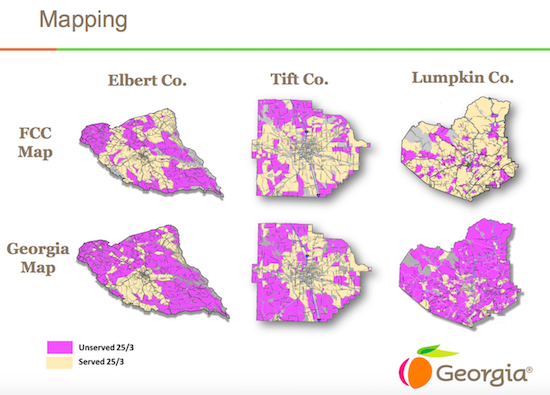 Source: Georgia Department of Community AffairsExhibit A: Lumpkin County, which covers 283 square miles in the foothills of the Blue Ridge Mountains and looks mostly “served” by 25/3 Mbps broadband in our Form 477 data.  Georgia’s analysis paints nearly the opposite picture: the vast majority of Lumpkin County is unserved.  For the County’s 30,000 residents, that’s an enormous problem.  This week, I spoke with Mayor Sam Norton of Dahlonega, a small city in Lumpkin County.  He emphasized the real-world consequences of limited access to broadband.  He told me that the lack of quality, affordable broadband is hurting the County’s ability to attract new businesses and address “the cycle of generational poverty.”  For example, there’s a pharmacy in the community that doesn’t have high-speed broadband.  That has meant they have a harder time getting doctors’ orders and using credit card machines.  Mayors like Mr. Norton see these problems up close—even as our flawed maps and data obscure our vision here at the FCC. Make no mistake: without reservation, I fully support providing the resources needed to connect rural communities.  And I understand the urgency of getting those resources into the field.  But I remain seriously concerned that the Report and Order the FCC adopts today would make funding decisions for Phase I—which is budgeted at more than $16 billion—using data we all know is wrong.  That is a “ready, fire, aim” approach that favors speed of funding over the lasting results that Americans really need. The Report and Order asserts that we’ll clean up our mapping problem on that as-yet unknown day when we get to Phase II.  But I have not seen any evidence that convinces me that, having already spent 75 percent of our budget, we can feel confident that there will be sufficient money left at Phase II.  The Report and Order does not even attempt to estimate how many more people will be unserved when we finally get our maps in order.  So, we do not know how many communities will need to be covered by Phase II, and we are not allowing a robust challenge process that would give them an opportunity to identify themselves and participate in Phase I.  Without that information, how can we reassure the communities we will knowingly leave out of Phase I that we will be able to meet their needs when we finally get to them?  Simply put, we are making a promise to people like the residents of Lumpkin County that we cannot know we will be able to keep.  Without having better data and maps in place, we can’t even estimate how many areas similarly deemed “served” like most of Lumpkin County will be left out of RDOF Phase I.  What we do know is that Lumpkin County is not alone.  In Georgia, Exhibit B from Georgia’s mapping program is Tift County, which is where my Special Advisor, Alisa Valentin, grew up and where her folks still live—and they are always complaining about their lack of broadband.  Similarly, I met a number unserved New Yorkers in Hudson, New York—the eighth most rural district in the United States—when I attended a Rural Broadband Field Hearing titled “Closing the Digital Divide: Connecting Rural Americans to Reliable Internet Service” with Congressman Antonio Delgado late last year.  Many other states and organizations have begun working to provide an accurate picture of broadband availability because we have failed to do so, including the USTelecom maps that reported that nearly 40 percent of the total locations in Virginia and Missouri that are “served” according to our Form 477 data are actually unserved.  Second, we have not done enough to ensure that once broadband is available, families can actually afford it.  I share the excitement of many stakeholders about getting high-speed, next generation networks into communities previously denied access.  But there’s nothing in our decision today that addresses the needs of low-income families.  I had hoped that the subscribership target considered in the Notice of Proposed Rulemaking would incentivize winners to provide a range of broadband packages, including some lower-cost options.  But the final Report and Order does not require winners to meet any subscribership target.  Going forward, I’m encouraging all stakeholders involved in universal service to recommit to ensuring that cost is not a barrier. Third, to ensure universal service funds are put to the best use, we must envision the connectivity needs of the future—and build toward them.  For too long, the FCC has subsidized networks that are obsolete by the time they are built.  Less than 10 years ago, we awarded Connect America Fund Phase I support to price-cap carriers to provide service to approximately 524,000 locations.  The CAF I rules only required the carriers to provide “broadband” at download speeds of just 4 Mbps and even slower uploads.  Under our current rules, quite correctly, that is no longer broadband.  That experience raises a critical question: Could we not have reasonably foreseen in 2013 and 2013 that 4/1 Mbps networks, and even 10/1 Mbps networks, would not stand the test of even a decade? That lack of foresight reverberates into the Report and Order before us today.  At least 108,000 of those locations, more than 20 percent of locations served through CAF I, will presumptively be eligible for RDOF support.  We must learn from that experience.  Universal Service Fund dollars are too scarce and too badly needed to be spent building the networks of the past. Has the Commission learned its lesson?  We built to 4/1 Mbps in 2010, and it didn’t last.  Do I think that the 25/3 Mbps baseline that we set out today will last 10 years from today?  I do not.  No new lessons are learned from the second mule kick.  We need to be building future-proof connections with this money.  In my conversations with rural electric co-ops, they tell me that customers overwhelmingly want at least 100/100 Mbps networks.  In the coming years, faster upload and download speeds will become increasingly essential to rural life, opening up options to work from home, upload farm data, access medical care, and participate in educational experiences not available locally.  For that reason, I support adopting changes to the clearing round rule endorsed by rural electric co-ops and many other potential auction participants that will help ensure that faster and more upgradeable networks are deployed wherever possible. Fourth, consistent with our obligation to spend universal service funds responsibly, we must create real accountability for companies that receive subsidies.  Looking at our recent efforts, I see warning signs that we should not ignore.  For example, I am extremely frustrated more than a dozen winners from our last universal service auction have already defaulted.  And some providers have recently announced that they will not make their CAF II milestones, which is concerning.  Communities that have already waited too long for broadband should not be delayed by providers unable to fulfill their obligations.  Letters of credit are one way we promote responsibility and protect the fund.  I understand that the Commission is trying to strike a careful balance here.  We don’t want to over-insure and make the program unaffordable for providers, and I support the changes to the draft Report and Order’s Letter of Credit mechanism because I expect that they will promote more participation in the auction.  Moving forward, we must continuously evaluate how well our enforcement mechanisms work.  I will be watching closely to see how we handle the problems that have arisen with some CAF II winners. Finally, I want to underscore my commitment to working with the states to close the digital divide.  Because I value those partnerships, I cannot support provisions of the Report and Order that penalize the many states that have made their own investments in rural broadband deployment.  Here is what I said at the Open Meeting on January 30, 2020 when the Commission voted on this Order:  The version of the Order now before us excludes from RDOF any area that the Commission ‘know[s] to be awarded funding through the U.S. Department of Agriculture’s ReConnect Program or other similar federal or state broadband subsidy programs, or those subject to enforceable broadband deployment obligations.’  Based on my initial research, that means that the nearly 30 states that fund rural broadband through their own programs may find their eligibility reduced or eliminated.  These provisions discourage badly needed state-federal partnerships, risk unequal application of the rules between states, and create an unnecessary risk of litigation.We should not be surprised when state officials are confused and concerned upon seeing this decision.  The FCC has long encouraged states to work with us toward our shared universal service goals.  Several members of Congress wrote to the Chairman just yesterday urging that we delay consideration of this Order until state and federal investments could be better coordinated.  Instead of taking time to work with various states, we’re blindsiding them with an exclusion they were never given an opportunity to weigh in on.  That is unfair, unwise, and inconsistent with our obligation under the Administrative Procedure Act to give parties fair notice and an opportunity to comment.  I see no evidence in this Order that we have attempted to understand the variety of state programs our decision will impact.  Had we given state officials notice of this rule and worked collaboratively with them, I have no doubt we would have a better record on which to base this decision.  Nor do I see any standards against which those programs will be evaluated or a plan to ensure we have canvassed all relevant state programs, creating a risk that our rules will be applied arbitrarily and capriciously.  As I said before, I understand the urgency of getting RDOF funds to places that need them.  But failing to coordinate with states will, in my view, risk undermining the effectiveness of this important effort.  We should have taken the time to get it right.  Instead, we have damaged our working relationship with important state partners and created litigation risk that jeopardizes the laudable aspects of this decision.***On February 3, 2020, I received notice that the Report and Order we had voted had been revised by the Chairman in response to the concerns I raised in my statement at the meeting.  The majority subsequently approved a revised version of the Report and Order. I have retained my original language above because I want a clear record of the chaotic process by which the majority adopted a revised item, because I stand by the full strength of the legal and policy issues stated there, and because my fundamental concerns remain.  In relevant part, the post-adoption revision approved by the majority was changed to read: In addition, we will exclude those census blocks which have been identified as having been awarded funding through the U.S. Department of Agriculture’s ReConnect Program, or awarded funding through other similar federal or state broadband subsidy programs to provide 25/3 Mbps or better service.  This is consistent with our overarching goal of ensuring that finite universal service support is awarded in an efficient and cost-effective manner and does not go toward overbuilding areas that already have service.  The new version also adds, among other changes, a footnoted explanation that “[o]ur intent is to exclude areas where 25/3 Mbps or better service has been or will be deployed without Rural Digital Opportunity Fund support, not to prevent winning bidders from accessing other funding sources, including from states.”	In light of my concerns that the Commission failed to satisfy our obligations under the Administrative Procedure Act, the majority attempted to establish in the revised Report and Order that states should have been on notice that we might exclude from RDOF the census blocks that have been awarded funding through state subsidy programs.  They failed in my mind.  On this point, the only limited language they can point to in the NPRM is language explaining that the Commission seeks to “ensure that [the Commission’s] limited universal service support is awarded in an efficient and cost-effective manner, without overbuilding to areas that already have service” and proposing that the Rural Digital Opportunity Fund framework be guided by, among other goals, “reducing waste and inefficiency in the high-cost program.”  That is not sufficient notice.  Notably, the only state explicitly and specifically mentioned in the NPRM as potentially being excluded based upon its state funded broadband program was New York.  The comments now cited in footnote 32 do not convince me that we have met our responsibility to “adequately frame the subjects for discussion.”  I have no doubt that, if we had provided adequate notice, we would have heard from many more affected states—and they would have articulated and illustrated why punishing states that have made broadband deployment investments and deterring future state efforts is counterproductive.	Nor do the revisions to the Report and Order reassure me that we have gathered the necessary information to understand how the majority’s changes will impact RDOF’s overall success and structure.  There is a lot at stake here.  We failed to engage with the states, and, accordingly, the Report and Order contains no real analysis about how these state broadband deployment programs work.  While much is unknown about how RDOF’s state-subsidy exclusion will impact our federal effort and those state funded broadband programs, we do know this: there are a lot of them, and they distribute significant funding.  More than half the states have some kind of state broadband program, and together these programs distribute well over $1 billion in funding.  It will take significant analysis to understand how these programs will interact with RDOF, but their sheer size and scope heightens my grave concern that we do not have even a reasonable estimate—let alone a precise understanding—of how many census blocks are being funded in full or in part by a state broadband subsidy program.  As it stands, the households in these census blocks will be cut out of Phase I, and I don’t see any evidence or analysis that we have any idea how many will be impacted.  We didn’t ask, and as a result, we don’t know.  That deficit is not harmless.  Without that information and analysis, this exercise can hardly be called “reasoned decision-making.”  Even with the post-adoption changes, the Report and Order remains confusing and confused.  The majority has attempted to clarify that, with respect to state programs, the Commission will only exclude “census blocks which have been identified as having been awarded funding . . . through similar state subsidy programs to provide 25/3 Mbps or better service.”  On one level, that provides some clarity to states that subsidized slower speeds.  But on another level, what about state programs that provided a shorter subsidy period or other terms different from those provided by RDOF, or state programs that plan to fund 25/3 Mbps deployment, but not on a timeline consistent with RDOF?  Based on this text, the states will not know, and it is not clear how the FCC will proceed.  Given the high stakes here—including a large commitment of our universal service funds, life-changing access to broadband for unserved Americans, and significant investments by the states—I agree with the D.C. Circuit that “elementary fairness compels clarity.”   	Additionally, I remain concerned that we have opened the door to arbitrary and capricious application of the state-subsidy exclusion among different states.  The voluntary reporting process described in paragraph 14 does not allay my concerns.  Rather than gathering information from state programs in advance to inform this Order, as I believe we should have, the Report and Order “direct[s] the Bureau to provide an opportunity to identify census blocks that have been awarded support by a federal or state broadband subsidy program to provide 25/3 Mbps or better service.”  This is a recipe for incomplete information and unfairness. Finally, I raise again that this state-subsidy exclusion utterly upends our long-standing policy to work with states to meet our universal service goals.  In a confusing about-face, the majority’s action today effectively pits federal broadband dollars against state broadband dollars and penalizes states for their self-help in closing the digital divide.  That is bad policy that should alarm our state partners.    I outline the practical and legal problems with this aspect of the revised Report and Order here in some detail because I want parties to understand that these issues could have been handled thoughtfully.  The RDOF program will distribute a tremendous amount of money and, if well managed, could do enormous good.  We could have asked states to partner with us to achieve RDOF’s goals.  For reasons unclear to me, we rushed this item and skipped important steps.  The Commission could have taken the time to gather the necessary facts, hear from affected states and other parties, and incorporate that information into our decision.  I regret that we did not. ***Here’s the final point: we must avoid waking up 10 years from now, with another $20 billion spent, still failing to understand with precision which communities remain unserved and how we can effectively and accurately finish the job. I thank the staff of the Wireline Competition Bureau for their work on this very important issue. In the Matter ofRural Digital Opportunity FundConnect America Fund))))))WC Docket No. 19-126WC Docket No. 10-90Tier 1: 5% to less than 15% of the required number of locationsQuarterly reportingTier 2: 15% to less than 25% of the required number of locationsQuarterly reporting + withhold 15% of monthly supportTier 3: 25% to less than 50% of the required number of locationsQuarterly reporting + withhold 25% of monthly supportTier 4: 50% or more of the required number of locationsQuarterly reporting + withhold 50% of monthly support for six months; after six months withhold 100% of monthly support and recover percentage of support equal to compliance gap plus 10% of support disbursed to dateWon at auction bythe incumbent price cap carrierReceives legacy support until the first day of the month following its authorization, then transitions to Rural Digital Opportunity Fund supportWon at auction bya new providerReceives legacy support until the first day of the month following the new provider’s authorization; new provider then receives Rural Digital Opportunity Fund supportNot won at auctionReceives legacy support until the first day of the month following close of the auctionNot eligible for auctionReceives legacy support until the first day of the month following release of the final eligible areas listWon at auction bythe incumbent price cap carrierReceives model-based support through 2020; begins receiving Rural Digital Opportunity Fund support the first day of the month after it is authorizedWon at auction bya new providerReceives model-based support through 2020; new provider begins receiving Rural Digital Opportunity Fund support the first day of the month after it is authorizedNot won at auctionReceives model-based support through 2020Not eligible for auctionReceives model-based support through 2020Won at auction bythe incumbent price cap carrierReceives model-based support through 2021; transitions to Rural Digital Opportunity Fund support on January 1, 2022Won at auction bya new providerReceives model-based support through 2021; new provider receives RDOF support the first day of the month following authorizationNot won at auctionReceives model-based support through 2021Not eligible for auctionReceives model-based support through 2021